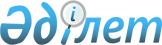 О бюджете сельских округов Кордайского района на 2021-2023 годыРешение Кордайского районного маслихата Жамбылской области от 25 декабря 2020 года № 80-2. Зарегистрировано Департаментом юстиции Жамбылской области 29 декабря 2020 года № 4868
      В соответствии со статьей 9-1 Бюджетного кодекса Республики Казахстан от 4 декабря 2008 года и статьей 6 Закона Республики Казахстан от 23 января 2001 года "О местном государственном управлении и самоуправлении в Республике Казахстан" Кордайский районный маслихат РЕШИЛ:
      1. Утвердить бюджет сельских округов на 2021-2023 годы согласно приложениям 1, 2, 3, 4, 5, 6, 7, 8, 9, 10, 11, 12, 13, 14, 15, 16, 17, 18, 19 в том числе на 2021 год в следующих объемах:
      1) По Алгинскому сельскому округу:
      доходы – 24 402 тысяч тенге, в том числе:
      налоговые поступления – 2 806 тысяч тенге;
      неналоговые поступления - 60 тысяч тенге;
      поступления от продажи основного капитала - 0 тысяч тенге;
      поступления трансфертов – 21 536 тысяч тенге;
      затраты – 29 920 тысяч тенге;
      чистое бюджетное кредитование - 0 тысяч тенге, в том числе:
      бюджетные кредиты - 0 тысяч тенге;
      погашение бюджетных кредитов – 0 тысяч тенге;
      сальдо по операциям с финансовыми активами - 0 тысяч тенге, в том числе:
      приобретение финансовых активов - 0 тысяч тенге;
      поступления от продажи финансовых активов государства - 0 тысяч тенге;
      дефицит (профицит) бюджета – -5 518 тысяч тенге;
      финансирование дефицита (использование профицита) бюджета – 5 518 тысяч тенге, в том числе:
      поступление займов – 0 тысяч тенге;
      погашение займов – 0 тысяч тенге;
      используемые остатки бюджетных средств – 5 518 тысяч тенге;
      2) По Аухаттинскому сельскому округу:
      доходы – 34 581 тысяч тенге, в том числе:
      налоговые поступления – 20 328 тысяч тенге;
      неналоговые поступления - 88 тысяч тенге;
      поступления от продажи основного капитала - 0 тысяч тенге;
      поступления трансфертов – 14 165 тысяч тенге;
      затраты – 45 223 тысяч тенге;
      чистое бюджетное кредитование - 0 тысяч тенге, в том числе:
      бюджетные кредиты - 0 тысяч тенге;
      погашение бюджетных кредитов – 0 тысяч тенге;
      сальдо по операциям с финансовыми активами - 0 тысяч тенге, в том числе:
      приобретение финансовых активов - 0 тысяч тенге;
      поступления от продажи финансовых активов государства - 0 тысяч тенге;
      дефицит (профицит) бюджета – -10 642 тысяч тенге;
      финансирование дефицита (использование профицита) бюджета – 10 642 тысяч тенге, в том числе:
      поступление займов – 0 тысяч тенге;
      погашение займов – 0 тысяч тенге;
      используемые остатки бюджетных средств – 10 642 тысяч тенге;
      3) По Беткайнарскому сельскому округу:
      доходы – 29 928 тысяч тенге, в том числе:
      налоговые поступления – 12 266 тысяч тенге; 
      поступления от продажи основного капитала - 0 тысяч тенге;
      поступления трансфертов – 17 662 тысяч тенге;
      затраты – 32 719 тысяч тенге;
      чистое бюджетное кредитование - 0 тысяч тенге, в том числе:
      бюджетные кредиты - 0 тысяч тенге;
      погашение бюджетных кредитов – 0 тысяч тенге;
      сальдо по операциям с финансовыми активами - 0 тысяч тенге, в том числе:
      приобретение финансовых активов - 0 тысяч тенге;
      поступления от продажи финансовых активов государства - 0 тысяч тенге;
      дефицит (профицит) бюджета – -2 791 тысяч тенге;
      финансирование дефицита (использование профицита) бюджета – 2 791 тысяч тенге, в том числе:
      поступление займов – 0 тысяч тенге;
      погашение займов – 0 тысяч тенге;
      используемые остатки бюджетных средств – 2 791 тысяч тенге;
      4) По Жамбылскому сельскому округу:
      доходы – 49 864 тысяч тенге, в том числе:
      налоговые поступления – 15 520 тысяч тенге;
      поступления от продажи основного капитала - 0 тысяч тенге;
      поступления трансфертов – 34 344 тысяч тенге;
      затраты – 50 884 тысяч тенге;
      чистое бюджетное кредитование - 0 тысяч тенге, в том числе:
      бюджетные кредиты - 0 тысяч тенге;
      погашение бюджетных кредитов – 0 тысяч тенге;
      сальдо по операциям с финансовыми активами - 0 тысяч тенге, в том числе:
      приобретение финансовых активов - 0 тысяч тенге;
      поступления от продажи финансовых активов государства - 0 тысяч тенге;
      дефицит (профицит) бюджета – -1 020 тысяч тенге;
      финансирование дефицита (использование профицита) бюджета – 1 020 тысяч тенге, в том числе:
      поступление займов – 0 тысяч тенге;
      погашение займов – 0 тысяч тенге;
      используемые остатки бюджетных средств – 1 020 тысяч тенге;
      5) По Какпатасскому сельскому округу:
      доходы – 33 763 тысяч тенге, в том числе:
      налоговые поступления – 6 184 тысяч тенге; 
      поступления от продажи основного капитала - 0 тысяч тенге;
      поступления трансфертов – 27 529 тысяч тенге;
      затраты – 35 848 тысяч тенге;
      чистое бюджетное кредитование - 0 тысяч тенге, в том числе:
      бюджетные кредиты - 0 тысяч тенге;
      погашение бюджетных кредитов – 0 тысяч тенге;
      сальдо по операциям с финансовыми активами - 0 тысяч тенге, в том числе:
      приобретение финансовых активов - 0 тысяч тенге;
      поступления от продажи финансовых активов государства - 0 тысяч тенге;
      дефицит (профицит) бюджета – -2 085 тысяч тенге;
      финансирование дефицита (использование профицита) бюджета – 2 085 тысяч тенге, в том числе:
      поступление займов – 0 тысяч тенге;
      погашение займов – 0 тысяч тенге;
      используемые остатки бюджетных средств – 2 085 тысяч тенге;
      6) По Каракемерскому сельскому округу:
      доходы – 99 709 тысяч тенге, в том числе:
      налоговые поступления – 11 382 тысяч тенге; 
      поступления от продажи основного капитала - 0 тысяч тенге;
      поступления трансфертов – 88 327 тысяч тенге;
      затраты – 101 552 тысяч тенге;
      чистое бюджетное кредитование - 0 тысяч тенге, в том числе:
      бюджетные кредиты - 0 тысяч тенге;
      погашение бюджетных кредитов – 0 тысяч тенге;
      сальдо по операциям с финансовыми активами - 0 тысяч тенге, в том числе:
      приобретение финансовых активов - 0 тысяч тенге;
      поступления от продажи финансовых активов государства - 0 тысяч тенге;
      дефицит (профицит) бюджета – -1 843 тысяч тенге;
      финансирование дефицита (использование профицита) бюджета – 1 843 тысяч тенге, в том числе:
      поступление займов – 0 тысяч тенге;
      погашение займов – 0 тысяч тенге;
      используемые остатки бюджетных средств – 1 843 тысяч тенге;
      7) По Карасайскому сельскому округу: доходы – 35 384 тысяч тенге, в том числе:
      налоговые поступления – 5 657 тысяч тенге;
      неналоговые поступления - 117 тысяч тенге;
      поступления от продажи основного капитала - 0 тысяч тенге;
      поступления трансфертов – 29 610 тысяч тенге;
      затраты – 36 545 тысяч тенге;
      чистое бюджетное кредитование - 0 тысяч тенге, в том числе:
      бюджетные кредиты - 0 тысяч тенге;
      погашение бюджетных кредитов – 0 тысяч тенге;
      сальдо по операциям с финансовыми активами - 0 тысяч тенге, в том числе:
      приобретение финансовых активов - 0 тысяч тенге;
      поступления от продажи финансовых активов государства - 0 тысяч тенге;
      дефицит (профицит) бюджета – -1 161 тысяч тенге;
      финансирование дефицита (использование профицита) бюджета – 1 161 тысяч тенге, в том числе:
      поступление займов – 0 тысяч тенге;
      погашение займов – 0 тысяч тенге;
      используемые остатки бюджетных средств – 1 161 тысяч тенге;
      8) По Карасускому сельскому округу:
      доходы – 38 237 тысяч тенге, в том числе:
      налоговые поступления – 8 546 тысяч тенге;
      неналоговые поступления - 895 тысяч тенге;
      поступления от продажи основного капитала - 0 тысяч тенге;
      поступления трансфертов – 28 796 тысяч тенге;
      затраты – 42 361 тысяч тенге;
      чистое бюджетное кредитование - 0 тысяч тенге, в том числе:
      бюджетные кредиты - 0 тысяч тенге;
      погашение бюджетных кредитов – 0 тысяч тенге;
      сальдо по операциям с финансовыми активами - 0 тысяч тенге, в том числе:
      приобретение финансовых активов - 0 тысяч тенге;
      поступления от продажи финансовых активов государства - 0 тысяч тенге;
      дефицит (профицит) бюджета – -4 124 тысяч тенге;
      финансирование дефицита (использование профицита) бюджета – 4 124 тысяч тенге, в том числе:
      поступление займов – 0 тысяч тенге;
      погашение займов – 0 тысяч тенге;
      используемые остатки бюджетных средств – 4 124 тысяч тенге;
      9) По Касыкскому сельскому округу:
      доходы – 36 514 тысяч тенге, в том числе:
      налоговые поступления – 11 609 тысяч тенге;
       неналоговые поступления - 117 тысяч тенге;
      поступления от продажи основного капитала - 0 тысяч тенге;
      поступления трансфертов – 24 788 тысяч тенге;
      затраты – 39 934 тысяч тенге;
      чистое бюджетное кредитование - 0 тысяч тенге, в том числе:
      бюджетные кредиты - 0 тысяч тенге;
      погашение бюджетных кредитов – 0 тысяч тенге;
      сальдо по операциям с финансовыми активами - 0 тысяч тенге, в том числе:
      приобретение финансовых активов - 0 тысяч тенге;
      поступления от продажи финансовых активов государства - 0 тысяч тенге;
      дефицит (профицит) бюджета – -3 420 тысяч тенге;
      финансирование дефицита (использование профицита) бюджета – 3 420 тысяч тенге, в том числе:
      поступление займов – 0 тысяч тенге;
      погашение займов – 0 тысяч тенге;
      используемые остатки бюджетных средств – 3 420 тысяч тенге;
      10) По Кененскому сельскому округу:
      доходы – 286 288 тысяч тенге, в том числе:
      налоговые поступления – 5 593 тысяч тенге;
      неналоговые поступления - 30 тысяч тенге;
      поступления от продажи основного капитала - 0 тысяч тенге;
      поступления трансфертов – 280 665 тысяч тенге;
      затраты – 286 851 тысяч тенге;
      чистое бюджетное кредитование - 0 тысяч тенге, в том числе:
      бюджетные кредиты - 0 тысяч тенге;
      погашение бюджетных кредитов – 0 тысяч тенге;
      сальдо по операциям с финансовыми активами - 0 тысяч тенге, в том числе:
      приобретение финансовых активов - 0 тысяч тенге;
      поступления от продажи финансовых активов государства - 0 тысяч тенге;
      дефицит (профицит) бюджета – -563 тысяч тенге;
      финансирование дефицита (использование профицита) бюджета – 563 тысяч тенге, в том числе:
      поступление займов – 0 тысяч тенге;
      погашение займов – 0 тысяч тенге;
      используемые остатки бюджетных средств – 563 тысяч тенге;
      11) По Кордайскому сельскому округу:
      доходы – 259 411 тысяч тенге, в том числе:
      налоговые поступления – 140 250 тысяч тенге;
      неналоговые поступления - 250 тысяч тенге;
      поступления от продажи основного капитала - 0 тысяч тенге;
      поступления трансфертов – 118 911 тысяч тенге;
      затраты – 276 088 тысяч тенге;
      чистое бюджетное кредитование - 0 тысяч тенге, в том числе:
      бюджетные кредиты - 0 тысяч тенге;
      погашение бюджетных кредитов – 0 тысяч тенге;
      сальдо по операциям с финансовыми активами - 0 тысяч тенге, в том числе:
      приобретение финансовых активов - 0 тысяч тенге;
      поступления от продажи финансовых активов государства - 0 тысяч тенге;
      дефицит (профицит) бюджета – -16 677 тысяч тенге;
      финансирование дефицита (использование профицита) бюджета – 16 677 тысяч тенге, в том числе:
      поступление займов – 0 тысяч тенге;
      погашение займов – 0 тысяч тенге;
      используемые остатки бюджетных средств – 16 677 тысяч тенге;
      12) По Масанчинскому сельскому округу:
      доходы – 71 404 тысяч тенге, в том числе:
      налоговые поступления – 41 356 тысяч тенге;
      неналоговые поступления - 5 тысяч тенге;
      поступления от продажи основного капитала - 0 тысяч тенге;
      поступления трансфертов – 30 043 тысяч тенге;
      затраты – 86 793 тысяч тенге;
      чистое бюджетное кредитование - 0 тысяч тенге, в том числе:
      бюджетные кредиты - 0 тысяч тенге;
      погашение бюджетных кредитов – 0 тысяч тенге;
      сальдо по операциям с финансовыми активами - 0 тысяч тенге, в том числе:
      приобретение финансовых активов - 0 тысяч тенге;
      поступления от продажи финансовых активов государства - 0 тысяч тенге;
      дефицит (профицит) бюджета – -15 389 тысяч тенге;
      финансирование дефицита (использование профицита) бюджета – 15 389 тысяч тенге, в том числе:
      поступление займов – 0 тысяч тенге;
      погашение займов – 0 тысяч тенге;
      используемые остатки бюджетных средств – 15 389 тысяч тенге;
      13) По Ногайбайскому сельскому округу:
      доходы – 27 318 тысяч тенге, в том числе:
      налоговые поступления – 5 969 тысяч тенге;
      неналоговые поступления - 0 тысяч тенге;
      поступления от продажи основного капитала - 0 тысяч тенге;
      поступления трансфертов – 21 349 тысяч тенге;
      затраты – 28 726 тысяч тенге;
      чистое бюджетное кредитование - 0 тысяч тенге, в том числе:
      бюджетные кредиты - 0 тысяч тенге;
      погашение бюджетных кредитов – 0 тысяч тенге;
      сальдо по операциям с финансовыми активами - 0 тысяч тенге, в том числе:
      приобретение финансовых активов - 0 тысяч тенге;
      поступления от продажи финансовых активов государства - 0 тысяч тенге;
      дефицит (профицит) бюджета – -1 408 тысяч тенге;
      финансирование дефицита (использование профицита) бюджета – 1 408 тысяч тенге, в том числе:
      поступление займов – 0 тысяч тенге;
      погашение займов – 0 тысяч тенге;
      используемые остатки бюджетных средств – 1 408 тысяч тенге;
      14) По Отарскому сельскому округу:
      доходы – 103 496 тысяч тенге, в том числе:
      налоговые поступления – 21 345 тысяч тенге;
      поступления от продажи основного капитала - 0 тысяч тенге;
      поступления трансфертов – 82 151 тысяч тенге;
      затраты – 109 695 тысяч тенге;
      чистое бюджетное кредитование - 0 тысяч тенге, в том числе:
      бюджетные кредиты - 0 тысяч тенге;
      погашение бюджетных кредитов – 0 тысяч тенге;
      сальдо по операциям с финансовыми активами - 0 тысяч тенге, в том числе:
      приобретение финансовых активов - 0 тысяч тенге;
      поступления от продажи финансовых активов государства - 0 тысяч тенге;
      дефицит (профицит) бюджета – -6 199 тысяч тенге;
      финансирование дефицита (использование профицита) бюджета – 6 199 тысяч тенге, в том числе:
      поступление займов – 0 тысяч тенге;
      погашение займов – 0 тысяч тенге;
      используемые остатки бюджетных средств – 6 199 тысяч тенге;
      15) По Сарыбулакскому сельскому округу:
      доходы – 48 585 тысяч тенге, в том числе:
      налоговые поступления – 14 206 тысяч тенге;
      неналоговые поступления - 16 тысяч тенге;
      поступления от продажи основного капитала - 0 тысяч тенге;
      поступления трансфертов – 34 363 тысяч тенге;
      затраты – 53 014 тысяч тенге;
      чистое бюджетное кредитование - 0 тысяч тенге, в том числе:
      бюджетные кредиты - 0 тысяч тенге;
      погашение бюджетных кредитов – 0 тысяч тенге;
      сальдо по операциям с финансовыми активами - 0 тысяч тенге, в том числе:
      приобретение финансовых активов - 0 тысяч тенге;
      поступления от продажи финансовых активов государства - 0 тысяч тенге;
      дефицит (профицит) бюджета – -4 429 тысяч тенге;
      финансирование дефицита (использование профицита) бюджета – 4 429 тысяч тенге, в том числе:
      поступление займов – 0 тысяч тенге;
      погашение займов – 0 тысяч тенге;
      используемые остатки бюджетных средств – 4 429 тысяч тенге;
      16) По Сортобинскому сельскому округу:
      доходы – 64 850 тысяч тенге, в том числе:
      налоговые поступления – 49 188 тысяч тенге; 
      поступления от продажи основного капитала - 0 тысяч тенге;
      поступления трансфертов – 15 662 тысяч тенге;
      затраты – 84 207 тысяч тенге;
      чистое бюджетное кредитование - 0 тысяч тенге, в том числе:
      бюджетные кредиты - 0 тысяч тенге;
      погашение бюджетных кредитов – 0 тысяч тенге;
      сальдо по операциям с финансовыми активами - 0 тысяч тенге, в том числе:
      приобретение финансовых активов - 0 тысяч тенге;
      поступления от продажи финансовых активов государства - 0 тысяч тенге;
      дефицит (профицит) бюджета – -19 357 тысяч тенге;
      финансирование дефицита (использование профицита) бюджета – 19 357 тысяч тенге, в том числе:
      поступление займов – 0 тысяч тенге;
      погашение займов – 0 тысяч тенге;
      используемые остатки бюджетных средств – 19 357 тысяч тенге;
      17) По Степновскому сельскому округу:
      доходы – 56 335 тысяч тенге, в том числе:
      налоговые поступления – 9 546 тысяч тенге;
      неналоговые поступления - 0 тысяч тенге;
      поступления от продажи основного капитала - 0 тысяч тенге;
      поступления трансфертов – 46 789 тысяч тенге;
      затраты – 59 265 тысяч тенге;
      чистое бюджетное кредитование - 0 тысяч тенге, в том числе:
      бюджетные кредиты - 0 тысяч тенге;
      погашение бюджетных кредитов – 0 тысяч тенге;
      сальдо по операциям с финансовыми активами - 0 тысяч тенге, в том числе:
      приобретение финансовых активов - 0 тысяч тенге;
      поступления от продажи финансовых активов государства - 0 тысяч тенге;
      дефицит (профицит) бюджета – -2 930 тысяч тенге;
      финансирование дефицита (использование профицита) бюджета – 2 930 тысяч тенге, в том числе:
      поступление займов – 0 тысяч тенге;
      погашение займов – 0 тысяч тенге;
      используемые остатки бюджетных средств – 2 930 тысяч тенге;
      18) По Сулуторскому сельскому округу:
      доходы – 22 001 тысяч тенге, в том числе:
      налоговые поступления – 2 396 тысяч тенге;
      поступления от продажи основного капитала - 0 тысяч тенге;
      поступления трансфертов – 19 605 тысяч тенге;
      затраты – 23 099 тысяч тенге;
      чистое бюджетное кредитование - 0 тысяч тенге, в том числе:
      бюджетные кредиты - 0 тысяч тенге;
      погашение бюджетных кредитов – 0 тысяч тенге;
      сальдо по операциям с финансовыми активами - 0 тысяч тенге, в том числе:
      приобретение финансовых активов - 0 тысяч тенге;
      поступления от продажи финансовых активов государства - 0 тысяч тенге;
      дефицит (профицит) бюджета – -1 098 тысяч тенге;
      финансирование дефицита (использование профицита) бюджета – 1 098 тысяч тенге, в том числе:
      поступление займов – 0 тысяч тенге;
      погашение займов – 0 тысяч тенге;
      используемые остатки бюджетных средств – 1 098 тысяч тенге;
      19) По Улкен Сулуторскому сельскому округу:
      доходы – 30 384 тысяч тенге, в том числе:
      налоговые поступления – 3 140 тысяч тенге; 
      поступления от продажи основного капитала - 0 тысяч тенге;
      поступления трансфертов – 27 244 тысяч тенге;
      затраты – 34 806 тысяч тенге;
      чистое бюджетное кредитование - 0 тысяч тенге, в том числе:
      бюджетные кредиты - 0 тысяч тенге;
      погашение бюджетных кредитов – 0 тысяч тенге;
      сальдо по операциям с финансовыми активами - 0 тысяч тенге, в том числе:
      приобретение финансовых активов - 0 тысяч тенге;
      поступления от продажи финансовых активов государства - 0 тысяч тенге;
      дефицит (профицит) бюджета – -4 422 тысяч тенге;
      финансирование дефицита (использование профицита) бюджета – 4 422 тысяч тенге, в том числе:
      поступление займов – 0 тысяч тенге;
      погашение займов – 0 тысяч тенге;
      используемые остатки бюджетных средств – 4 422 тысяч тенге.
      Сноска. Пункт 1 –в редакции решения Кордайского районного маслихата Жамбылской области от 15.12.2021 № 17-2 (вводится в действие с 01.01.2021).


      2. Объем субвенции передаваемой из районного бюджета в бюджет сельских округов на 2021 год установить в размере 299 627 тысяч тенге, в том числе:
      Алгинский сельский округ – 16 606 тысяч тенге;
      Аухатинский сельский округ – 12 018 тысяч тенге;
      Беткайнарский сельский округ – 11 184 тысяч тенге;
      Жамбылский сельский округ – 21 298 тысяч тенге;
      Какпатаский сельский округ – 21 398 тысяч тенге;
      Каракемерский сельский округ – 13 684 тысяч тенге;
      Карасайский сельский округ – 21 865 тысяч тенге;
      Карасуйский сельский округ – 21 824 тысяч тенге;
      Касыкский сельский округ – 21 441 тысяч тенге;
      Кененский сельский округ – 17 692 тысяч тенге;
      Кордайский сельский округ – 0 тысяч тенге;
      Масанчинский сельский округ – 3 560 тысяч тенге;
      Ногайбайский сельский округ – 12 767 тысяч тенге;
      Отарский сельский округ – 19 524 тысяч тенге;
      Сарыбулакский сельский округ – 28 525 тысяч тенге;
      Сортобинский сельский округ – 5 837 тысяч тенге;
      Степновский сельский округ – 20 574 тысяч тенге;
      Сулуторский сельский округ – 13 579 тысяч тенге;
      Улкен Сулуторский сельский округ – 16 251 тысяч тенге;
      3. В соответствии с требованиями закона контроль за исполнением настоящего решения возложить на председателя постоянной комиссии Кордайского районного маслихата Б.Әлімбет по вопросам экономики, финансов, бюджета, развития местного самоуправления, индустриально-инновационного развития, развития региона, транспорта и связи, малого и среднего бизнеса.
      4. Настоящее решение вступает в силу со дня государственной регистрации в органах юстиции и вводится в действие с 1 января 2021 года. О бюджете Алгинского сельского округа на 2021 год
      Сноска. Приложение 1 – в редакции решения Кордайского районного маслихата Жамбылской области от 15.12.2021 № 17-2 (вводится в действие с 01.01.2021). О бюджете Аухаттинского сельского округа на 2021 год
      Сноска. Приложение 2 – в редакции решения Кордайского районного маслихата Жамбылской области от 15.12.2021 № 17-2 (вводится в действие с 01.01.2021). О бюджете Беткайнарского сельского округа на 2021 год
      Сноска. Приложение 3 – в редакции решения Кордайского районного маслихата Жамбылской области от 15.12.2021 № 17-2 (вводится в действие с 01.01.2021). О бюджете Жамбылского сельского округа на 2021 год
      Сноска. Приложение 4 – в редакции решения Кордайского районного маслихата Жамбылской области от 15.12.2021 № 17-2 (вводится в действие с 01.01.2021). О бюджете Какпатасского сельского округа на 2021 год
      Сноска. Приложение 5 – в редакции решения Кордайского районного маслихата Жамбылской области от 15.12.2021 № 17-2 (вводится в действие с 01.01.2021). О бюджете Каракемерского сельского округа на 2021 год
      Сноска. Приложение 6 – в редакции решения Кордайского районного маслихата Жамбылской области от 15.12.2021 № 17-2 (вводится в действие с 01.01.2021). О бюджете Карасайского сельского округа на 2021 год
      Сноска. Приложение 7 – в редакции решения Кордайского районного маслихата Жамбылской области от 15.12.2021 № 17-2 (вводится в действие с 01.01.2021). О бюджете Карасуского сельского округа на 2021 год
      Сноска. Приложение 8 – в редакции решения Кордайского районного маслихата Жамбылской области от 15.12.2021 № 17-2 (вводится в действие с 01.01.2021). О бюджете Касыкского сельского округа на 2021 год
      Сноска. Приложение 9 – в редакции решения Кордайского районного маслихата Жамбылской области от 15.12.2021 № 17-2 (вводится в действие с 01.01.2021). О бюджете Кененского сельского округа на 2021 год
      Сноска. Приложение 10 – в редакции решения Кордайского районного маслихата Жамбылской области от 15.12.2021 № 17-2 (вводится в действие с 01.01.2021). О бюджете Кордайского сельского округа на 2021 год
      Сноска. Приложение 11 – в редакции решения Кордайского районного маслихата Жамбылской области от 15.12.2021 № 17-2 (вводится в действие с 01.01.2021). О бюджете Масанчинского сельского округа на 2021 год
      Сноска. Приложение 12 – в редакции решения Кордайского районного маслихата Жамбылской области от 15.12.2021 № 17-2 (вводится в действие с 01.01.2021). О бюджете Ногайбайского сельского округа на 2021 год
      Сноска. Приложение 13 – в редакции решения Кордайского районного маслихата Жамбылской области от 15.12.2021 № 17-2 (вводится в действие с 01.01.2021). О бюджете Отарского сельского округа на 2021 год
      Сноска. Приложение 14 – в редакции решения Кордайского районного маслихата Жамбылской области от 15.12.2021 № 17-2 (вводится в действие с 01.01.2021). О бюджете Сарыбулакского сельского округа на 2021 год
      Сноска. Приложение 15 – в редакции решения Кордайского районного маслихата Жамбылской области от 15.12.2021 № 17-2 (вводится в действие с 01.01.2021). О бюджете Сортобинского сельского округа на 2021 год
      Сноска. Приложение 16 – в редакции решения Кордайского районного маслихата Жамбылской области от 15.12.2021 № 17-2 (вводится в действие с 01.01.2021). О бюджете Степновского сельского округа на 2021 год
      Сноска. Приложение 17 – в редакции решения Кордайского районного маслихата Жамбылской области от 15.12.2021 № 17-2 (вводится в действие с 01.01.2021). О бюджете Сулуторского сельского округа на 2021 год
      Сноска. Приложение 18 – в редакции решения Кордайского районного маслихата Жамбылской области от 15.12.2021 № 17-2 (вводится в действие с 01.01.2021). О бюджете Улкен Сулуторского сельского округа на 2021 год
      Сноска. Приложение 19 – в редакции решения Кордайского районного маслихата Жамбылской области от 15.12.2021 № 17-2 (вводится в действие с 01.01.2021). О бюджете Алгинского сельского округа на 2022 год О бюджете Аухаттинского сельского округа на 2022 год О бюджете Беткайнарского сельского округа на 2022 год О бюджете Жамбылского сельского округа на 2022 год О бюджете Какпатасского сельского округа на 2022 год О бюджете Каракемерского сельского округа на 2022 год О бюджете Карасайского сельского округа на 2022 год О бюджете Карасуского сельского округа на 2022 год О бюджете Касыкского сельского округа на 2022 год О бюджете Кененского сельского округа на 2022 год О бюджете Кордайского сельского округа на 2022 год О бюджете Масанчинского сельского округа на 2022 год О бюджете Ногайбайского сельского округа на 2022 год О бюджете Отарского сельского округа на 2022 год О бюджете Сарыбулакского сельского округа на 2022 год О бюджете Сортобинского сельского округа на 2022 год О бюджете Степновского сельского округа на 2022 год О бюджете Сулуторского сельского округа на 2022 год О бюджете Улкен Сулуторского сельского округа на 2022 год О бюджете Алгинского сельского округа на 2023 год О бюджете Аухаттинского сельского округа на 2023 год О бюджете Беткайнарского сельского округа на 2023 год О бюджете Жамбылского сельского округа на 2023 год О бюджете Какпатасского сельского округа на 2023 год О бюджете Каракемерского сельского округа на 2023 год О бюджете Карасайского сельского округа на 2023 год О бюджете Карасуского сельского округа на 2023 год О бюджете Касыкского сельского округа на 2023 год О бюджете Кененского сельского округа на 2023 год О бюджете Кордайского сельского округа на 2023 год О бюджете Масанчинского сельского округа на 2023 год О бюджете Ногайбайского сельского округа на 2023 год О бюджете Отарского сельского округа на 2023 год О бюджете Сарыбулакского сельского округа на 2023 год О бюджете Сортобинского сельского округа на 2023 год О бюджете Степновского сельского округа на 2023 год О бюджете Сулуторского сельского округа на 2023 год О бюджете Улкен Сулуторского сельского округа на 2023 год
					© 2012. РГП на ПХВ «Институт законодательства и правовой информации Республики Казахстан» Министерства юстиции Республики Казахстан
				
      Председатель сессии

      Кордайского районного маслихата 

Г. Айткулова

      Секретарь Кордайского

      районного маслихата 

Р. Нурсипатов
Приложение 1 к решению
маслихата Кордайского района
от 25 декабря 2020 года № 80-2
Категория
Категория
Категория
Категория
Сумма (тысяч тенге)
Класс
Класс
Класс
Сумма (тысяч тенге)
Подкласс
Подкласс
Наименование
1
2
3
4
5
1. ДОХОДЫ
24402
1
Налоговые поступления
2806
01
Подоходный налог
25
2
Индивидуальный подоходный налог
25
04
Налоги на собственность
2781
1
Налоги на имущество
86
3
Земельный налог
111
4
Налог на транспортные средства
2584
2
Неналоговые поступления
60
04
Штрафы, пени, санкции, взыскания, налагаемые государственными учреждениями, финансируемыми из государственного бюджета, а также содержащимися и финансируемыми из бюджета (сметы расходов) Национального Банка Республики Казахстан
60
1
Штрафы, пени, санкции, взыскания, налагаемые государственными учреждениями, финансируемыми из государственного бюджета, а также содержащимися и финансируемыми из бюджета (сметы расходов) Национального Банка Республики Казахстан, за исключением поступлений от организаций нефтяного сектора
60
4
Поступления трансфертов
21536
02
Трансферты из вышестоящих органов государственного управления
21536
3
Трансферты из районных (городов областного значения) бюджетов
21536
Функциональная группа
Функциональная группа
Функциональная группа
Функциональная группа
Сумма тысяч тенге
Администратор бюджетных программ
Администратор бюджетных программ
Администратор бюджетных программ
Администратор бюджетных программ
Сумма тысяч тенге
Программа
Программа
Программа
Программа
Сумма тысяч тенге
Наименование
Наименование
Наименование
Наименование
Сумма тысяч тенге
1
1
1
2
3
2. ЗАТРАТЫ
29920
01
Государственные услуги общего характера
23130
124
Аппарат акима города районного значения, села, поселка, сельского округа
23130
001
Услуги по обеспечению деятельности акима города районного значения, села, поселка, сельского округа
23130
07
Жилищно-коммунальное хозяйство
4457
124
Аппарат акима города районного значения, села, поселка, сельского округа
4457
008
Освещение улиц в населенных пунктах
1543
009
Обеспечение санитарии населенных пунктов
87
011
Благоустройство и озеленение населенных пунктов
2827
12
Транспорт и коммуникации
2331
124
Аппарат акима города районного значения, села, поселка, сельского округа
2331
013
Обеспечение функционирования автомобильных дорог в городах районного значения, селах, поселках, сельских округах
2331
15
Трансферты
2
124
Аппарат акима города районного значения, села, поселка, сельского округа
2
048
Возврат неиспользованных (недоиспользованных) целевых трансфертов
2
III. Чистое бюджетное кредитование
0
Бюджетные кредиты
0
Функциональная группа
Функциональная группа
Функциональная группа
Функциональная группа
Администратор бюджетных программ
Администратор бюджетных программ
Администратор бюджетных программ
Программа
Программа
Погашение бюджетных кредитов
0
Категория
Категория
Категория
Категория
Класс
Класс
Класс
Подкласс
Подкласс
5
Погашение бюджетных кредитов
0
01
Погашение бюджетных кредитов
0
1
Погашение бюджетных кредитов, выданных из государственного бюджета
0
Функциональная группа
Функциональная группа
Функциональная группа
Функциональная группа
Администратор бюджетных программ
Администратор бюджетных программ
Администратор бюджетных программ
Программа
Программа
IV. Сальдо по операциям с финансовыми активами
0
Приобретение финансовых активов
0
Категория
Категория
Категория
Категория
Класс
Класс
Класс
Подкласс
Подкласс
6
Поступления от продажи финансовых активов государства
0
01
Поступления от продажи финансовых активов государства
0
1
Поступления от продажи финансовых активов внутри страны
0
Функциональная группа
Функциональная группа
Функциональная группа
Функциональная группа
Администратор бюджетных программ
Администратор бюджетных программ
Администратор бюджетных программ
Программа
Программа
V. Дефицит (профицит) бюджета
-5518
VI. Финансирование дефицита (использование профицита) бюджета
5518
Категория
Категория
Категория
Категория
Класс
Класс
Класс
Подкласс
Подкласс
7
Поступление займов
0
01
Внутренние государственные займы
0
2
Договоры займа
0
16
Погашение займов
0
452
Отдел финансов района (города областного значения)
0
008
Погашение долга местного исполнительного органа перед вышестоящим бюджетом
0
8
Используемые остатки бюджетных средств
5518Приложение 2 к решению
Кордайского районного 
маслихата от 15 декабря 2021 
года №17-2
Категория
Категория
Категория
Категория
Сумма (тысяч тенге)
Класс
Класс
Класс
Сумма (тысяч тенге)
Подкласс
Подкласс
Сумма (тысяч тенге)
Наименование
Сумма (тысяч тенге)
1
2
3
4
5
1. ДОХОДЫ
34581
1
Налоговые поступления
20328
01
Подоходный налог
596
2
Индивидуальный подоходный налог
596
04
Налоги на собственность
19732
1
Налоги на имущество
785
3
Земельный налог
471
4
Налог на транспортные средства
18476
2
Неналоговые поступления
88
04
Штрафы, пени, санкции, взыскания, налагаемые государственными учреждениями, финансируемыми из государственного бюджета, а также содержащимися и финансируемыми из бюджета (сметы расходов) Национального Банка Республики Казахстан
88
1
Штрафы, пени, санкции, взыскания, налагаемые государственными учреждениями, финансируемыми из государственного бюджета, а также содержащимися и финансируемыми из бюджета (сметы расходов) Национального Банка Республики Казахстан, за исключением поступлений от организаций нефтяного сектора
88
4
Поступления трансфертов
14165
02
Трансферты из вышестоящих органов государственного управления
14165
3
Трансферты из районных (городов областного значения) бюджетов
14165
Функциональная группа
Функциональная группа
Функциональная группа
Функциональная группа
Сумма тысяч тенге
Администратор бюджетных программ
Администратор бюджетных программ
Администратор бюджетных программ
Администратор бюджетных программ
Сумма тысяч тенге
Программа
Программа
Программа
Программа
Сумма тысяч тенге
Наименование
Наименование
Наименование
Наименование
Сумма тысяч тенге
1
1
1
2
3
2. ЗАТРАТЫ
45223
01
Государственные услуги общего характера
31718
124
Аппарат акима города районного значения, села, поселка, сельского округа
31718
001
Услуги по обеспечению деятельности акима города районного значения, села, поселка, сельского округа
31718
07
Жилищно-коммунальное хозяйство
12704
124
Аппарат акима города районного значения, села, поселка, сельского округа
12704
008
Освещение улиц в населенных пунктах
6766
009
Обеспечение санитарии населенных пунктов
116
011
Благоустройство и озеленение населенных пунктов
5822
12
Транспорт и коммуникации
800
124
Аппарат акима города районного значения, села, поселка, сельского округа
800
013
Обеспечение функционирования автомобильных дорог в городах районного значения, селах, поселках, сельских округах
800
15
Трансферты
1
124
Аппарат акима города районного значения, села, поселка, сельского округа
1
048
Возврат неиспользованных (недоиспользованных) целевых трансфертов
1
III. Чистое бюджетное кредитование
0
Бюджетные кредиты
0
Функциональная группа
Функциональная группа
Функциональная группа
Функциональная группа
Администратор бюджетных программ
Администратор бюджетных программ
Администратор бюджетных программ
Программа
Программа
Погашение бюджетных кредитов
0
Категория
Категория
Категория
Категория
Класс
Класс
Класс
Подкласс
Подкласс
5
Погашение бюджетных кредитов
0
01
Погашение бюджетных кредитов
0
1
Погашение бюджетных кредитов, выданных из государственного бюджета
0
Функциональная группа
Функциональная группа
Функциональная группа
Функциональная группа
Администратор бюджетных программ
Администратор бюджетных программ
Администратор бюджетных программ
Программа
Программа
IV. Сальдо по операциям с финансовыми активами
0
Приобретение финансовых активов
0
Категория
Категория
Категория
Категория
Класс
Класс
Класс
Подкласс
Подкласс
6
Поступления от продажи финансовых активов государства
0
01
Поступления от продажи финансовых активов государства
0
1
Поступления от продажи финансовых активов внутри страны
0
Функциональная группа
Функциональная группа
Функциональная группа
Функциональная группа
Администратор бюджетных программ
Администратор бюджетных программ
Администратор бюджетных программ
Программа
Программа
V. Дефицит (профицит) бюджета
-10642
VI. Финансирование дефицита (использование профицита) бюджета
10642
Категория
Категория
Категория
Категория
Класс
Класс
Класс
Подкласс
Подкласс
7
Поступление займов
0
01
Внутренние государственные займы
0
2
Договоры займа
0
16
Погашение займов
0
452
Отдел финансов района (города областного значения)
0
008
Погашение долга местного исполнительного органа перед вышестоящим бюджетом
0
8
Используемые остатки бюджетных средств
10642Приложение 3 к решению
Кордайского районного 
маслихата от 25 декабря 2020 
года №80-2
Категория
Категория
Категория
Категория
Сумма (тысяч тенге)
Класс
Класс
Класс
Сумма (тысяч тенге)
Подкласс
Подкласс
Сумма (тысяч тенге)
Наименование
Сумма (тысяч тенге)
1
2
3
4
5
1. ДОХОДЫ
29928
1
Налоговые поступления
12266
01
Подоходный налог
1140
2
Индивидуальный подоходный налог
1140
04
Налоги на собственность
11126
1
Налоги на имущество
873
3
Земельный налог
312
4
Налог на транспортные средства
9941
4
Поступления трансфертов
17662
02
Трансферты из вышестоящих органов государственного управления
17662
3
Трансферты из районных (городов областного значения) бюджетов
17662
Функциональная группа
Функциональная группа
Функциональная группа
Функциональная группа
Сумма тысяч тенге
Администратор бюджетных программ
Администратор бюджетных программ
Администратор бюджетных программ
Администратор бюджетных программ
Сумма тысяч тенге
Программа
Программа
Программа
Программа
Сумма тысяч тенге
Наименование
Наименование
Наименование
Наименование
Сумма тысяч тенге
1
1
1
2
3
2. ЗАТРАТЫ
32719
01
Государственные услуги общего характера
26281
124
Аппарат акима города районного значения, села, поселка, сельского округа
26281
001
Услуги по обеспечению деятельности акима города районного значения, села, поселка,сельского округа
26281
07
Жилищно-коммунальное хозяйство
5309
124
Аппарат акима города районного значения, села, поселка, сельского округа
5309
008
Освещение улиц в населенных пунктах
2308
009
Обеспечение санитарии населенных пунктов
1389
011
Благоустройство и озеленение населенных пунктов
1612
12
Транспорт и коммуникации
1128
124
Аппарат акима города районного значения, села, поселка, сельского округа
1128
013
Обеспечение функционирования автомобильных дорог в городах районного значения, селах, поселках, сельских округах
1128
15
Трансферты
1
124
Аппарат акима города районного значения, села, поселка, сельского округа
1
048
Возврат неиспользованных (недоиспользованных) целевых трансфертов
1
III. Чистое бюджетное кредитование
0
Бюджетные кредиты
0
Функциональная группа
Функциональная группа
Функциональная группа
Функциональная группа
Администратор бюджетных программ
Администратор бюджетных программ
Администратор бюджетных программ
Программа
Программа
Погашение бюджетных кредитов
0
Категория
Категория
Категория
Категория
Класс
Класс
Класс
Подкласс
Подкласс
5
Погашение бюджетных кредитов
0
01
Погашение бюджетных кредитов
0
1
Погашение бюджетных кредитов, выданных из государственного бюджета
0
Функциональная группа
Функциональная группа
Функциональная группа
Функциональная группа
Администратор бюджетных программ
Администратор бюджетных программ
Администратор бюджетных программ
Программа
Программа
IV. Сальдо по операциям с финансовыми активами
0
Приобретение финансовых активов
0
Категория
Категория
Категория
Категория
Класс
Класс
Класс
Подкласс
Подкласс
6
Поступления от продажи финансовых активов государства
0
01
Поступления от продажи финансовых активов государства
0
1
Поступления от продажи финансовых активов внутри страны
0
Функциональная группа
Функциональная группа
Функциональная группа
Функциональная группа
Администратор бюджетных программ
Администратор бюджетных программ
Администратор бюджетных программ
Программа
Программа
V. Дефицит (профицит) бюджета
-2791
VI. Финансирование дефицита (использование профицита) бюджета
2791
Категория
Категория
Категория
Категория
Класс
Класс
Класс
Подкласс
Подкласс
7
Поступление займов
0
01
Внутренние государственные займы
0
2
Договоры займа
0
16
Погашение займов
0
452
Отдел финансов района (города областного значения)
0
008
Погашение долга местного исполнительного органа перед вышестоящим бюджетом
0
8
Используемые остатки бюджетных средств
2791Приложение 4 к решению
Кордайского районного 
маслихата от 25 декабря 2020 
года №80-2
Категория
Категория
Категория
Категория
Сумма (тысяч тенге)
Класс
Класс
Класс
Сумма (тысяч тенге)
Подкласс
Подкласс
Сумма (тысяч тенге)
Наименование
Сумма (тысяч тенге)
1
2
3
4
5
1. ДОХОДЫ
49864
1
Налоговые поступления
15520
01
Подоходный налог
3227
2
Индивидуальный подоходный налог
3227
04
Налоги на собственность
12293
1
Налоги на имущество
447
3
Земельный налог
487
4
Налог на транспортные средства
11359
4
Поступления трансфертов
34344
02
Трансферты из вышестоящих органов государственного управления
34344
3
Трансферты из районных (городов областного значения) бюджетов
34344
Функциональная группа
Функциональная группа
Функциональная группа
Функциональная группа
Сумма тысяч тенге
Администратор бюджетных программ
Администратор бюджетных программ
Администратор бюджетных программ
Администратор бюджетных программ
Сумма тысяч тенге
Программа
Программа
Программа
Программа
Сумма тысяч тенге
Наименование
Наименование
Наименование
Наименование
Сумма тысяч тенге
1
1
1
2
3
2. ЗАТРАТЫ
50884
01
Государственные услуги общего характера
36052
124
Аппарат акима города районного значения, села, поселка, сельского округа
36052
001
Услуги по обеспечению деятельности акима города районного значения, села, поселка, сельского округа
35906
022
Капитальные расходы государственного органа
146
07
Жилищно-коммунальное хозяйство
14624
124
Аппарат акима города районного значения, села, поселка, сельского округа
14624
008
Освещение улиц в населенных пунктах
9690
009
Обеспечение санитарии населенных пунктов
117
011
Благоустройство и озеленение населенных пунктов
4817
12
Транспорт и коммуникации
206
124
Аппарат акима города районного значения, села, поселка, сельского округа
206
013
Обеспечение функционирования автомобильных дорог в городах районного значения, селах, поселках, сельских округах
206
15
Трансферты
2
124
Аппарат акима города районного значения, села, поселка, сельского округа
2
048
Возврат неиспользованных (недоиспользованных) целевых трансфертов
2
III. Чистое бюджетное кредитование
0
Бюджетные кредиты
0
Функциональная группа
Функциональная группа
Функциональная группа
Функциональная группа
Администратор бюджетных программ
Администратор бюджетных программ
Администратор бюджетных программ
Программа
Программа
Погашение бюджетных кредитов
0
Категория
Категория
Категория
Категория
Класс
Класс
Класс
Подкласс
Подкласс
5
Погашение бюджетных кредитов
0
01
Погашение бюджетных кредитов
0
1
Погашение бюджетных кредитов, выданных из государственного бюджета
0
Функциональная группа
Функциональная группа
Функциональная группа
Функциональная группа
Администратор бюджетных программ
Администратор бюджетных программ
Администратор бюджетных программ
Программа
Программа
IV. Сальдо по операциям с финансовыми активами
0
Приобретение финансовых активов
0
Категория
Категория
Категория
Категория
Класс
Класс
Класс
Подкласс
Подкласс
6
Поступления от продажи финансовых активов государства
0
01
Поступления от продажи финансовых активов государства
0
1
Поступления от продажи финансовых активов внутри страны
0
Функциональная группа
Функциональная группа
Функциональная группа
Функциональная группа
Администратор бюджетных программ
Администратор бюджетных программ
Администратор бюджетных программ
Программа
Программа
V. Дефицит (профицит) бюджета
-1020
VI. Финансирование дефицита (использование профицита) бюджета
1020
Категория
Категория
Категория
Категория
Класс
Класс
Класс
Подкласс
Подкласс
7
Поступление займов
0
01
Внутренние государственные займы
0
2
Договоры займа
0
16
Погашение займов
0
452
Отдел финансов района (города областного значения)
0
008
Погашение долга местного исполнительного органа перед вышестоящим бюджетом
0
8
Используемые остатки бюджетных средств
1020Приложение 5 к решению
Кордайского районного 
маслихата от 25 декабря 2020 
года №80-2
Категория
Категория
Категория
Категория
Сумма (тысяч тенге)
Класс
Класс
Класс
Сумма (тысяч тенге)
Подкласс
Подкласс
Сумма (тысяч тенге)
Наименование
Сумма (тысяч тенге)
1
2
3
4
5
1. ДОХОДЫ
33763
1
Налоговые поступления
6184
01
Подоходный налог
553
2
Индивидуальный подоходный налог
553
04
Налоги на собственность
5631
1
Налоги на имущество
276
3
Земельный налог
61
4
Налог на транспортные средства
5294
4
Поступления трансфертов
27529
02
Трансферты из вышестоящих органов государственного управления
27529
3
Трансферты из районных (городов областного значения) бюджетов
27529
Функциональная группа
Функциональная группа
Функциональная группа
Функциональная группа
Сумма тысяч тенге
Администратор бюджетных программ
Администратор бюджетных программ
Администратор бюджетных программ
Администратор бюджетных программ
Сумма тысяч тенге
Программа
Программа
Программа
Программа
Сумма тысяч тенге
Наименование
Наименование
Наименование
Наименование
Сумма тысяч тенге
1
1
1
2
3
2. ЗАТРАТЫ
35848
01
Государственные услуги общего характера
29821
124
Аппарат акима города районного значения, села, поселка, сельского округа
29821
001
Услуги по обеспечению деятельности акима города районного значения, села, поселка, сельского округа
29821
07
Жилищно-коммунальное хозяйство
5314
124
Аппарат акима города районного значения, села, поселка, сельского округа
5314
008
Освещение улиц в населенных пунктах
3132
009
Обеспечение санитарии населенных пунктов
93
011
Благоустройство и озеленение населенных пунктов
2089
12
Транспорт и коммуникации
711
124
Аппарат акима города районного значения, села, поселка, сельского округа
711
013
Обеспечение функционирования автомобильных дорог в городах районного значения, селах, поселках, сельских округах
711
15
Трансферты
2
124
Аппарат акима города районного значения, села, поселка, сельского округа
2
048
Возврат неиспользованных (недоиспользованных) целевых трансфертов
2
III. Чистое бюджетное кредитование
0
Бюджетные кредиты
0
Функциональная группа
Функциональная группа
Функциональная группа
Функциональная группа
Администратор бюджетных программ
Администратор бюджетных программ
Администратор бюджетных программ
Программа
Программа
Погашение бюджетных кредитов
0
Категория
Категория
Категория
Категория
Класс
Класс
Класс
Подкласс
Подкласс
5
Погашение бюджетных кредитов
0
01
Погашение бюджетных кредитов
0
1
Погашение бюджетных кредитов, выданных из государственного бюджета
0
Функциональная группа
Функциональная группа
Функциональная группа
Функциональная группа
Администратор бюджетных программ
Администратор бюджетных программ
Администратор бюджетных программ
Программа
Программа
IV. Сальдо по операциям с финансовыми активами
0
Приобретение финансовых активов
0
Категория
Категория
Категория
Категория
Класс
Класс
Класс
Подкласс
Подкласс
6
Поступления от продажи финансовых активов государства
0
01
Поступления от продажи финансовых активов государства
0
1
Поступления от продажи финансовых активов внутри страны
0
Функциональная группа
Функциональная группа
Функциональная группа
Функциональная группа
Администратор бюджетных программ
Администратор бюджетных программ
Администратор бюджетных программ
Программа
Программа
V. Дефицит (профицит) бюджета
-2085
VI. Финансирование дефицита (использование профицита) бюджета
2085
Категория
Категория
Категория
Категория
Класс
Класс
Класс
Подкласс
Подкласс
7
Поступление займов
0
01
Внутренние государственные займы
0
2
Договоры займа
0
16
Погашение займов
0
452
Отдел финансов района (города областного значения)
0
008
Погашение долга местного исполнительного органа перед вышестоящим бюджетом
0
8
Используемые остатки бюджетных средств
2085Приложение 6 к решению
Кордайского районного 
маслихата от 25 декабря 2020 
года №80-2
Категория
Категория
Категория
Категория
Категория
Сумма (тысяч тенге)
Класс
Класс
Класс
Класс
Сумма (тысяч тенге)
Подкласс
Подкласс
Подкласс
Сумма (тысяч тенге)
Наименование
Сумма (тысяч тенге)
1
2
3
3
4
5
1. ДОХОДЫ
99709
1
Налоговые поступления
11382
01
Подоходный налог
369
2
2
Индивидуальный подоходный налог
369
04
Налоги на собственность
11013
1
1
Налоги на имущество
187
3
3
Земельный налог
213
4
4
Налог на транспортные средства
10613
4
Поступления трансфертов
88327
02
Трансферты из вышестоящих органов государственного управления
88327
3
3
Трансферты из районных (городов областного значения) бюджетов
88327
Функциональная группа
Функциональная группа
Функциональная группа
Функциональная группа
Функциональная группа
Сумма тыс тенге
Администратор бюджетных программ
Администратор бюджетных программ
Администратор бюджетных программ
Администратор бюджетных программ
Администратор бюджетных программ
Сумма тыс тенге
Программа
Программа
Программа
Программа
Программа
Сумма тыс тенге
Наименование
Наименование
Наименование
Наименование
Наименование
Сумма тыс тенге
1
1
1
1
2
3
2. ЗАТРАТЫ
101552
01
Государственные услуги общего характера
26975
124
124
Аппарат акима города районного значения, села, поселка, сельского округа
26975
001
Услуги по обеспечению деятельности акима города районного значения, села, поселка, сельского округа
26975
07
Жилищно-коммунальное хозяйство
13626
124
124
Аппарат акима города районного значения, села, поселка, сельского округа
13626
008
Освещение улиц в населенных пунктах
2867
009
Обеспечение санитарии населенных пунктов
101
011
Благоустройство и озеленение населенных пунктов
10658
12
Транспорт и коммуникации
60945
124
124
Аппарат акима города районного значения, села, поселка, сельского округа
60945
013
Обеспечение функционирования автомобильных дорог в городах районного значения, селах, поселках, сельских округах
35480
045
Капитальный и средний ремонт автомобильных дорог в городах районного значения,селах, поселках, сельских округах
25465
15
Трансферты
6
124
124
Аппарат акима города районного значения, села, поселка, сельского округа
6
048
Возврат неиспользованных (недоиспользованных) целевых трансфертов
6
III. Чистое бюджетное кредитование
0
Бюджетные кредиты
0
Функциональная группа
Функциональная группа
Функциональная группа
Функциональная группа
Функциональная группа
Администратор бюджетных программ
Администратор бюджетных программ
Администратор бюджетных программ
Администратор бюджетных программ
Программа
Программа
Программа
Погашение бюджетных кредитов
0
Категория
Категория
Категория
Категория
Класс
Класс
Класс
Подкласс
Подкласс
Подкласс
5
Погашение бюджетных кредитов
0
01
Погашение бюджетных кредитов
0
1
1
Погашение бюджетных кредитов, выданных из государственного бюджета
0
Функциональная группа
Функциональная группа
Функциональная группа
Функциональная группа
Функциональная группа
Администратор бюджетных программ
Администратор бюджетных программ
Администратор бюджетных программ
Администратор бюджетных программ
Программа
Программа
Программа
IV. Сальдо по операциям с финансовыми активами
0
Приобретение финансовых активов
0
Категория
Категория
Категория
Категория
Категория
Класс
Класс
Класс
Класс
Подкласс
Подкласс
Подкласс
6
Поступления от продажи финансовых активов государства
0
01
Поступления от продажи финансовых активов государства
0
1
1
Поступления от продажи финансовых активов внутри страны
0
Функциональная группа
Функциональная группа
Функциональная группа
Функциональная группа
Функциональная группа
Администратор бюджетных программ
Администратор бюджетных программ
Администратор бюджетных программ
Администратор бюджетных программ
Программа
Программа
Программа
V. Дефицит (профицит) бюджета
-1843
VI. Финансирование дефицита (использование профицита) бюджета
1843
Категория
Категория
Категория
Категория
Категория
Класс
Класс
Класс
Класс
Подкласс
Подкласс
Подкласс
7
Поступление займов
0
01
Внутренние государственные займы
0
2
2
Договоры займа
0
16
Погашение займов
0
452
Отдел финансов района (города областного значения)
0
008
008
Погашение долга местного исполнительного органа перед вышестоящим бюджетом
0
8
Используемые остатки бюджетных средств
1843Приложение 7 к решению
Кордайского районного 
маслихата от 25 декабря 2020 
года №80-2
Категория
Категория
Категория
Категория
Сумма (тысяч тенге)
Класс
Класс
Класс
Сумма (тысяч тенге)
Подкласс
Подкласс
Сумма (тысяч тенге)
Наименование
Сумма (тысяч тенге)
1
2
3
4
5
1. ДОХОДЫ
35384
1
Налоговые поступления
5657
01
Подоходный налог
38
2
Индивидуальный подоходный налог
38
04
Налоги на собственность
5619
1
Налоги на имущество
373
3
Земельный налог
172
4
Налог на транспортные средства
5074
2
Неналоговые поступления
117
04
Штрафы, пени, санкции, взыскания, налагаемые государственными учреждениями, финансируемыми  из государственного бюджета, а также содержащимися и финансируемыми из бюджета (сметы расходов) Национального Банка Республики Казахстан
117
1
Штрафы, пени, санкции, взыскания, налагаемые государственными учреждениями, финансируемыми  из государственного бюджета, а также содержащимися и финансируемыми из бюджета (сметы расходов) Национального Банка Республики Казахстан, за исключением поступлений от организаций нефтяного сектора
117
4
Поступления трансфертов
29610
02
Трансферты из вышестоящих органов государственного управления
29610
3
Трансферты из районных (городов областного значения) бюджетов
29610
Функциональная группа
Функциональная группа
Функциональная группа
Функциональная группа
Сумма тысяч тенге
Администратор бюджетных программ
Администратор бюджетных программ
Администратор бюджетных программ
Администратор бюджетных программ
Сумма тысяч тенге
Программа
Программа
Программа
Программа
Сумма тысяч тенге
Наименование
Наименование
Наименование
Наименование
Сумма тысяч тенге
1
1
1
2
3
2. ЗАТРАТЫ
36545
01
Государственные услуги общего характера
31803
124
Аппарат акима города районного значения, села, поселка, сельского округа
31803
001
Услуги по обеспечению деятельности акима города районного значения, села, поселка, сельского округа
31803
07
Жилищно-коммунальное хозяйство
3991
124
Аппарат акима города районного значения, села, поселка, сельского округа
3991
008
Освещение улиц в населенных пунктах
2280
009
Обеспечение санитарии населенных пунктов
96
011
Благоустройство и озеленение населенных пунктов
1615
12
Транспорт и коммуникации
750
124
Аппарат акима города районного значения, села, поселка, сельского округа
750
013
Обеспечение функционирования автомобильных дорог в городах районного значения, селах, поселках, сельских округах
750
15
Трансферты
1
124
Аппарат акима города районного значения, села, поселка, сельского округа
1
048
Возврат неиспользованных (недоиспользованных) целевых трансфертов
1
III. Чистое бюджетное кредитование
0
Бюджетные кредиты
0
Функциональная группа
Функциональная группа
Функциональная группа
Функциональная группа
Администратор бюджетных программ
Администратор бюджетных программ
Администратор бюджетных программ
Программа
Программа
Погашение бюджетных кредитов
0
Категория
Категория
Категория
Категория
Класс
Класс
Класс
Подкласс
Подкласс
5
Погашение бюджетных кредитов
0
01
Погашение бюджетных кредитов
0
1
Погашение бюджетных кредитов, выданных из государственного бюджета
0
Функциональная группа
Функциональная группа
Функциональная группа
Функциональная группа
Администратор бюджетных программ
Администратор бюджетных программ
Администратор бюджетных программ
Программа
Программа
IV. Сальдо по операциям с финансовыми активами
0
Приобретение финансовых активов
0
Категория
Категория
Категория
Категория
Класс
Класс
Класс
Подкласс
Подкласс
6
Поступления от продажи финансовых активов государства
0
01
Поступления от продажи финансовых активов государства
0
1
Поступления от продажи финансовых активов внутри страны
0
Функциональная группа
Функциональная группа
Функциональная группа
Функциональная группа
Администратор бюджетных программ
Администратор бюджетных программ
Администратор бюджетных программ
Программа
Программа
V. Дефицит (профицит) бюджета
-1161
VI. Финансирование дефицита (использование профицита) бюджета
1161
Категория
Категория
Категория
Категория
Класс
Класс
Класс
Подкласс
Подкласс
7
Поступление займов
0
01
Внутренние государственные займы
0
2
Договоры займа
0
16
Погашение займов
0
452
Отдел финансов района (города областного значения)
0
008
Погашение долга местного исполнительного органа перед вышестоящим бюджетом
0
8
Используемые остатки бюджетных средств
1161Приложение 8 к решению
Кордайского районного 
маслихата от 25 декабря 2020 
года №80-2
Категория
Категория
Категория
Категория
Сумма (тысяч тенге)
Класс
Класс
Класс
Сумма (тысяч тенге)
Подкласс
Подкласс
Сумма (тысяч тенге)
Наименование
Сумма (тысяч тенге)
1
2
3
4
5
1. ДОХОДЫ
38237
1
Налоговые поступления
8546
01
Подоходный налог
162
2
Индивидуальный подоходный налог
162
04
Налоги на собственность
8384
1
Налоги на имущество
198
3
Земельный налог
369
4
Налог на транспортные средства
7817
2
Неналоговые поступления
895
04
Штрафы, пени, санкции, взыскания, налагаемые государственными учреждениями, финансируемыми  из государственного бюджета, а также содержащимися и финансируемыми из бюджета (сметы расходов) Национального Банка Республики Казахстан
59
1
Штрафы, пени, санкции, взыскания, налагаемые государственными учреждениями, финансируемыми  из государственного бюджета, а также содержащимися и финансируемыми из бюджета (сметы расходов) Национального Банка Республики Казахстан, за исключением поступлений от организаций нефтяного сектора
59
06
Прочие неналоговые поступления
836
1
Прочие неналоговые поступления
836
4
Поступления трансфертов
28796
02
Трансферты из вышестоящих органов государственного управления
28796
3
Трансферты из районных (городов областного значения) бюджетов
28796
Функциональная группа
Функциональная группа
Функциональная группа
Функциональная группа
Сумма тысяч тенге
Администратор бюджетных программ
Администратор бюджетных программ
Администратор бюджетных программ
Администратор бюджетных программ
Сумма тысяч тенге
Программа
Программа
Программа
Программа
Сумма тысяч тенге
Наименование
Наименование
Наименование
Наименование
Сумма тысяч тенге
1
1
1
2
3
2. ЗАТРАТЫ
42361
29070
01
Государственные услуги общего характера
124
Аппарат акима города районного значения, села, поселка, сельского округа
29070
001
Услуги по обеспечению деятельности акима города районного значения, села, поселка, сельского округа
29070
07
Жилищно-коммунальное хозяйство
10424
124
Аппарат акима города районного значения, села, поселка, сельского округа
10424
008
Освещение улиц в населенных пунктах
5124
009
Обеспечение санитарии населенных пунктов
1459
011
Благоустройство и озеленение населенных пунктов
3841
12
Транспорт и коммуникации
2866
124
Аппарат акима города районного значения, села, поселка, сельского округа
2866
013
Обеспечение функционирования автомобильных дорог в городах районного значения, селах, поселках, сельских округах
2866
15
Трансферты
1
124
Аппарат акима города районного значения, села, поселка, сельского округа
1
048
Возврат неиспользованных (недоиспользованных) целевых трансфертов
1
III. Чистое бюджетное кредитование
0
Бюджетные кредиты
0
Функциональная группа
Функциональная группа
Функциональная группа
Функциональная группа
Администратор бюджетных программ
Администратор бюджетных программ
Администратор бюджетных программ
Программа
Программа
Погашение бюджетных кредитов
0
Категория
Категория
Категория
Категория
Класс
Класс
Класс
Подкласс
Подкласс
5
Погашение бюджетных кредитов
0
01
Погашение бюджетных кредитов
0
1
Погашение бюджетных кредитов, выданных из государственного бюджета
0
Функциональная группа
Функциональная группа
Функциональная группа
Функциональная группа
Администратор бюджетных программ
Администратор бюджетных программ
Администратор бюджетных программ
Программа
Программа
IV. Сальдо по операциям с финансовыми активами
0
Приобретение финансовых активов
0
Категория
Категория
Категория
Категория
Класс
Класс
Класс
Подкласс
Подкласс
6
Поступления от продажи финансовых активов государства
0
01
Поступления от продажи финансовых активов государства
0
1
Поступления от продажи финансовых активов внутри страны
0
Функциональная группа
Функциональная группа
Функциональная группа
Функциональная группа
Администратор бюджетных программ
Администратор бюджетных программ
Администратор бюджетных программ
Программа
Программа
V. Дефицит (профицит) бюджета
-4124
VI. Финансирование дефицита (использование профицита) бюджета
4124
Категория
Категория
Категория
Категория
Класс
Класс
Класс
Подкласс
Подкласс
7
Поступление займов
0
01
Внутренние государственные займы
0
2
Договоры займа
0
16
Погашение займов
0
452
Отдел финансов района (города областного значения)
0
008
Погашение долга местного исполнительного органа перед вышестоящим бюджетом
0
8
Используемые остатки бюджетных средств
4124Приложение 9 к решению
Кордайского районного 
маслихата от 25 декабря 2020 
года №80-2
Категория
Категория
Категория
Категория
Сумма (тысяч тенге)
Класс
Класс
Класс
Сумма (тысяч тенге)
Подкласс
Подкласс
Сумма (тысяч тенге)
Наименование
Сумма (тысяч тенге)
1
2
3
4
5
1. ДОХОДЫ
36514
1
Налоговые поступления
11609
01
Подоходный налог
2195
2
Индивидуальный подоходный налог
2195
04
Налоги на собственность
9414
1
Налоги на имущество
476
3
Земельный налог
173
4
Налог на транспортные средства
8765
2
Неналоговые поступления
117
04
Штрафы, пени, санкции, взыскания, налагаемые государственными учреждениями, финансируемыми  из государственного бюджета, а также содержащимися и финансируемыми из бюджета (сметы расходов) Национального Банка Республики Казахстан
117
1
Штрафы, пени, санкции, взыскания, налагаемые государственными учреждениями, финансируемыми  из государственного бюджета, а также содержащимися и финансируемыми из бюджета (сметы расходов) Национального Банка Республики Казахстан, за исключением поступлений от организаций нефтяного сектора
117
4
Поступления трансфертов
24788
02
Трансферты из вышестоящих органов государственного управления
24788
3
Трансферты из районных (городов областного значения) бюджетов
24788
Функциональная группа
Функциональная группа
Функциональная группа
Функциональная группа
Сумма тысяч тенге
Администратор бюджетных программ
Администратор бюджетных программ
Администратор бюджетных программ
Администратор бюджетных программ
Сумма тысяч тенге
Программа
Программа
Программа
Программа
Сумма тысяч тенге
Наименование
Наименование
Наименование
Наименование
Сумма тысяч тенге
1
1
1
2
3
2. ЗАТРАТЫ
39934
01
Государственные услуги общего характера
28789
124
Аппарат акима города районного значения, села, поселка, сельского округа
28789
001
Услуги по обеспечению деятельности акима города районного значения, села, поселка, сельского округа
28324
022
Капитальные расходы государственного органа
465
07
Жилищно-коммунальное хозяйство
10473
124
Аппарат акима города районного значения, села, поселка, сельского округа
10473
008
Освещение улиц в населенных пунктах
7016
009
Обеспечение санитарии населенных пунктов
100
011
Благоустройство и озеленение населенных пунктов
3357
12
Транспорт и коммуникации
670
124
Аппарат акима города районного значения, села, поселка, сельского округа
670
013
Обеспечение функционирования автомобильных дорог в городах районного значения, селах, поселках, сельских округах
670
15
Трансферты
2
124
Аппарат акима города районного значения, села, поселка, сельского округа
2
048
Возврат неиспользованных (недоиспользованных) целевых трансфертов
2
III. Чистое бюджетное кредитование
0
Бюджетные кредиты
0
Функциональная группа
Функциональная группа
Функциональная группа
Функциональная группа
Администратор бюджетных программ
Администратор бюджетных программ
Администратор бюджетных программ
Программа
Программа
Погашение бюджетных кредитов
0
Категория
Категория
Категория
Категория
Класс
Класс
Класс
Подкласс
Подкласс
5
Погашение бюджетных кредитов
0
01
Погашение бюджетных кредитов
0
1
Погашение бюджетных кредитов, выданных из государственного бюджета
0
Функциональная группа
Функциональная группа
Функциональная группа
Функциональная группа
Администратор бюджетных программ
Администратор бюджетных программ
Администратор бюджетных программ
Программа
Программа
IV. Сальдо по операциям с финансовыми активами
0
Приобретение финансовых активов
0
Категория
Категория
Категория
Категория
Класс
Класс
Класс
Подкласс
Подкласс
6
Поступления от продажи финансовых активов государства
0
01
Поступления от продажи финансовых активов государства
0
1
Поступления от продажи финансовых активов внутри страны
0
Функциональная группа
Функциональная группа
Функциональная группа
Функциональная группа
Администратор бюджетных программ
Администратор бюджетных программ
Администратор бюджетных программ
Программа
Программа
V. Дефицит (профицит) бюджета
-3420
VI. Финансирование дефицита (использование профицита) бюджета
3420
Категория
Категория
Категория
Категория
Класс
Класс
Класс
Подкласс
Подкласс
7
Поступление займов
0
01
Внутренние государственные займы
0
2
Договоры займа
0
16
Погашение займов
0
452
Отдел финансов района (города областного значения)
0
008
Погашение долга местного исполнительного органа перед вышестоящим бюджетом
0
8
Используемые остатки бюджетных средств
3420Приложение 10 к решению
Кордайского районного 
маслихата от 25 декабря 2020 
года №80-2
Категория
Категория
Категория
Категория
Сумма (тысяч тенге)
Класс
Класс
Класс
Сумма (тысяч тенге)
Подкласс
Подкласс
Сумма (тысяч тенге)
Наименование
Сумма (тысяч тенге)
1
2
3
4
5
1. ДОХОДЫ
286288
1
Налоговые поступления
5593
01
Подоходный налог
161
2
Индивидуальный подоходный налог
161
04
Налоги на собственность
5432
1
Налоги на имущество
467
3
Земельный налог
313
4
Налог на транспортные средства
4652
2
Неналоговые поступления
30
04
Штрафы, пени, санкции, взыскания, налагаемые государственными учреждениями, финансируемыми  из государственного бюджета, а также содержащимися и финансируемыми из бюджета (сметы расходов) Национального Банка Республики Казахстан
30
1
Штрафы, пени, санкции, взыскания, налагаемые государственными учреждениями, финансируемыми  из государственного бюджета, а также содержащимися и финансируемыми из бюджета (сметы расходов) Национального Банка Республики Казахстан, за исключением поступлений от организаций нефтяного сектора
30
4
Поступления трансфертов
280665
02
Трансферты из вышестоящих органов государственного управления
280665
3
Трансферты из районных (городов областного значения) бюджетов
280665
Функциональная группа
Функциональная группа
Функциональная группа
Функциональная группа
Сумма тысяч тенге
Администратор бюджетных программ
Администратор бюджетных программ
Администратор бюджетных программ
Администратор бюджетных программ
Сумма тысяч тенге
Программа
Программа
Программа
Программа
Сумма тысяч тенге
Наименование
Наименование
Наименование
Наименование
Сумма тысяч тенге
1
1
1
2
3
2. ЗАТРАТЫ
286851
01
Государственные услуги общего характера
26984
124
Аппарат акима города районного значения, села, поселка, сельского округа
26894
001
Услуги по обеспечению деятельности акима города районного значения, села, поселка, сельского округа
26862
022
Капитальные расходы государственного органа
122
07
Жилищно-коммунальное хозяйство
8706
124
Аппарат акима города районного значения, села, поселка, сельского округа
8706
008
Освещение улиц в населенных пунктах
1344
009
Обеспечение санитарии населенных пунктов
72
011
Благоустройство и озеленение населенных пунктов
7290
12
Транспорт и коммуникации
485
124
Аппарат акима города районного значения, села, поселка, сельского округа
485
013
Обеспечение функционирования автомобильных дорог в городах районного значения, селах, поселках, сельских округах
485
13
Прочие
250675
124
Аппарат акима города районного значения, села, поселка, сельского округа
250675
057
Реализация мероприятий по социальной и инженерной инфроструктуре в сельских населенных пунктах в рамках проекта "Ауыл-ел бесегі"
250675
15
Трансферты
1
124
Аппарат акима города районного значения, села, поселка, сельского округа
1
048
Возврат неиспользованных (недоиспользованных) целевых трансфертов
1
III. Чистое бюджетное кредитование
0
Бюджетные кредиты
0
Функциональная группа
Функциональная группа
Функциональная группа
Функциональная группа
Администратор бюджетных программ
Администратор бюджетных программ
Администратор бюджетных программ
Программа
Программа
Погашение бюджетных кредитов
0
Категория
Категория
Категория
Категория
Класс
Класс
Класс
Подкласс
Подкласс
5
Погашение бюджетных кредитов
0
01
Погашение бюджетных кредитов
0
1
Погашение бюджетных кредитов, выданных из государственного бюджета
0
Функциональная группа
Функциональная группа
Функциональная группа
Функциональная группа
Администратор бюджетных программ
Администратор бюджетных программ
Администратор бюджетных программ
Программа
Программа
IV. Сальдо по операциям с финансовыми активами
0
Приобретение финансовых активов
0
Категория
Категория
Категория
Категория
Класс
Класс
Класс
Подкласс
Подкласс
6
Поступления от продажи финансовых активов государства
0
01
Поступления от продажи финансовых активов государства
0
1
Поступления от продажи финансовых активов внутри страны
0
Функциональная группа
Функциональная группа
Функциональная группа
Функциональная группа
Администратор бюджетных программ
Администратор бюджетных программ
Администратор бюджетных программ
Программа
Программа
V. Дефицит (профицит) бюджета
-563
VI. Финансирование дефицита (использование профицита) бюджета
563
Категория
Категория
Категория
Категория
Класс
Класс
Класс
Подкласс
Подкласс
7
Поступление займов
0
01
Внутренние государственные займы
0
2
Договоры займа
0
16
Погашение займов
0
452
Отдел финансов района (города областного значения)
0
008
Погашение долга местного исполнительного органа перед вышестоящим бюджетом
0
8
Используемые остатки бюджетных средств
563Приложение 11 к решению
Кордайского районного 
маслихата от 25 декабря 2020 
года №80-2
Категория
Категория
Категория
Категория
Сумма (тысяч тенге)
Класс
Класс
Класс
Сумма (тысяч тенге)
Подкласс
Подкласс
Сумма (тысяч тенге)
Наименование
Сумма (тысяч тенге)
1
2
3
4
5
1. ДОХОДЫ
259411
1
Налоговые поступления
140250
01
Подоходный налог
32243
2
Индивидуальный подоходный налог
32243
04
Налоги на собственность
102022
1
Налоги на имущество
4200
3
Земельный налог
3444
4
Налог на транспортные средства
94378
05
Сборы за ведение предпринимательской и профессиональной деятельности
5985
4
Плата за размещение наружной рекламы
5985
2
Неналоговые поступления
250
04
Штрафы, пени, санкции, взыскания, налагаемые государственными учреждениями, финансируемыми  из государственного бюджета, а также содержащимися и финансируемыми из бюджета (сметы расходов) Национального Банка Республики Казахстан
250
Штрафы, пени, санкции, взыскания, налагаемые государственными учреждениями, финансируемыми  из государственного бюджета, а также содержащимися и финансируемыми из бюджета (сметы расходов) Национального Банка Республики Казахстан, за исключением поступлений от организаций нефтяного сектора
250
4
Поступления трансфертов
118911
02
Трансферты из вышестоящих органов государственного управления
118911
3
Трансферты из районных (городов областного значения) бюджетов
118911
Функциональная группа
Функциональная группа
Функциональная группа
Функциональная группа
Сумма тысяч тенге
Администратор бюджетных программ
Администратор бюджетных программ
Администратор бюджетных программ
Администратор бюджетных программ
Сумма тысяч тенге
Программа
Программа
Программа
Программа
Сумма тысяч тенге
Наименование
Наименование
Наименование
Наименование
Сумма тысяч тенге
1
1
1
2
3
2. ЗАТРАТЫ
276088
01
Государственные услуги общего характера
62413
124
Аппарат акима города районного значения, села, поселка, сельского округа
62143
001
Услуги по обеспечению деятельности акима города районного значения, села, поселка, сельского округа
62117
022
Капитальные расходы государственного органа
26
07
Жилищно-коммунальное хозяйство
184482
124
Аппарат акима города районного значения, села, поселка, сельского округа
184482
008
Освещение улиц в населенных пунктах
64087
009
Обеспечение санитарии населенных пунктов
4015
010
Содержание мест захоронений погребение безродных
400
011
Благоустройство и озеленение населенных пунктов
113905
014
Организация водоснабжения населенных пунктов
2075
12
Транспорт и коммуникации
29413
124
Аппарат акима города районного значения, села, поселка, сельского округа
29413
013
Обеспечение функционирования автомобильных дорог в городах районного значения, селах, поселках, сельских округах
29413
15
Трансферты
50
124
Аппарат акима города районного значения, села, поселка, сельского округа
50
048
Возврат неиспользованных (недоиспользованных) целевых трансфертов
50
III. Чистое бюджетное кредитование
0
Бюджетные кредиты
0
Функциональная группа
Функциональная группа
Функциональная группа
Функциональная группа
Администратор бюджетных программ
Администратор бюджетных программ
Администратор бюджетных программ
Программа
Программа
Погашение бюджетных кредитов
0
Категория
Категория
Категория
Категория
Класс
Класс
Класс
Подкласс
Подкласс
5
Погашение бюджетных кредитов
0
01
Погашение бюджетных кредитов
0
1
Погашение бюджетных кредитов, выданных из государственного бюджета
0
Функциональная группа
Функциональная группа
Функциональная группа
Функциональная группа
Администратор бюджетных программ
Администратор бюджетных программ
Администратор бюджетных программ
Программа
Программа
IV. Сальдо по операциям с финансовыми активами
0
Приобретение финансовых активов
0
Категория
Категория
Категория
Категория
Класс
Класс
Класс
Подкласс
Подкласс
6
Поступления от продажи финансовых активов государства
0
01
Поступления от продажи финансовых активов государства
0
1
Поступления от продажи финансовых активов внутри страны
0
Функциональная группа
Функциональная группа
Функциональная группа
Функциональная группа
Администратор бюджетных программ
Администратор бюджетных программ
Администратор бюджетных программ
Программа
Программа
V. Дефицит (профицит) бюджета
-16677
VI. Финансирование дефицита (использование профицита) бюджета
16677
Категория
Категория
Категория
Категория
Класс
Класс
Класс
Подкласс
Подкласс
7
Поступление займов
0
01
Внутренние государственные займы
0
2
Договоры займа
0
16
Погашение займов
0
452
Отдел финансов района (города областного значения)
0
008
Погашение долга местного исполнительного органа перед вышестоящим бюджетом
0
8
Используемые остатки бюджетных средств
16677Приложение 12 к решению
Кордайского районного 
маслихата от 25 декабря 2020 
года №80-2
Категория
Категория
Категория
Категория
Сумма (тысяч тенге)
Класс
Класс
Класс
Сумма (тысяч тенге)
Подкласс
Подкласс
Сумма (тысяч тенге)
Наименование
Сумма (тысяч тенге)
1
2
3
4
5
1. ДОХОДЫ
71404
1
Налоговые поступления
41356
01
Подоходный налог
2424
2
Индивидуальный подоходный налог
2424
04
Налоги на собственность
38932
1
Налоги на имущество
1887
3
Земельный налог
739
4
Налог на транспортные средства
36306
2
Неналоговые поступления
5
04
Штрафы, пени, санкции, взыскания, налагаемые государственными учреждениями, финансируемыми  из государственного бюджета, а также содержащимися и финансируемыми из бюджета (сметы расходов) Национального Банка Республики Казахстан
5
1
Штрафы, пени, санкции, взыскания, налагаемые государственными учреждениями, финансируемыми  из государственного бюджета, а также содержащимися и финансируемыми из бюджета (сметы расходов) Национального Банка Республики Казахстан, за исключением поступлений от организаций нефтяного сектора
5
4
Поступления трансфертов
30043
02
Трансферты из вышестоящих органов государственного управления
30043
3
Трансферты из районных (городов областного значения) бюджетов
30043
Функциональная группа
Функциональная группа
Функциональная группа
Функциональная группа
Сумма тысяч тенге
Администратор бюджетных программ
Администратор бюджетных программ
Администратор бюджетных программ
Администратор бюджетных программ
Сумма тысяч тенге
Программа
Программа
Программа
Программа
Сумма тысяч тенге
Наименование
Наименование
Наименование
Наименование
Сумма тысяч тенге
1
1
1
2
3
2. ЗАТРАТЫ
86793
01
Государственные услуги общего характера
39478
124
Аппарат акима города районного значения, села, поселка, сельского округа
39478
001
Услуги по обеспечению деятельности акима города районного значения, села, поселка, сельского округа
39022
022
Капитальные расходы государственного органа
456
07
Жилищно-коммунальное хозяйство
41811
124
Аппарат акима города районного значения, села, поселка, сельского округа
41811
008
Освещение улиц в населенных пунктах
16050
009
Обеспечение санитарии населенных пунктов
1397
011
Благоустройство и озеленение населенных пунктов
24364
12
Транспорт и коммуникации
5503
124
Аппарат акима города районного значения, села, поселка, сельского округа
5503
013
Обеспечение функционирования автомобильных дорог в городах районного значения, селах, поселках, сельских округах
5500
045
Капитальный и средний ремонт автомобильных дорог в городах районного значения, селах, поселках, сельских округах
3
15
Трансферты
1
124
Аппарат акима города районного значения, села, поселка, сельского округа
1
048
Возврат неиспользованных (недоиспользованных) целевых трансфертов
1
III. Чистое бюджетное кредитование
0
Бюджетные кредиты
0
Функциональная группа
Функциональная группа
Функциональная группа
Функциональная группа
Администратор бюджетных программ
Администратор бюджетных программ
Администратор бюджетных программ
Программа
Программа
Погашение бюджетных кредитов
0
Категория
Категория
Категория
Категория
Класс
Класс
Класс
Подкласс
Подкласс
5
Погашение бюджетных кредитов
0
01
Погашение бюджетных кредитов
0
1
Погашение бюджетных кредитов, выданных из государственного бюджета
0
Функциональная группа
Функциональная группа
Функциональная группа
Функциональная группа
Администратор бюджетных программ
Администратор бюджетных программ
Администратор бюджетных программ
Программа
Программа
IV. Сальдо по операциям с финансовыми активами
0
Приобретение финансовых активов
0
Категория
Категория
Категория
Категория
Класс
Класс
Класс
Подкласс
Подкласс
6
Поступления от продажи финансовых активов государства
0
01
Поступления от продажи финансовых активов государства
0
1
Поступления от продажи финансовых активов внутри страны
0
Функциональная группа
Функциональная группа
Функциональная группа
Функциональная группа
Администратор бюджетных программ
Администратор бюджетных программ
Администратор бюджетных программ
Программа
Программа
V. Дефицит (профицит) бюджета
-15389
VI. Финансирование дефицита (использование профицита) бюджета
15389
Категория
Категория
Категория
Категория
Класс
Класс
Класс
Подкласс
Подкласс
7
Поступление займов
0
01
Внутренние государственные займы
0
2
Договоры займа
0
16
Погашение займов
0
452
Отдел финансов района (города областного значения)
0
008
Погашение долга местного исполнительного органа перед вышестоящим бюджетом
0
8
Используемые остатки бюджетных средств
15389Приложение 13 к решению
Кордайского районного 
маслихата от 25 декабря 2020 
года №80-2
Категория
Категория
Категория
Категория
Категория
Сумма (тысяч тенге)
Класс
Класс
Класс
Класс
Сумма (тысяч тенге)
Подкласс
Подкласс
Подкласс
Сумма (тысяч тенге)
Наименование
Сумма (тысяч тенге)
1
2
3
3
4
5
1. ДОХОДЫ
27318
1
Налоговые поступления
5969
01
Подоходный налог
15
2
2
Индивидуальный подоходный налог
15
04
Налоги на собственность
5964
1
1
Налоги на имущество
427
3
3
Земельный налог
116
4
4
Налог на транспортные средства
5411
4
Поступления трансфертов
21349
02
Трансферты из вышестоящих органов государственного управления
21349
3
3
Трансферты из районных (городов областного значения) бюджетов
21349
Функциональная группа
Функциональная группа
Функциональная группа
Функциональная группа
Функциональная группа
Сумма тысяч тенге
Администратор бюджетных программ
Администратор бюджетных программ
Администратор бюджетных программ
Администратор бюджетных программ
Администратор бюджетных программ
Сумма тысяч тенге
Программа
Программа
Программа
Программа
Программа
Сумма тысяч тенге
Наименование
Наименование
Наименование
Наименование
Наименование
Сумма тысяч тенге
1
1
1
1
2
3
2. ЗАТРАТЫ
28726
01
Государственные услуги общего характера
23867
124
124
Аппарат акима города районного значения, села, поселка, сельского округа
23867
001
Услуги по обеспечению деятельности акима города районного значения, села, поселка, сельского округа
23600
022
Капитальные расходы государственного органа
267
07
Жилищно-коммунальное хозяйство
3768
124
124
Аппарат акима города районного значения, села, поселка, сельского округа
3768
008
Освещение улиц в населенных пунктах
860
009
Обеспечение санитарии населенных пунктов
1375
011
Благоустройство и озеленение населенных пунктов
1533
12
Транспорт и коммуникации
1089
124
124
Аппарат акима города районного значения, села, поселка, сельского округа
1089
013
Обеспечение функционирования автомобильных дорог в городах районного значения, селах, поселках, сельских округах
1089
15
Трансферты
2
124
124
Аппарат акима города районного значения, села, поселка, сельского округа
2
048
Возврат неиспользованных (недоиспользованных) целевых трансфертов
2
III. Чистое бюджетное кредитование
0
Бюджетные кредиты
0
Функциональная группа
Функциональная группа
Функциональная группа
Функциональная группа
Функциональная группа
Администратор бюджетных программ
Администратор бюджетных программ
Администратор бюджетных программ
Администратор бюджетных программ
Программа
Программа
Программа
Погашение бюджетных кредитов
0
Категория
Категория
Категория
Категория
Категория
Класс
Класс
Класс
Класс
Подкласс
Подкласс
Подкласс
5
Погашение бюджетных кредитов
0
01
Погашение бюджетных кредитов
0
1
1
Погашение бюджетных кредитов, выданных из государственного бюджета
0
Функциональная группа
Функциональная группа
Функциональная группа
Функциональная группа
Функциональная группа
Администратор бюджетных программ
Администратор бюджетных программ
Администратор бюджетных программ
Администратор бюджетных программ
Программа
Программа
Программа
IV. Сальдо по операциям с финансовыми активами
0
Приобретение финансовых активов
0
Категория
Категория
Категория
Категория
Категория
Класс
Класс
Класс
Класс
Подкласс
Подкласс
Подкласс
6
Поступления от продажи финансовых активов государства
0
01
Поступления от продажи финансовых активов государства
0
1
1
Поступления от продажи финансовых активов внутри страны
0
Функциональная группа
Функциональная группа
Функциональная группа
Функциональная группа
Функциональная группа
Администратор бюджетных программ
Администратор бюджетных программ
Администратор бюджетных программ
Администратор бюджетных программ
Программа
Программа
Программа
V. Дефицит (профицит) бюджета
-1408
VI. Финансирование дефицита (использование профицита) бюджета
1408
Категория
Категория
Категория
Категория
Категория
Класс
Класс
Класс
Класс
Подкласс
Подкласс
Подкласс
7
Поступление займов
0
01
Внутренние государственные займы
0
2
2
Договоры займа
0
16
Погашение займов
0
452
Отдел финансов района (города областного значения)
0
008
008
Погашение долга местного исполнительного органа перед вышестоящим бюджетом
0
8
Используемые остатки бюджетных средств
1408Приложение 14 к решению
Кордайского районного 
маслихата от 25 декабря 2020 
года №80-2
Категория
Категория
Категория
Категория
Категория
Сумма (тысяч тенге)
Класс
Класс
Класс
Класс
Сумма (тысяч тенге)
Подкласс
Подкласс
Подкласс
Сумма (тысяч тенге)
Наименование
Сумма (тысяч тенге)
1
2
3
3
4
5
1. ДОХОДЫ
103496
1
Налоговые поступления
21345
01
Подоходный налог
922
2
2
Индивидуальный подоходный налог
922
04
Налоги на собственность
20423
1
1
Налоги на имущество
676
3
3
Земельный налог
785
4
4
Налог на транспортные средства
18962
4
Поступления трансфертов
82151
02
Трансферты из вышестоящих органов государственного управления
82151
3
3
Трансферты из районных (городов областного значения) бюджетов
82151
Функциональная группа
Функциональная группа
Функциональная группа
Функциональная группа
Функциональная группа
Сумма тысяч тенге
Администратор бюджетных программ
Администратор бюджетных программ
Администратор бюджетных программ
Администратор бюджетных программ
Администратор бюджетных программ
Сумма тысяч тенге
Программа
Программа
Программа
Программа
Программа
Сумма тысяч тенге
Наименование
Наименование
Наименование
Наименование
Наименование
Сумма тысяч тенге
1
1
1
1
2
3
2. ЗАТРАТЫ
109695
01
Государственные услуги общего характера
34998
124
124
Аппарат акима города районного значения, села, поселка, сельского округа
34998
001
Услуги по обеспечению деятельности акима города районного значения, села, поселка, сельского округа
34984
022
Капитальные расходы государственного органа
14
07
Жилищно-коммунальное хозяйство
24999
124
124
Аппарат акима города районного значения, села, поселка, сельского округа
24999
008
Освещение улиц в населенных пунктах
18939
009
Обеспечение санитарии населенных пунктов
1312
011
Благоустройство и озеленение населенных пунктов
4748
12
Транспорт и коммуникации
49697
124
124
Аппарат акима города районного значения, села, поселка, сельского округа
49697
013
Обеспечение функционирования автомобильных дорог в городах районного значения, селах, поселках, сельских округах
350
045
Капитальный и средний ремонт автомобильных дорог в городах районного значения, селах, поселках, сельских округах
49347
15
Трансферты
1
124
124
Аппарат акима города районного значения, села, поселка, сельского округа
1
048
Возврат неиспользованных (недоиспользованных) целевых трансфертов
1
III. Чистое бюджетное кредитование
0
Бюджетные кредиты
0
Функциональная группа
Функциональная группа
Функциональная группа
Функциональная группа
Функциональная группа
Администратор бюджетных программ
Администратор бюджетных программ
Администратор бюджетных программ
Администратор бюджетных программ
Программа
Программа
Программа
Погашение бюджетных кредитов
0
Категория
Категория
Категория
Категория
Категория
Класс
Класс
Класс
Класс
Подкласс
Подкласс
Подкласс
5
Погашение бюджетных кредитов
0
01
Погашение бюджетных кредитов
0
1
1
Погашение бюджетных кредитов , выданных из государственного бюджета
0
Функциональная группа
Функциональная группа
Функциональная группа
Функциональная группа
Функциональная группа
Администратор бюджетных программ
Администратор бюджетных программ
Администратор бюджетных программ
Администратор бюджетных программ
Программа
Программа
Программа
IV. Сальдо по операциям с финансовыми активами
0
Приобретение финансовых активов
0
Категория
Категория
Категория
Категория
Категория
Класс
Класс
Класс
Класс
Подкласс
Подкласс
Подкласс
6
Поступления от продажи финансовых активов государства
0
01
Поступления от продажи финансовых активов государства
0
1
1
Поступления от продажи финансовых активов внутри страны
0
Функциональная группа
Функциональная группа
Функциональная группа
Функциональная группа
Функциональная группа
Администратор бюджетных программ
Администратор бюджетных программ
Администратор бюджетных программ
Администратор бюджетных программ
Программа
Программа
Программа
V. Дефицит (профицит) бюджета
-6199
VI. Финансирование дефицита (использование профицита) бюджета
6199
Категория
Категория
Категория
Категория
Категория
Класс
Класс
Класс
Класс
Подкласс
Подкласс
Подкласс
7
Поступление займов
0
01
Внутренние государственные займы
0
2
2
Договоры займа
0
16
Погашение займов
0
452
Отдел финансов района (города областного значения)
0
008
008
Погашение долга местного исполнительного органа перед вышестоящим бюджетом
0
8
Используемые остатки бюджетных средств
6199Приложение 15 к решению
Кордайского районного 
маслихата от 25 декабря 2020 
года №80-2
Категория
Категория
Категория
Категория
Сумма (тысяч тенге)
Класс
Класс
Класс
Сумма (тысяч тенге)
Подкласс
Подкласс
Сумма (тысяч тенге)
Наименование
Сумма (тысяч тенге)
1
2
3
4
5
1. ДОХОДЫ
48585
1
Налоговые поступления
14206
01
Подоходный налог
2149
2
Индивидуальный подоходный налог
2149
04
Налоги на собственность
12057
1
Налоги на имущество
569
3
Земельный налог
313
4
Налог на транспортные средства
11175
2
Неналоговые поступления
16
04
Штрафы, пени, санкции, взыскания, налагаемые государственными учреждениями, финансируемыми из государственного бюджета, а также содержащимися и финансируемыми из бюджета (сметы расходов) Национального Банка Республики Казахстан
16
1
Штрафы, пени, санкции, взыскания, налагаемые государственными учреждениями, финансируемыми из государственного бюджета, а также содержащимися и финансируемыми из бюджета (сметы расходов) Национального Банка Республики Казахстан, за исключением поступлений от организаций нефтяного сектора
16
4
Поступления трансфертов
34363
02
Трансферты из вышестоящих органов государственного управления
34363
3
Трансферты из районных (городов областного значения) бюджетов
34363
Функциональная группа
Функциональная группа
Функциональная группа
Функциональная группа
Сумма тысяч тенге
Администратор бюджетных программ
Администратор бюджетных программ
Администратор бюджетных программ
Администратор бюджетных программ
Сумма тысяч тенге
Программа
Программа
Программа
Программа
Сумма тысяч тенге
Наименование
Наименование
Наименование
Наименование
Сумма тысяч тенге
1
1
1
2
3
2. ЗАТРАТЫ
53014
01
Государственные услуги общего характера
32738
124
Аппарат акима города районного значения, села, поселка, сельского округа
32738
001
Услуги по обеспечению деятельности акима города районного значения, села, поселка, сельского округа
32656
022
Капитальные расходы государственного органа
82
07
Жилищно-коммунальное хозяйство
18572
124
Аппарат акима города районного значения, села, поселка, сельского округа
18572
008
Освещение улиц в населенных пунктах
14687
009
Обеспечение санитарии населенных пунктов
1385
011
Благоустройство и озеленение населенных пунктов
2500
12
Транспорт и коммуникации
1703
124
Аппарат акима города районного значения, села, поселка, сельского округа
1703
013
Обеспечение функционирования автомобильных дорог в городах районного значения, селах, поселках, сельских округах
1703
15
Трансферты
1
124
Аппарат акима города районного значения, села, поселка, сельского округа
1
048
Возврат неиспользованных (недоиспользованных) целевых трансфертов
1
III. Чистое бюджетное кредитование
0
Бюджетные кредиты
0
Функциональная группа
Функциональная группа
Функциональная группа
Функциональная группа
Администратор бюджетных программ
Администратор бюджетных программ
Администратор бюджетных программ
Программа
Программа
Погашение бюджетных кредитов
0
Категория
Категория
Категория
Категория
Класс
Класс
Класс
Подкласс
Подкласс
5
Погашение бюджетных кредитов
0
01
Погашение бюджетных кредитов
0
1
Погашение бюджетных кредитов, выданных из государственного бюджета
0
Функциональная группа
Функциональная группа
Функциональная группа
Функциональная группа
Администратор бюджетных программ
Администратор бюджетных программ
Администратор бюджетных программ
Программа
Программа
IV. Сальдо по операциям с финансовыми активами
0
Приобретение финансовых активов
0
Категория
Категория
Категория
Категория
Класс
Класс
Класс
Подкласс
Подкласс
6
Поступления от продажи финансовых активов государства
0
01
Поступления от продажи финансовых активов государства
0
1
Поступления от продажи финансовых активов внутри страны
0
Функциональная группа
Функциональная группа
Функциональная группа
Функциональная группа
Администратор бюджетных программ
Администратор бюджетных программ
Администратор бюджетных программ
Программа
Программа
V. Дефицит (профицит) бюджета
-4429
VI. Финансирование дефицита (использование профицита) бюджета
4429
Категория
Категория
Категория
Категория
Класс
Класс
Класс
Подкласс
Подкласс
7
Поступление займов
0
01
Внутренние государственные займы
0
2
Договоры займа
0
16
Погашение займов
0
452
Отдел финансов района (города областного значения)
0
008
Погашение долга местного исполнительного органа перед вышестоящим бюджетом
0
8
Используемые остатки бюджетных средств
4429Приложение 16 к решению
Кордайского районного 
маслихата от 25 декабря 2020 
года №80-2
Категория
Категория
Категория
Категория
Категория
Сумма (тысяч тенге)
Класс
Класс
Класс
Класс
Сумма (тысяч тенге)
Подкласс
Подкласс
Подкласс
Сумма (тысяч тенге)
Наименование
Сумма (тысяч тенге)
1
2
3
3
4
5
1. ДОХОДЫ
64850
1
Налоговые поступления
49188
01
Подоходный налог
1901
2
2
Индивидуальный подоходный налог
1901
04
Налоги на собственность
47287
1
1
Налоги на имущество
1211
3
3
Земельный налог
1063
4
4
Налог на транспортные средства
45013
4
Поступления трансфертов
15662
02
Трансферты из вышестоящих органов государственного управления
15662
3
3
Трансферты из районных (городов областного значения) бюджетов
15662
Функциональная группа
Функциональная группа
Функциональная группа
Функциональная группа
Функциональная группа
Сумма тысяч тенге
Администратор бюджетных программ
Администратор бюджетных программ
Администратор бюджетных программ
Администратор бюджетных программ
Администратор бюджетных программ
Сумма тысяч тенге
Программа
Программа
Программа
Программа
Программа
Сумма тысяч тенге
Наименование
Наименование
Наименование
Наименование
Наименование
Сумма тысяч тенге
1
1
1
1
2
3
2. ЗАТРАТЫ
84207
01
Государственные услуги общего характера
46486
124
124
Аппарат акима города районного значения, села, поселка, сельского округа
45486
001
Услуги по обеспечению деятельности акима города районного значения, села, поселка, сельского округа
45204
022
Капитальные расходы государственного органа
282
07
Жилищно-коммунальное хозяйство
24863
124
124
Аппарат акима города районного значения, села, поселка, сельского округа
24863
008
Освещение улиц в населенных пунктах
19109
009
Обеспечение санитарии населенных пунктов
1415
011
Благоустройство и озеленение населенных пунктов
4339
12
Транспорт и коммуникации
13857
124
124
Аппарат акима города районного значения, села, поселка, сельского округа
13857
013
Обеспечение функционирования автомобильных дорог в городах районного значения, селах, поселках, сельских округах
990
045
Капитальный и средний ремонт автомобильных дорог в городах районного значения, селах, поселках, сельских округах
12867
15
Трансферты
1
124
124
Аппарат акима города районного значения, села, поселка, сельского округа
1
048
Возврат неиспользованных (недоиспользованных) целевых трансфертов
1
III. Чистое бюджетное кредитование
0
Бюджетные кредиты
0
Функциональная группа
Функциональная группа
Функциональная группа
Функциональная группа
Функциональная группа
Администратор бюджетных программ
Администратор бюджетных программ
Администратор бюджетных программ
Администратор бюджетных программ
Программа
Программа
Программа
Погашение бюджетных кредитов
0
Категория
Категория
Категория
Категория
Категория
Класс
Класс
Класс
Класс
Подкласс
Подкласс
Подкласс
5
Погашение бюджетных кредитов
0
01
Погашение бюджетных кредитов
0
1
1
Погашение бюджетных кредитов, выданных из государственного бюджета
0
Функциональная группа
Функциональная группа
Функциональная группа
Функциональная группа
Функциональная группа
Администратор бюджетных программ
Администратор бюджетных программ
Администратор бюджетных программ
Администратор бюджетных программ
Программа
Программа
Программа
IV. Сальдо по операциям с финансовыми активами
0
Приобретение финансовых активов
0
Категория
Категория
Категория
Категория
Категория
Класс
Класс
Класс
Класс
Подкласс
Подкласс
Подкласс
6
Поступления от продажи финансовых активов государства
0
01
Поступления от продажи финансовых активов государства
0
1
1
Поступления от продажи финансовых активов внутри страны
0
Функциональная группа
Функциональная группа
Функциональная группа
Функциональная группа
Функциональная группа
Администратор бюджетных программ
Администратор бюджетных программ
Администратор бюджетных программ
Администратор бюджетных программ
Программа
Программа
Программа
V. Дефицит (профицит) бюджета
-19357
VI. Финансирование дефицита (использование профицита) бюджета
19357
Категория
Категория
Категория
Категория
Категория
Класс
Класс
Класс
Класс
Подкласс
Подкласс
Подкласс
7
Поступление займов
0
01
Внутренние государственные займы
0
2
2
Договоры займа
0
16
Погашение займов
0
452
Отдел финансов района (города областного значения)
0
008
008
Погашение долга местного исполнительного органа перед вышестоящим бюджетом
0
8
Используемые остатки бюджетных средств
19357Приложение 17 к решению
Кордайского районного 
маслихата от 25 декабря 2020 
года №80-2
Категория
Категория
Категория
Категория
Категория
Сумма (тысяч тенге)
Класс
Класс
Класс
Класс
Сумма (тысяч тенге)
Подкласс
Подкласс
Подкласс
Сумма (тысяч тенге)
Наименование
Сумма (тысяч тенге)
1
2
3
3
4
5
1. ДОХОДЫ
56335
1
Налоговые поступления
9546
01
Подоходный налог
763
2
2
Индивидуальный подоходный налог
763
04
Налоги на собственность
8783
1
1
Налоги на имущество
350
3
3
Земельный налог
163
4
4
Налог на транспортные средства
8270
4
Поступления трансфертов
46789
02
Трансферты из вышестоящих органов государственного управления
46789
3
3
Трансферты из районных (городов областного значения) бюджетов
46789
Функциональная группа
Функциональная группа
Функциональная группа
Функциональная группа
Функциональная группа
Сумма тысяч тенге
Администратор бюджетных программ
Администратор бюджетных программ
Администратор бюджетных программ
Администратор бюджетных программ
Администратор бюджетных программ
Сумма тысяч тенге
Программа
Программа
Программа
Программа
Программа
Сумма тысяч тенге
Наименование
Наименование
Наименование
Наименование
Наименование
Сумма тысяч тенге
1
1
1
1
2
3
2. ЗАТРАТЫ
59265
01
Государственные услуги общего характера
31470
124
124
Аппарат акима города районного значения, села, поселка, сельского округа
31470
001
Услуги по обеспечению деятельности акима города районного значения, села, поселка, сельского округа
31470
07
Жилищно-коммунальное хозяйство
22087
124
124
Аппарат акима города районного значения, села, поселка, сельского округа
22087
008
Освещение улиц в населенных пунктах
15534
009
Обеспечение санитарии населенных пунктов
1382
011
Благоустройство и озеленение населенных пунктов
5171
12
Транспорт и коммуникации
5705
124
124
Аппарат акима города районного значения, села, поселка, сельского округа
5705
013
Обеспечение функционирования автомобильных дорог в городах районного значения, селах, поселках, сельских округах
889
045
Капитальный и средний ремонт автомобильных дорог в городах районного значения, селах, поселках, сельских округах
4816
15
Трансферты
3
124
124
Аппарат акима города районного значения, села, поселка, сельского округа
3
048
Возврат неиспользованных (недоиспользованных) целевых трансфертов
3
III. Чистое бюджетное кредитование
0
Бюджетные кредиты
0
Функциональная группа
Функциональная группа
Функциональная группа
Функциональная группа
Функциональная группа
Администратор бюджетных программ
Администратор бюджетных программ
Администратор бюджетных программ
Администратор бюджетных программ
Программа
Программа
Программа
Погашение бюджетных кредитов
0
Категория
Категория
Категория
Категория
Категория
Класс
Класс
Класс
Класс
Подкласс
Подкласс
Подкласс
5
Погашение бюджетных кредитов
0
01
Погашение бюджетных кредитов
0
1
1
Погашение бюджетных кредитов, выданных из государственного бюджета
0
Функциональная группа
Функциональная группа
Функциональная группа
Функциональная группа
Функциональная группа
Администратор бюджетных программ
Администратор бюджетных программ
Администратор бюджетных программ
Администратор бюджетных программ
Программа
Программа
Программа
IV. Сальдо по операциям с финансовыми активами
0
Приобретение финансовых активов
0
Категория
Категория
Категория
Категория
Категория
Класс
Класс
Класс
Класс
Подкласс
Подкласс
Подкласс
6
Поступления от продажи финансовых активов государства
0
01
Поступления от продажи финансовых активов государства
0
1
1
Поступления от продажи финансовых активов внутри страны
0
Функциональная группа
Функциональная группа
Функциональная группа
Функциональная группа
Функциональная группа
Администратор бюджетных программ
Администратор бюджетных программ
Администратор бюджетных программ
Администратор бюджетных программ
Программа
Программа
Программа
V. Дефицит (профицит) бюджета
-2930
VI. Финансирование дефицита (использование профицита) бюджета
2930
Категория
Категория
Категория
Категория
Категория
Класс
Класс
Класс
Класс
Подкласс
Подкласс
Подкласс
7
Поступление займов
0
01
Внутренние государственные займы
0
2
2
Договоры займа
0
16
Погашение займов
0
452
Отдел финансов района (города областного значения)
0
008
008
Погашение долга местного исполнительного органа перед вышестоящим бюджетом
0
8
Используемые остатки бюджетных средств
2930Приложение 18 к решению
Кордайского районного 
маслихата от 25 декабря 2020 
года №80-2
Категория
Категория
Категория
Категория
Категория
Сумма (тысяч тенге)
Класс
Класс
Класс
Класс
Сумма (тысяч тенге)
Подкласс
Подкласс
Подкласс
Сумма (тысяч тенге)
Наименование
Сумма (тысяч тенге)
1
2
3
3
4
5
1. ДОХОДЫ
22001
1
Налоговые поступления
2396
01
Подоходный налог
30
2
2
Индивидуальный подоходный налог
30
04
Налоги на собственность
2366
1
1
Налоги на имущество
76
3
3
Земельный налог
102
4
4
Налог на транспортные средства
2188
4
Поступления трансфертов
19605
02
Трансферты из вышестоящих органов государственного управления
19605
3
3
Трансферты из районных (городов областного значения) бюджетов
19605
Функциональная группа
Функциональная группа
Функциональная группа
Функциональная группа
Функциональная группа
Сумма тысяч тенге
Администратор бюджетных программ
Администратор бюджетных программ
Администратор бюджетных программ
Администратор бюджетных программ
Администратор бюджетных программ
Сумма тысяч тенге
Программа
Программа
Программа
Программа
Программа
Сумма тысяч тенге
Наименование
Наименование
Наименование
Наименование
Наименование
Сумма тысяч тенге
1
1
1
1
2
3
2. ЗАТРАТЫ
23099
01
Государственные услуги общего характера
20146
124
124
Аппарат акима города районного значения, села, поселка, сельского округа
20146
001
Услуги по обеспечению деятельности акима города районного значения, села, поселка, сельского округа
20113
022
Капитальные расходы государственного органа
33
07
Жилищно-коммунальное хозяйство
2602
124
124
Аппарат акима города районного значения, села, поселка, сельского округа
2602
008
Освещение улиц в населенных пунктах
874
009
Обеспечение санитарии населенных пунктов
100
011
Благоустройство и озеленение населенных пунктов
1628
12
Транспорт и коммуникации
350
124
124
Аппарат акима города районного значения, села, поселка, сельского округа
350
013
Обеспечение функционирования автомобильных дорог в городах районного значения, селах, поселках, сельских округах
350
15
Трансферты
1
124
124
Аппарат акима города районного значения, села, поселка, сельского округа
1
048
Возврат неиспользованных (недоиспользованных) целевых трансфертов
1
III. Чистое бюджетное кредитование
0
Бюджетные кредиты
0
Функциональная группа
Функциональная группа
Функциональная группа
Функциональная группа
Функциональная группа
Администратор бюджетных программ
Администратор бюджетных программ
Администратор бюджетных программ
Администратор бюджетных программ
Программа
Программа
Программа
Погашение бюджетных кредитов
0
Категория
Категория
Категория
Категория
Категория
Класс
Класс
Класс
Класс
Подкласс
Подкласс
Подкласс
5
Погашение бюджетных кредитов
0
01
Погашение бюджетных кредитов
0
1
1
Погашение бюджетных кредитов, выданных из государственного бюджета
0
Функциональная группа
Функциональная группа
Функциональная группа
Функциональная группа
Функциональная группа
Администратор бюджетных программ
Администратор бюджетных программ
Администратор бюджетных программ
Администратор бюджетных программ
Программа
Программа
Программа
IV. Сальдо по операциям с финансовыми активами
0
Приобретение финансовых активов
0
Категория
Категория
Категория
Категория
Категория
Класс
Класс
Класс
Класс
Подкласс
Подкласс
Подкласс
6
Поступления от продажи финансовых активов государства
0
01
Поступления от продажи финансовых активов государства
0
1
1
Поступления от продажи финансовых активов внутри страны
0
Функциональная группа
Функциональная группа
Функциональная группа
Функциональная группа
Функциональная группа
Администратор бюджетных программ
Администратор бюджетных программ
Администратор бюджетных программ
Администратор бюджетных программ
Программа
Программа
Программа
V. Дефицит (профицит) бюджета
-1098
VI. Финансирование дефицита (использование профицита) бюджета
1098
Категория
Категория
Категория
Категория
Категория
Класс
Класс
Класс
Класс
Подкласс
Подкласс
Подкласс
7
Поступление займов
0
01
Внутренние государственные займы
0
2
2
Договоры займа
0
16
Погашение займов
0
452
Отдел финансов района (города областного значения)
0
008
008
Погашение долга местного исполнительного органа перед вышестоящим бюджетом
0
8
Используемые остатки бюджетных средств
1098Приложение 19 к решению
Кордайского районного 
маслихата от 25 декабря 2020 
года №80-2
Категория
Категория
Категория
Категория
Категория
Сумма (тысяч тенге)
Класс
Класс
Класс
Класс
Сумма (тысяч тенге)
Подкласс
Подкласс
Подкласс
Сумма (тысяч тенге)
Наименование
Сумма (тысяч тенге)
1
2
3
3
4
5
1. ДОХОДЫ
30384
1
Налоговые поступления
3140
01
Подоходный налог
230
2
2
Индивидуальный подоходный налог
230
04
Налоги на собственность
2910
1
1
Налоги на имущество
187
4
4
Налог на транспортные средства
2723
4
Поступления трансфертов
27244
02
Трансферты из вышестоящих органов государственного управления
27244
3
3
Трансферты из районных (городов областного значения) бюджетов
27244
Функциональная группа
Функциональная группа
Функциональная группа
Функциональная группа
Функциональная группа
Сумма тысяч тенге
Администратор бюджетных программ
Администратор бюджетных программ
Администратор бюджетных программ
Администратор бюджетных программ
Администратор бюджетных программ
Сумма тысяч тенге
Программа
Программа
Программа
Программа
Программа
Сумма тысяч тенге
Наименование
Наименование
Наименование
Наименование
Наименование
Сумма тысяч тенге
1
1
1
1
2
3
2. Затраты
34806
01
Государственные услуги общего характера
22460
124
124
Аппарат акима города районного значения, села, поселка, сельского округа
22460
001
Услуги по обеспечению деятельности акима города районного значения, села, поселка, сельского округа
22460
07
Жилищно-коммунальное хозяйство
12071
124
124
Аппарат акима города районного значения, села, поселка, сельского округа
12071
008
Освещение улиц в населенных пунктах
1150
011
Благоустройство и озеленение населенных пунктов
10921
12
Транспорт и коммуникации
274
124
124
Аппарат акима города районного значения, села, поселка, сельского округа
274
013
Обеспечение функционирования автомобильных дорог в городах районного значения, селах, поселках, сельских округах
274
15
Трансферты
1
124
124
Аппарат акима города районного значения, села, поселка, сельского округа
1
048
Возврат неиспользованных (недоиспользованных) целевых трансфертов
1
III. Чистое бюджетное кредитование
Бюджетные кредиты
Функциональная группа
Функциональная группа
Функциональная группа
Функциональная группа
Функциональная группа
Администратор бюджетных программ
Администратор бюджетных программ
Администратор бюджетных программ
Администратор бюджетных программ
Программа
Программа
Программа
Погашение бюджетных кредитов
0
Категория
Категория
Категория
Категория
Категория
Класс
Класс
Класс
Класс
Подкласс
Подкласс
Подкласс
5
Погашение бюджетных кредитов
0
01
Погашение бюджетных кредитов
0
1
1
Погашение бюджетных кредитов, выданных из государственного бюджета
0
Функциональная группа
Функциональная группа
Функциональная группа
Функциональная группа
Функциональная группа
Администратор бюджетных программ
Администратор бюджетных программ
Администратор бюджетных программ
Администратор бюджетных программ
Программа
Программа
Программа
IV. Сальдо по операциям с финансовыми активами
0
Приобретение финансовых активов
0
Категория
Категория
Категория
Категория
Категория
Класс
Класс
Класс
Класс
Подкласс
Подкласс
Подкласс
6
Поступления от продажи финансовых активов государства
0
01
Поступления от продажи финансовых активов государства
0
1
1
Поступления от продажи финансовых активов внутри страны
0
Функциональная группа
Функциональная группа
Функциональная группа
Функциональная группа
Функциональная группа
Администратор бюджетных программ
Администратор бюджетных программ
Администратор бюджетных программ
Администратор бюджетных программ
Программа
Программа
Программа
V. Дефицит (профицит) бюджета
-4422
VI. Финансирование дефицита (использование профицита) бюджета
4422
Категория
Категория
Категория
Категория
Категория
Класс
Класс
Класс
Класс
Подкласс
Подкласс
Подкласс
7
Поступление займов
0
01
Внутренние государственные займы
0
2
2
Договоры займа
0
16
Погашение займов
0
452
Отдел финансов района (города областного значения)
0
008
008
Погашение долга местного исполнительного органа перед вышестоящим бюджетом
0
8
Используемые остатки бюджетных средств
4422Приложение 20 к решению
маслихата Кордайского района
от 25 декабря 2020 года № 80-2
Категория
Категория
Категория
Категория
Сумма (тысяч тенге)
Класс
Класс
Класс
Сумма (тысяч тенге)
Подкласс
Подкласс
Подкласс
Сумма (тысяч тенге)
Наименование
1
2
3
4
5
1. Доходы
16439
1
Налоговые поступления
2374
04
Налоги на собственность
2374
1
Налоги на имущество
57
3
Земельный налог
132
4
Налог на транспортные средства
2185
2
Неналоговые поступления
65
04
Штрафы, пени, санкции, взыскания, налагаемые государственными учреждениями, финансируемыми из государственного бюджета, а также содержащимися и финансируемыми из бюджета (сметы расходов) Национального Банка Республики Казахстан
65
1
Штрафы, пени, санкции, взыскания, налагаемые государственными учреждениями, финансируемыми из государственного бюджета, а также содержащимися и финансируемыми из бюджета (сметы расходов) Национального Банка Республики Казахстан, за исключением поступлений от организаций нефтяного сектора
65
4
ПОСТУПЛЕНИЯ ТРАНСФЕРТОВ
14000
02
Трансферты из вышестоящих органов государственного управления
14000
3
Трансферты из районных (городов областного значения) бюджетов
14000
Функциональная группа
Функциональная группа
Функциональная группа
Функциональная группа
Сумма тысяч тенге
Администратор бюджетных программ
Администратор бюджетных программ
Администратор бюджетных программ
Администратор бюджетных программ
Сумма тысяч тенге
Программа
Программа
Программа
Программа
Наименование
Наименование
Наименование
Наименование
1
1
1
2
3
2. Затраты
16439
01
Государственные услуги общего характера
15220
124
Аппарат акима города районного значения, села,поселка, сельского округа
15220
001
Услуги по обеспечению деятельности акима города районного значения, села, поселка,сельского округа
15220
07
Жилищно-коммунальное хозяйство
1079
124
Аппарат акима города районного значения, села,поселка, сельского округа
1079
008
Освещение улиц в населенных пунктах
542
009
Обеспечение санитарии населенных пунктов
37
011
Благоустройство и озеленение населенных пунктов
500
12
Транспорт и коммуникации
140
124
Аппарат акима города районного значения, села,поселка, сельского округа
140
013
Обеспечение функционирования автомобильных дорог в городах районного значения, селах, поселках, сельских округах
140
III. Чистое бюджетное кредитование
0
Бюджетные кредиты
0
Функциональная группа
Функциональная группа
Функциональная группа
Функциональная группа
Администратор бюджетных программ
Администратор бюджетных программ
Администратор бюджетных программ
Программа
Программа
Погашение бюджетных кредитов
0
Категория
Категория
Категория
Категория
Класс
Класс
Класс
Подкласс
Подкласс
5
Погашение бюджетных кредитов
0
01
Погашение бюджетных кредитов
0
1
Погашение бюджетных кредитов,выданных из государственного бюджета
0
Функциональная группа
Функциональная группа
Функциональная группа
Функциональная группа
Администратор бюджетных программ
Администратор бюджетных программ
Администратор бюджетных программ
Программа
Программа
IV. Сальдо по операциям с финансовыми активами
0
Приобретение финансовых активов
0
Категория
Категория
Категория
Категория
Класс
Класс
Класс
Подкласс
Подкласс
6
Поступления от продажи финансовых активов государства
0
01
Поступления от продажи финансовых активов государства
0
1
Поступления от продажи финансовых активов внутри страны
0
Функциональная группа
Функциональная группа
Функциональная группа
Функциональная группа
Администратор бюджетных программ
Администратор бюджетных программ
Администратор бюджетных программ
Программа
Программа
V. Дефицит (профицит) бюджета
0
VI. Финансирование дефицита (использование профицита) бюджета
0
Категория
Категория
Категория
Категория
Класс
Класс
Класс
Подкласс
Подкласс
7
Поступление займов
0
01
Внутренние государственные займы
0
2
Договоры займа
0
16
Погашение займов
0
452
Отдел финансов района (города областного значения)
0
008
Погашение долга местного исполнительного органа перед вышестоящим бюджетом
0
8
Используемые остатки бюджетных средств
0Приложение 21 к решению
маслихата Кордайского района
от 25 декабря 2020 года № 80-2
Категория
Категория
Категория
Категория
Сумма (тысяч тенге)
Сумма (тысяч тенге)
Сумма (тысяч тенге)
Класс
Класс
Класс
Сумма (тысяч тенге)
Сумма (тысяч тенге)
Сумма (тысяч тенге)
Подкласс
Подкласс
Подкласс
Подкласс
Подкласс
Подкласс
Наименование
Наименование
1
2
3
4
4
5
1. Доходы
1. Доходы
35180
1
Налоговые поступления
Налоговые поступления
23230
01
Подоходный налог
Подоходный налог
1000
2
Индивидуальный подоходный налог
Индивидуальный подоходный налог
1000
04
Налоги на собственность
Налоги на собственность
23230
1
Налоги на имущество
Налоги на имущество
320
3
Земельный налог
Земельный налог
945
4
Налог на транспортные средства
Налог на транспортные средства
20965
2
Неналоговые поступления
Неналоговые поступления
150
04
Штрафы, пени, санкции, взыскания, налагаемые государственными учреждениями, финансируемыми из государственного бюджета, а также содержащимися и финансируемыми из бюджета (сметы расходов) Национального Банка Республики Казахстан
Штрафы, пени, санкции, взыскания, налагаемые государственными учреждениями, финансируемыми из государственного бюджета, а также содержащимися и финансируемыми из бюджета (сметы расходов) Национального Банка Республики Казахстан
150
1
Штрафы, пени, санкции, взыскания, налагаемые государственными учреждениями, финансируемыми из государственного бюджета, а также содержащимися и финансируемыми из бюджета (сметы расходов) Национального Банка Республики Казахстан, за исключением поступлений от организаций нефтяного сектора
Штрафы, пени, санкции, взыскания, налагаемые государственными учреждениями, финансируемыми из государственного бюджета, а также содержащимися и финансируемыми из бюджета (сметы расходов) Национального Банка Республики Казахстан, за исключением поступлений от организаций нефтяного сектора
150
4
ПОСТУПЛЕНИЯ ТРАНСФЕРТОВ
ПОСТУПЛЕНИЯ ТРАНСФЕРТОВ
11800
02
Трансферты из вышестоящих органов государственного управления
Трансферты из вышестоящих органов государственного управления
11800
3
Трансферты из районных (городов областного значения) бюджетов
Трансферты из районных (городов областного значения) бюджетов
11800
Функциональная группа
Функциональная группа
Функциональная группа
Функциональная группа
Функциональная группа
Сумма тысяч тенге
Администратор бюджетных программ
Администратор бюджетных программ
Администратор бюджетных программ
Администратор бюджетных программ
Администратор бюджетных программ
Сумма тысяч тенге
Программа
Программа
Программа
Программа
Программа
Сумма тысяч тенге
Наименование
Наименование
Наименование
Наименование
Наименование
Сумма тысяч тенге
1
1
1
2
2
3
2. Затраты
2. Затраты
35180
01
Государственные услуги общего характера
Государственные услуги общего характера
23168
124
Аппарат акима города районного значения, села, поселка, сельского округа
Аппарат акима города районного значения, села, поселка, сельского округа
23168
001
Услуги по обеспечению деятельности акима города районного значения, села, поселка, сельского округа
Услуги по обеспечению деятельности акима города районного значения, села, поселка, сельского округа
23168
07
Жилищно-коммунальное хозяйство
Жилищно-коммунальное хозяйство
11212
124
Аппарат акима города районного значения, села, поселка, сельского округа
Аппарат акима города районного значения, села, поселка, сельского округа
11212
008
Освещение улиц в населенных пунктах
Освещение улиц в населенных пунктах
5534
009
Обеспечение санитарии населенных пунктов
Обеспечение санитарии населенных пунктов
116
011
Благоустройство и озеленение населенных пунктов
Благоустройство и озеленение населенных пунктов
5562
12
Транспорт и коммуникации
Транспорт и коммуникации
800
124
Аппарат акима города районного значения, села, поселка, сельского округа
Аппарат акима города районного значения, села, поселка, сельского округа
800
013
Обеспечение функционирования автомобильных дорог в городах районного значения, селах, поселках, сельских округах
Обеспечение функционирования автомобильных дорог в городах районного значения, селах, поселках, сельских округах
800
III. Чистое бюджетное кредитование
III. Чистое бюджетное кредитование
0
Бюджетные кредиты
Бюджетные кредиты
0
Функциональная группа
Функциональная группа
Функциональная группа
Функциональная группа
Функциональная группа
Администратор бюджетных программ
Администратор бюджетных программ
Администратор бюджетных программ
Администратор бюджетных программ
Программа
Программа
Программа
Погашение бюджетных кредитов
Погашение бюджетных кредитов
0
Категория
Категория
Категория
Категория
Категория
Класс
Класс
Класс
Класс
Подкласс
Подкласс
Подкласс
5
Погашение бюджетных кредитов
Погашение бюджетных кредитов
0
01
Погашение бюджетных кредитов
Погашение бюджетных кредитов
0
1
Погашение бюджетных кредитов, выданных из государственного бюджета
Погашение бюджетных кредитов, выданных из государственного бюджета
0
Функциональная группа
Функциональная группа
Функциональная группа
Функциональная группа
Функциональная группа
Администратор бюджетных программ
Администратор бюджетных программ
Администратор бюджетных программ
Администратор бюджетных программ
Программа
Программа
Программа
IV. Сальдо по операциям с финансовыми активами
IV. Сальдо по операциям с финансовыми активами
0
Приобретение финансовых активов
Приобретение финансовых активов
0
Категория
Категория
Категория
Категория
Категория
Класс
Класс
Класс
Класс
Подкласс
Подкласс
Подкласс
6
Поступления от продажи финансовых активов государства
Поступления от продажи финансовых активов государства
0
01
Поступления от продажи финансовых активов государства
Поступления от продажи финансовых активов государства
0
1
Поступления от продажи финансовых активов внутри страны
Поступления от продажи финансовых активов внутри страны
0
Функциональная группа
Функциональная группа
Функциональная группа
Функциональная группа
Функциональная группа
Администратор бюджетных программ
Администратор бюджетных программ
Администратор бюджетных программ
Администратор бюджетных программ
Программа
Программа
Программа
V. Дефицит (профицит) бюджета
V. Дефицит (профицит) бюджета
0
VI. Финансирование дефицита (использование профицита) бюджета
VI. Финансирование дефицита (использование профицита) бюджета
0
Категория
Категория
Категория
Категория
Категория
Класс
Класс
Класс
Класс
Подкласс
Подкласс
Подкласс
7
Поступление займов
Поступление займов
0
01
Внутренние государственные займы
Внутренние государственные займы
0
2
Договоры займа 
Договоры займа 
0
16
Погашение займов
Погашение займов
0
452
Отдел финансов района (города областного значения)
Отдел финансов района (города областного значения)
0
008
Погашение долга местного исполнительного органа перед вышестоящим бюджетом
Погашение долга местного исполнительного органа перед вышестоящим бюджетом
0
8
Используемые остатки бюджетных средств
Используемые остатки бюджетных средств
0Приложение 22 к решению
маслихата Кордайского района
от 25 декабря 2020 года № 80-2
Категория
Категория
Категория
Категория
Сумма (тысяч тенге)
Сумма (тысяч тенге)
Класс
Класс
Класс
Сумма (тысяч тенге)
Сумма (тысяч тенге)
Подкласс
Подкласс
Подкласс
Подкласс
Подкласс
Наименование
1
2
3
4
5
1. Доходы
23857
1
Налоговые поступления
13952
01
Подоходный налог
2600
2
Индивидуальный подоходный налог
2600
04
Налоги на собственность
11352
1
Налоги на имущество
391
3
Земельный налог
661
4
Налог на транспортные средства
10300
2
Неналоговые поступления
105
04
Штрафы, пени, санкции, взыскания, налагаемые государственными учреждениями, финансируемыми из государственного бюджета, а также содержащимися и финансируемыми из бюджета (сметы расходов) Национального Банка Республики Казахстан
105
1
Штрафы, пени, санкции, взыскания, налагаемые государственными учреждениями, финансируемыми из государственного бюджета, а также содержащимися и финансируемыми из бюджета (сметы расходов) Национального Банка Республики Казахстан, за исключением поступлений от организаций нефтяного сектора
105
4
ПОСТУПЛЕНИЯ ТРАНСФЕРТОВ
9800
02
Трансферты из вышестоящих органов государственного управления
9800
3
Трансферты из районных (городов областного значения) бюджетов
9800
Функциональная группа
Функциональная группа
Функциональная группа
Функциональная группа
Сумма тысяч тенге
Администратор бюджетных программ
Администратор бюджетных программ
Администратор бюджетных программ
Администратор бюджетных программ
Сумма тысяч тенге
Программа
Программа
Программа
Программа
Сумма тысяч тенге
Наименование
Наименование
Наименование
Наименование
Сумма тысяч тенге
1
1
1
2
3
2. Затраты
23857
01
Государственные услуги общего характера
21360
124
Аппарат акима города районного значения, села, поселка, сельского округа
21360
001
Услуги по обеспечению деятельности акима города районного значения, села, поселка, сельского округа
21360
07
Жилищно-коммунальное хозяйство
1997
124
Аппарат акима города районного значения, села, поселка, сельского округа
1997
008
Освещение улиц в населенных пунктах
1000
009
Обеспечение санитарии населенных пунктов
94
011
Благоустройство и озеленение населенных пунктов
903
12
Транспорт и коммуникации
500
124
Аппарат акима города районного значения, села, поселка, сельского округа
500
013
Обеспечение функционирования автомобильных дорог в городах районного значения, селах, поселках, сельских округах
500
III. Чистое бюджетное кредитование
0
Бюджетные кредиты
0
Функциональная группа
Функциональная группа
Функциональная группа
Функциональная группа
Администратор бюджетных программ
Администратор бюджетных программ
Администратор бюджетных программ
Программа
Программа
Погашение бюджетных кредитов
0
Категория
Категория
Категория
Категория
Класс
Класс
Класс
Подкласс
Подкласс
5
Погашение бюджетных кредитов
0
01
Погашение бюджетных кредитов
0
1
Погашение бюджетных кредитов, выданных из государственного бюджета
0
Функциональная группа
Функциональная группа
Функциональная группа
Функциональная группа
Администратор бюджетных программ
Администратор бюджетных программ
Администратор бюджетных программ
Программа
Программа
IV. Сальдо по операциям с финансовыми активами
0
Приобретение финансовых активов
0
Категория
Категория
Категория
Категория
Класс
Класс
Класс
Подкласс
Подкласс
6
Поступления от продажи финансовых активов государства
0
01
Поступления от продажи финансовых активов государства
0
1
Поступления от продажи финансовых активов внутри страны
0
Функциональная группа
Функциональная группа
Функциональная группа
Функциональная группа
Администратор бюджетных программ
Администратор бюджетных программ
Администратор бюджетных программ
Программа
Программа
V. Дефицит (профицит) бюджета
0
VI. Финансирование дефицита (использование профицита) бюджета
0
Категория
Категория
Категория
Категория
Класс
Класс
Класс
Подкласс
Подкласс
7
Поступление займов
0
01
Внутренние государственные займы
0
2
Договоры займа 
0
16
Погашение займов
0
452
Отдел финансов района (города областного значения)
0
008
Погашение долга местного исполнительного органа перед вышестоящим бюджетом
0
8
Используемые остатки бюджетных средств
0Приложение 23 к решению
маслихата Кордайского района
от 25 декабря 2020 года № 80-2
Категория
Категория
Категория
Категория
Категория
Категория
Сумма (тысяч тенге)
Класс
Класс
Класс
Сумма (тысяч тенге)
Подкласс
Подкласс
Подкласс
Сумма (тысяч тенге)
Наименование
1
1
1
2
3
4
5
1. Доходы
18740
1
1
1
Налоговые поступления
1620
01
Подоходный налог
118
2
Индивидуальный подоходный налог
118
04
Налоги на собственность
1502
1
Налоги на имущество
442
3
Земельный налог
445
4
Налог на транспортные средства
615
2
2
2
Неналоговые поступления
120
04
Штрафы, пени, санкции, взыскания, налагаемые государственными учреждениями, финансируемыми из государственного бюджета, а также содержащимися и финансируемыми из бюджета (сметы расходов) Национального Банка Республики Казахстан
120
1
Штрафы, пени, санкции, взыскания, налагаемые государственными учреждениями, финансируемыми из государственного бюджета, а также содержащимися и финансируемыми из бюджета (сметы расходов) Национального Банка Республики Казахстан, за исключением поступлений от организаций нефтяного сектора
120
4
4
4
ПОСТУПЛЕНИЯ ТРАНСФЕРТОВ
17000
02
Трансферты из вышестоящих органов государственного управления
17000
3
Трансферты из районных (городов областного значения) бюджетов
17000
Функциональная группа
Функциональная группа
Функциональная группа
Функциональная группа
Функциональная группа
Функциональная группа
Сумма тысяч тенге
Администратор бюджетных программ
Администратор бюджетных программ
Администратор бюджетных программ
Администратор бюджетных программ
Администратор бюджетных программ
Администратор бюджетных программ
Сумма тысяч тенге
Программа
Программа
Программа
Программа
Программа
Программа
Сумма тысяч тенге
Наименование
Наименование
Наименование
Наименование
Наименование
Наименование
Сумма тысяч тенге
1
1
1
1
1
2
3
2. Затраты
18470
01
01
Государственные услуги общего характера
15428
124
124
Аппарат акима города районного значения, села, поселка, сельского округа
15428
001
Услуги по обеспечению деятельности акима города районного значения, села, поселка, сельского округа
15428
07
07
Жилищно-коммунальное хозяйство
3082
124
124
Аппарат акима города районного значения, села, поселка, сельского округа
3082
008
Освещение улиц в населенных пунктах
1465
009
Обеспечение санитарии населенных пунктов
117
011
Благоустройство и озеленение населенных пунктов
1500
12
12
Транспорт и коммуникации
230
124
124
Аппарат акима города районного значения, села, поселка, сельского округа
230
013
Обеспечение функционирования автомобильных дорог в городах районного значения, селах, поселках, сельских округах
230
III. Чистое бюджетное кредитование
0
Бюджетные кредиты
0
Функциональная группа
Функциональная группа
Функциональная группа
Функциональная группа
Функциональная группа
Функциональная группа
Администратор бюджетных программ
Администратор бюджетных программ
Администратор бюджетных программ
Администратор бюджетных программ
Администратор бюджетных программ
Программа
Программа
Погашение бюджетных кредитов
0
Категория
Категория
Категория
Категория
Категория
Категория
Класс
Класс
Класс
Класс
Класс
Подкласс
Подкласс
5
Погашение бюджетных кредитов
0
01
01
01
Погашение бюджетных кредитов
0
1
Погашение бюджетных кредитов, выданных из государственного бюджета
0
Функциональная группа
Функциональная группа
Функциональная группа
Функциональная группа
Функциональная группа
Функциональная группа
Администратор бюджетных программ
Администратор бюджетных программ
Администратор бюджетных программ
Администратор бюджетных программ
Администратор бюджетных программ
Программа
Программа
IV. Сальдо по операциям с финансовыми активами
0
Приобретение финансовых активов
0
Категория
Категория
Категория
Категория
Категория
Категория
Класс
Класс
Класс
Класс
Класс
Подкласс
Подкласс
6
Поступления от продажи финансовых активов государства
0
01
01
01
Поступления от продажи финансовых активов государства
0
1
Поступления от продажи финансовых активов внутри страны
0
Функциональная группа
Функциональная группа
Функциональная группа
Функциональная группа
Функциональная группа
Функциональная группа
Администратор бюджетных программ
Администратор бюджетных программ
Администратор бюджетных программ
Администратор бюджетных программ
Администратор бюджетных программ
Программа
Программа
V. Дефицит (профицит) бюджета
0
VI. Финансирование дефицита (использование профицита) бюджета
0
Категория
Категория
Категория
Категория
Категория
Категория
Класс
Класс
Класс
Класс
Класс
Подкласс
Подкласс
7
Поступление займов
0
01
01
01
Внутренние государственные займы
0
2
Договоры займа 
0
16
Погашение займов
0
452
452
452
Отдел финансов района (города областного значения)
0
008
Погашение долга местного исполнительного органа перед вышестоящим бюджетом
0
8
Используемые остатки бюджетных средств
0Приложение 24 к решению
маслихата Кордайского района
от 25 декабря 2020 года № 80-2
Категория
Категория
Категория
Категория
Категория
Категория
Сумма (тысяч тенге)
Сумма (тысяч тенге)
Класс
Класс
Класс
Класс
Класс
Сумма (тысяч тенге)
Сумма (тысяч тенге)
Подкласс
Подкласс
Подкласс
Подкласс
Подкласс
Подкласс
Подкласс
Наименование
1
2
2
3
3
4
5
1. Доходы
20695
1
Налоговые поступления
6295
01
01
Подоходный налог
118
2
2
Индивидуальный подоходный налог
118
04
04
Налоги на собственность
4495
1
1
Налоги на имущество
145
3
3
Земельный налог
325
4
4
Налог на транспортные средства
4025
2
Неналоговые поступления
100
04
04
Штрафы, пени, санкции, взыскания, налагаемые государственными учреждениями, финансируемыми из государственного бюджета, а также содержащимися и финансируемыми из бюджета (сметы расходов) Национального Банка Республики Казахстан
100
1
1
Штрафы, пени, санкции, взыскания, налагаемые государственными учреждениями, финансируемыми из государственного бюджета, а также содержащимися и финансируемыми из бюджета (сметы расходов) Национального Банка Республики Казахстан, за исключением поступлений от организаций нефтяного сектора
100
4
ПОСТУПЛЕНИЯ ТРАНСФЕРТОВ
14300
02
02
Трансферты из вышестоящих органов государственного управления
14300
3
3
Трансферты из районных (городов областного значения) бюджетов
14300
Функциональная группа
Функциональная группа
Функциональная группа
Функциональная группа
Функциональная группа
Функциональная группа
Сумма тысяч тенге
Администратор бюджетных программ
Администратор бюджетных программ
Администратор бюджетных программ
Администратор бюджетных программ
Администратор бюджетных программ
Администратор бюджетных программ
Сумма тысяч тенге
Программа
Программа
Программа
Программа
Программа
Программа
Сумма тысяч тенге
Наименование
Наименование
Наименование
Наименование
Наименование
Наименование
Сумма тысяч тенге
1
1
1
1
2
2
3
2. Затраты
2. Затраты
20695
01
Государственные услуги общего характера
Государственные услуги общего характера
15091
124
Аппарат акима города районного значения, села, поселка, сельского округа
Аппарат акима города районного значения, села, поселка, сельского округа
15091
001
001
Услуги по обеспечению деятельности акима города районного значения, села, поселка, сельского округа
Услуги по обеспечению деятельности акима города районного значения, села, поселка, сельского округа
15091
07
Жилищно-коммунальное хозяйство
Жилищно-коммунальное хозяйство
5293
124
Аппарат акима города районного значения, села, поселка, сельского округа
Аппарат акима города районного значения, села, поселка, сельского округа
5293
008
008
Освещение улиц в населенных пунктах
Освещение улиц в населенных пунктах
3800
009
009
Обеспечение санитарии населенных пунктов
Обеспечение санитарии населенных пунктов
93
011
011
Благоустройство и озеленение населенных пунктов
Благоустройство и озеленение населенных пунктов
1400
12
Транспорт и коммуникации
Транспорт и коммуникации
311
124
Аппарат акима города районного значения, села, поселка, сельского округа
Аппарат акима города районного значения, села, поселка, сельского округа
311
013
013
Обеспечение функционирования автомобильных дорог в городах районного значения, селах, поселках, сельских округах
Обеспечение функционирования автомобильных дорог в городах районного значения, селах, поселках, сельских округах
311
III. Чистое бюджетное кредитование
III. Чистое бюджетное кредитование
0
Бюджетные кредиты
Бюджетные кредиты
0
Функциональная группа
Функциональная группа
Функциональная группа
Функциональная группа
Функциональная группа
Функциональная группа
Администратор бюджетных программ
Администратор бюджетных программ
Администратор бюджетных программ
Администратор бюджетных программ
Администратор бюджетных программ
Программа
Программа
Программа
Программа
Погашение бюджетных кредитов
Погашение бюджетных кредитов
0
Категория
Категория
Категория
Категория
Категория
Категория
Класс
Класс
Класс
Класс
Класс
Подкласс
Подкласс
Подкласс
Подкласс
5
Погашение бюджетных кредитов
Погашение бюджетных кредитов
0
01
Погашение бюджетных кредитов
Погашение бюджетных кредитов
0
1
1
Погашение бюджетных кредитов, выданных из государственного бюджета
Погашение бюджетных кредитов, выданных из государственного бюджета
0
Функциональная группа
Функциональная группа
Функциональная группа
Функциональная группа
Функциональная группа
Функциональная группа
Администратор бюджетных программ
Администратор бюджетных программ
Администратор бюджетных программ
Администратор бюджетных программ
Администратор бюджетных программ
Программа
Программа
Программа
Программа
IV. Сальдо по операциям с финансовыми активами
IV. Сальдо по операциям с финансовыми активами
0
Приобретение финансовых активов
Приобретение финансовых активов
0
Категория
Категория
Категория
Категория
Категория
Категория
Класс
Класс
Класс
Класс
Класс
Подкласс
Подкласс
Подкласс
Подкласс
6
Поступления от продажи финансовых активов государства
Поступления от продажи финансовых активов государства
0
01
Поступления от продажи финансовых активов государства
Поступления от продажи финансовых активов государства
0
1
1
Поступления от продажи финансовых активов внутри страны
Поступления от продажи финансовых активов внутри страны
0
Функциональная группа
Функциональная группа
Функциональная группа
Функциональная группа
Функциональная группа
Функциональная группа
Администратор бюджетных программ
Администратор бюджетных программ
Администратор бюджетных программ
Администратор бюджетных программ
Администратор бюджетных программ
Программа
Программа
Программа
Программа
V. Дефицит (профицит) бюджета
V. Дефицит (профицит) бюджета
0
VI. Финансирование дефицита (использование профицита) бюджета
VI. Финансирование дефицита (использование профицита) бюджета
0
Категория
Категория
Категория
Категория
Категория
Категория
Класс
Класс
Класс
Класс
Класс
Подкласс
Подкласс
Подкласс
Подкласс
7
Поступление займов
Поступление займов
0
01
Внутренние государственные займы
Внутренние государственные займы
0
2
2
Договоры займа 
Договоры займа 
0
16
Погашение займов
Погашение займов
0
452
Отдел финансов района (города областного значения)
Отдел финансов района (города областного значения)
0
008
008
Погашение долга местного исполнительного органа перед вышестоящим бюджетом
Погашение долга местного исполнительного органа перед вышестоящим бюджетом
0
8
Используемые остатки бюджетных средств
Используемые остатки бюджетных средств
0Приложение 25 к решению
маслихата Кордайского района
от 25 декабря 2020 года № 80-2
Категория
Категория
Категория
Категория
Сумма (тысяч тенге)
Сумма (тысяч тенге)
Класс
Класс
Класс
Сумма (тысяч тенге)
Сумма (тысяч тенге)
Подкласс
Подкласс
Подкласс
Подкласс
Подкласс
Наименование
1
2
3
4
5
5
1. Доходы
18646
18646
1
Налоговые поступления
13420
13420
01
Подоходный налог
1451
1451
2
Индивидуальный подоходный налог
1451
1451
04
Налоги на собственность
11969
11969
1
Налоги на имущество
190
190
3
Земельный налог
355
355
4
Налог на транспортные средства
11424
11424
4
ПОСТУПЛЕНИЯ ТРАНСФЕРТОВ
5226
5226
02
Трансферты из вышестоящих органов государственного управления
5226
5226
3
Трансферты из районных (городов областного значения) бюджетов
5226
5226
Функциональная группа
Функциональная группа
Функциональная группа
Функциональная группа
Сумма тыс тенге
Администратор бюджетных программ
Администратор бюджетных программ
Администратор бюджетных программ
Администратор бюджетных программ
Сумма тыс тенге
Программа
Программа
Программа
Программа
Сумма тыс тенге
Наименование
Наименование
Наименование
Наименование
Сумма тыс тенге
1
1
1
2
3
2. Затраты
18646
01
Государственные услуги общего характера
11445
124
Аппарат акима города районного значения, села,поселка, сельского округа
11445
001
Услуги по обеспечению деятельности акима города районного значения, села, поселка,сельского округа
11445
07
Жилищно-коммунальное хозяйство
7201
124
Аппарат акима города районного значения, села,поселка, сельского округа
7201
008
Освещение улиц в населенных пунктах
1500
009
Обеспечение санитарии населенных пунктов
101
011
Благоустройство и озеленение населенных пунктов
5600
III. Чистое бюджетное кредитование
0
Бюджетные кредиты
0
Функциональная группа
Функциональная группа
Функциональная группа
Функциональная группа
Администратор бюджетных программ
Администратор бюджетных программ
Администратор бюджетных программ
Программа
Программа
Погашение бюджетных кредитов
0
Категория
Категория
Категория
Класс
Класс
Подкласс
Подкласс
5
Погашение бюджетных кредитов
0
01
Погашение бюджетных кредитов
0
1
Погашение бюджетных кредитов ,выданных из государственного бюджета
0
Функциональная группа
Функциональная группа
Функциональная группа
Функциональная группа
Администратор бюджетных программ
Администратор бюджетных программ
Администратор бюджетных программ
Программа
Программа
IV. Сальдо по операциям с финансовыми активами
0
Приобретение финансовых активов
0
Категория
Категория
Категория
Категория
Класс
Класс
Класс
Подкласс
Подкласс
6
Поступления от продажи финансовых активов государства
0
01
Поступления от продажи финансовых активов государства
0
1
Поступления от продажи финансовых активов внутри страны
0
Функциональная группа
Функциональная группа
Функциональная группа
Функциональная группа
Администратор бюджетных программ
Администратор бюджетных программ
Администратор бюджетных программ
Программа
Программа
V. Дефицит (профицит) бюджета
0
VI. Финансирование дефицита (использование профицита) бюджета
0
Категория
Категория
Категория
Категория
Класс
Класс
Класс
Подкласс
Подкласс
7
Поступление займов
0
01
Внутренние государственные займы
0
2
Договоры займа 
0
16
Погашение займов
0
452
Отдел финансов района (города областного значения)
0
008
Погашение долга местного исполнительного органа перед вышестоящим бюджетом
0
8
Используемые остатки бюджетных средств
0Приложение 26 к решению
маслихата Кордайского района
от 25 декабря 2020 года № 80-2
Категория
Категория
Категория
Категория
Сумма (тысяч тенге)
Сумма (тысяч тенге)
Класс
Класс
Класс
Сумма (тысяч тенге)
Сумма (тысяч тенге)
Подкласс
Подкласс
Подкласс
Подкласс
Подкласс
Наименование
1
2
3
4
5
1. Доходы
23145
1
Налоговые поступления
4645
01
Подоходный налог
900
2
Индивидуальный подоходный налог
900
04
Налоги на собственность
3745
1
Налоги на имущество
180
3
Земельный налог
330
4
Налог на транспортные средства
3235
2
Неналоговые поступления
100
04
Штрафы, пени, санкции, взыскания, налагаемые государственными учреждениями, финансируемыми из государственного бюджета, а также содержащимися и финансируемыми из бюджета (сметы расходов) Национального Банка Республики Казахстан
100
1
Штрафы, пени, санкции, взыскания, налагаемые государственными учреждениями, финансируемыми из государственного бюджета, а также содержащимися и финансируемыми из бюджета (сметы расходов) Национального Банка Республики Казахстан, за исключением поступлений от организаций нефтяного сектора
100
4
ПОСТУПЛЕНИЯ ТРАНСФЕРТОВ
18400
02
Трансферты из вышестоящих органов государственного управления
18400
3
Трансферты из районных (городов областного значения) бюджетов
18400
Функциональная группа
Функциональная группа
Функциональная группа
Функциональная группа
Сумма тысяч тенге
Администратор бюджетных программ
Администратор бюджетных программ
Администратор бюджетных программ
Администратор бюджетных программ
Сумма тысяч тенге
Программа
Программа
Программа
Программа
Сумма тысяч тенге
Наименование
Наименование
Наименование
Наименование
Сумма тысяч тенге
1
1
2
2
3
2. Затраты
23145
01
Государственные услуги общего характера
20494
124
Аппарат акима города районного значения, села,поселка, сельского округа
20494
001
Услуги по обеспечению деятельности акима города районного значения, села, поселка,сельского округа
20494
07
Жилищно-коммунальное хозяйство
2651
124
Аппарат акима города районного значения, села,поселка, сельского округа
2651
008
Освещение улиц в населенных пунктах
1500
009
Обеспечение санитарии населенных пунктов
96
011
Благоустройство и озеленение населенных пунктов
1055
III. Чистое бюджетное кредитование
0
Бюджетные кредиты
0
Функциональная группа
Функциональная группа
Функциональная группа
Функциональная группа
Администратор бюджетных программ
Администратор бюджетных программ
Администратор бюджетных программ
Программа
Программа
Погашение бюджетных кредитов
0
Категория
Категория
Категория
Категория
Класс
Класс
Класс
Подкласс
Подкласс
5
Погашение бюджетных кредитов
0
01
Погашение бюджетных кредитов
0
1
Погашение бюджетных кредитов ,выданных из государственного бюджета
0
Функциональная группа
Функциональная группа
Функциональная группа
Функциональная группа
Администратор бюджетных программ
Администратор бюджетных программ
Администратор бюджетных программ
Программа
Программа
IV. Сальдо по операциям с финансовыми активами
0
Приобретение финансовых активов
0
Категория
Категория
Категория
Категория
Класс
Класс
Класс
Подкласс
Подкласс
6
Поступления от продажи финансовых активов государства
0
01
Поступления от продажи финансовых активов государства
0
1
Поступления от продажи финансовых активов внутри страны
0
Функциональная группа
Функциональная группа
Функциональная группа
Функциональная группа
Администратор бюджетных программ
Администратор бюджетных программ
Администратор бюджетных программ
Программа
Программа
V. Дефицит (профицит) бюджета
0
VI. Финансирование дефицита (использование профицита) бюджета
0
Категория
Категория
Категория
Категория
Класс
Класс
Класс
Подкласс
Подкласс
7
Поступление займов
0
01
Внутренние государственные займы
0
2
Договоры займа 
0
16
Погашение займов
0
452
Отдел финансов района (города областного значения)
0
008
Погашение долга местного исполнительного органа перед вышестоящим бюджетом
0
8
Используемые остатки бюджетных средств
0Приложение 27 к решению
маслихата Кордайского района
от 25 декабря 2020 года № 80-2
Категория
Категория
Категория
Категория
Сумма (тысяч тенге)
Класс
Класс
Класс
Сумма (тысяч тенге)
Подкласс
Подкласс
Подкласс
Подкласс
Наименование
1
2
3
4
5
1. Доходы
29572
1
Налоговые поступления
9972
01
Подоходный налог
1082
2
Индивидуальный подоходный налог
1082
04
Налоги на собственность
8890
1
Налоги на имущество
226
3
Земельный налог
600
4
Налог на транспортные средства
8064
2
Неналоговые поступления
100
04
Штрафы, пени, санкции, взыскания, налагаемые государственными учреждениями, финансируемыми из государственного бюджета, а также содержащимися и финансируемыми из бюджета (сметы расходов) Национального Банка Республики Казахстан
100
1
Штрафы, пени, санкции, взыскания, налагаемые государственными учреждениями, финансируемыми из государственного бюджета, а также содержащимися и финансируемыми из бюджета (сметы расходов) Национального Банка Республики Казахстан, за исключением поступлений от организаций нефтяного сектора
100
4
ПОСТУПЛЕНИЯ ТРАНСФЕРТОВ
19500
02
Трансферты из вышестоящих органов государственного управления
19500
3
Трансферты из районных (городов областного значения) бюджетов
19500
Функциональная группа
Функциональная группа
Функциональная группа
Функциональная группа
Сумма тысяч тенге
Администратор бюджетных программ
Администратор бюджетных программ
Администратор бюджетных программ
Администратор бюджетных программ
Сумма тысяч тенге
Программа
Программа
Программа
Программа
Сумма тысяч тенге
Наименование
Наименование
Наименование
Наименование
Сумма тысяч тенге
1
1
1
2
3
2. Затраты
29572
01
Государственные услуги общего характера
22838
124
Аппарат акима города районного значения, села,поселка, сельского округа
22838
001
Услуги по обеспечению деятельности акима города районного значения, села, поселка,сельского округа
22838
07
Жилищно-коммунальное хозяйство
6734
124
Аппарат акима города районного значения, села,поселка, сельского округа
6734
008
Освещение улиц в населенных пунктах
4124
009
Обеспечение санитарии населенных пунктов
100
011
Благоустройство и озеленение населенных пунктов
2510
III. Чистое бюджетное кредитование
0
Бюджетные кредиты
0
Функциональная группа
Функциональная группа
Функциональная группа
Функциональная группа
Администратор бюджетных программ
Администратор бюджетных программ
Администратор бюджетных программ
Программа
Программа
Погашение бюджетных кредитов
0
Категория
Категория
Категория
Категория
Класс
Класс
Класс
Подкласс
Подкласс
5
Погашение бюджетных кредитов
0
01
Погашение бюджетных кредитов
0
1
Погашение бюджетных кредитов ,выданных из государственного бюджета
0
Функциональная группа
Функциональная группа
Функциональная группа
Функциональная группа
Администратор бюджетных программ
Администратор бюджетных программ
Администратор бюджетных программ
Программа
Программа
IV. Сальдо по операциям с финансовыми активами
0
Приобретение финансовых активов
0
Категория
Категория
Категория
Категория
Класс
Класс
Класс
Подкласс
Подкласс
6
Поступления от продажи финансовых активов государства
0
01
Поступления от продажи финансовых активов государства
0
1
Поступления от продажи финансовых активов внутри страны
0
Функциональная группа
Функциональная группа
Функциональная группа
Функциональная группа
Администратор бюджетных программ
Администратор бюджетных программ
Администратор бюджетных программ
Программа
Программа
V. Дефицит (профицит) бюджета
0
VI. Финансирование дефицита (использование профицита) бюджета
0
Категория
Категория
Категория
Категория
Класс
Класс
Класс
Подкласс
Подкласс
7
Поступление займов
0
01
Внутренние государственные займы
0
2
Договоры займа 
0
16
Погашение займов
0
452
Отдел финансов района (города областного значения)
0
008
Погашение долга местного исполнительного органа перед вышестоящим бюджетом
0
8
Используемые остатки бюджетных средств
0Приложение 28 к решению
маслихата Кордайского района
от 25 декабря 2020 года № 80-2
Категория
Категория
Категория
Категория
Сумма (тысяч тенге)
Сумма (тысяч тенге)
Класс
Класс
Класс
Сумма (тысяч тенге)
Сумма (тысяч тенге)
Подкласс
Подкласс
Подкласс
Подкласс
Подкласс
Наименование
1
2
3
4
5
1. Доходы
26018
1
Налоговые поступления
8918
01
Подоходный налог
2850
2
Индивидуальный подоходный налог
2850
04
Налоги на собственность
6068
1
Налоги на имущество
230
3
Земельный налог
338
4
Налог на транспортные средства
5500
2
Неналоговые поступления
100
04
Штрафы, пени, санкции, взыскания, налагаемые государственными учреждениями, финансируемыми из государственного бюджета, а также содержащимися и финансируемыми из бюджета (сметы расходов) Национального Банка Республики Казахстан
100
1
Штрафы, пени, санкции, взыскания, налагаемые государственными учреждениями, финансируемыми из государственного бюджета, а также содержащимися и финансируемыми из бюджета (сметы расходов) Национального Банка Республики Казахстан, за исключением поступлений от организаций нефтяного сектора
100
4
ПОСТУПЛЕНИЯ ТРАНСФЕРТОВ
17000
02
Трансферты из вышестоящих органов государственного управления
17000
3
Трансферты из районных (городов областного значения) бюджетов
17000
Функциональная группа
Функциональная группа
Функциональная группа
Функциональная группа
Сумма тысяч тенге
Администратор бюджетных программ
Администратор бюджетных программ
Администратор бюджетных программ
Администратор бюджетных программ
Сумма тысяч тенге
Программа
Программа
Программа
Программа
Сумма тысяч тенге
Наименование
Наименование
Наименование
Наименование
Сумма тысяч тенге
1
1
1
2
3
2. Затраты
26018
01
Государственные услуги общего характера
23033
124
Аппарат акима города районного значения, села,поселка, сельского округа
23033
001
Услуги по обеспечению деятельности акима города районного значения, села, поселка,сельского округа
23033
07
Жилищно-коммунальное хозяйство
2785
124
Аппарат акима города районного значения, села,поселка, сельского округа
2785
008
Освещение улиц в населенных пунктах
1271
009
Обеспечение санитарии населенных пунктов
100
011
Благоустройство и озеленение населенных пунктов
1414
12
Транспорт и коммуникации
200
124
Аппарат акима города районного значения, села,поселка, сельского округа
200
013
Обеспечение функционирования автомобильных дорог в городах районного значения, селах, поселках, сельских округах
200
III. Чистое бюджетное кредитование
0
Бюджетные кредиты
0
Функциональная группа
Функциональная группа
Функциональная группа
Функциональная группа
Администратор бюджетных программ
Администратор бюджетных программ
Администратор бюджетных программ
Программа
Программа
Погашение бюджетных кредитов
0
Категория
Категория
Категория
Категория
Класс
Класс
Класс
Подкласс
Подкласс
5
Погашение бюджетных кредитов
0
01
Погашение бюджетных кредитов
0
1
Погашение бюджетных кредитов ,выданных из государственного бюджета
0
Функциональная группа
Функциональная группа
Функциональная группа
Функциональная группа
Администратор бюджетных программ
Администратор бюджетных программ
Администратор бюджетных программ
Программа
Программа
IV. Сальдо по операциям с финансовыми активами
0
Приобретение финансовых активов
0
Категория
Категория
Категория
Категория
Класс
Класс
Класс
Подкласс
Подкласс
6
Поступления от продажи финансовых активов государства
0
01
Поступления от продажи финансовых активов государства
0
1
Поступления от продажи финансовых активов внутри страны
0
Функциональная группа
Функциональная группа
Функциональная группа
Функциональная группа
Администратор бюджетных программ
Администратор бюджетных программ
Администратор бюджетных программ
Программа
Программа
V. Дефицит (профицит) бюджета
0
VI. Финансирование дефицита (использование профицита) бюджета
0
Категория
Категория
Категория
Категория
Класс
Класс
Класс
Подкласс
Подкласс
7
Поступление займов
0
01
Внутренние государственные займы
0
2
Договоры займа 
0
16
Погашение займов
0
452
Отдел финансов района (города областного значения)
0
008
Погашение долга местного исполнительного органа перед вышестоящим бюджетом
0
8
Используемые остатки бюджетных средств
0Приложение 29 к решению
маслихата Кордайского района
от 25 декабря 2020 года № 80-2
Категория
Категория
Категория
Категория
Категория
Сумма (тысяч тенге)
Класс
Класс
Класс
Класс
Сумма (тысяч тенге)
Подкласс
Подкласс
Подкласс
Подкласс
Подкласс
Наименование
1
2
3
4
5
5
1. Доходы
20116
20116
1
Налоговые поступления
4766
4766
01
Подоходный налог
535
535
2
Индивидуальный подоходный налог
535
535
04
Налоги на собственность
4231
4231
1
Налоги на имущество
86
86
3
Земельный налог
535
535
4
Налог на транспортные средства
3610
3610
2
Неналоговые поступления
50
50
04
Штрафы, пени, санкции, взыскания, налагаемые государственными учреждениями, финансируемыми из государственного бюджета, а также содержащимися и финансируемыми из бюджета (сметы расходов) Национального Банка Республики Казахстан
50
50
1
Штрафы, пени, санкции, взыскания, налагаемые государственными учреждениями, финансируемыми из государственного бюджета, а также содержащимися и финансируемыми из бюджета (сметы расходов) Национального Банка Республики Казахстан, за исключением поступлений от организаций нефтяного сектора
50
50
4
ПОСТУПЛЕНИЯ ТРАНСФЕРТОВ
15300
15300
02
Трансферты из вышестоящих органов государственного управления
15300
15300
3
Трансферты из районных (городов областного значения) бюджетов
15300
15300
Функциональная группа
Функциональная группа
Функциональная группа
Функциональная группа
Сумма тысяч тенге
Сумма тысяч тенге
Администратор бюджетных программ
Администратор бюджетных программ
Администратор бюджетных программ
Администратор бюджетных программ
Сумма тысяч тенге
Сумма тысяч тенге
Программа
Программа
Программа
Программа
Сумма тысяч тенге
Сумма тысяч тенге
Наименование
Наименование
Наименование
Наименование
Сумма тысяч тенге
Сумма тысяч тенге
1
1
1
2
3
3
2. Затраты
20116
20116
01
Государственные услуги общего характера
15000
15000
124
Аппарат акима города районного значения, села,поселка, сельского округа
15000
15000
001
Услуги по обеспечению деятельности акима города районного значения, села, поселка,сельского округа
15000
15000
07
Жилищно-коммунальное хозяйство
4856
4856
124
Аппарат акима города районного значения, села,поселка, сельского округа
4856
4856
008
Освещение улиц в населенных пунктах
2376
2376
009
Обеспечение санитарии населенных пунктов
80
80
011
Благоустройство и озеленение населенных пунктов
2400
2400
12
Транспорт и коммуникации
260
260
124
Аппарат акима города районного значения, села,поселка, сельского округа
260
260
013
Обеспечение функционирования автомобильных дорог в городах районного значения, селах, поселках, сельских округах
260
260
III. Чистое бюджетное кредитование
0
0
Бюджетные кредиты
0
0
Функциональная группа
Функциональная группа
Функциональная группа
Функциональная группа
Администратор бюджетных программ
Администратор бюджетных программ
Администратор бюджетных программ
Программа
Программа
Погашение бюджетных кредитов
0
0
Категория
Категория
Категория
Категория
Класс
Класс
Класс
Подкласс
Подкласс
5
Погашение бюджетных кредитов
0
0
01
Погашение бюджетных кредитов
0
0
1
Погашение бюджетных кредитов ,выданных из государственного бюджета
0
0
Функциональная группа
Функциональная группа
Функциональная группа
Функциональная группа
Администратор бюджетных программ
Администратор бюджетных программ
Администратор бюджетных программ
Программа
Программа
IV. Сальдо по операциям с финансовыми активами
0
0
Приобретение финансовых активов
0
0
Категория
Категория
Категория
Категория
Класс
Класс
Класс
Подкласс
Подкласс
6
Поступления от продажи финансовых активов государства
0
0
01
Поступления от продажи финансовых активов государства
0
0
1
Поступления от продажи финансовых активов внутри страны
0
0
Функциональная группа
Функциональная группа
Функциональная группа
Функциональная группа
Администратор бюджетных программ
Администратор бюджетных программ
Администратор бюджетных программ
Программа
Программа
V. Дефицит (профицит) бюджета
0
0
VI. Финансирование дефицита (использование профицита) бюджета
0
0
Категория
Категория
Категория
Категория
Класс
Класс
Класс
Подкласс
Подкласс
7
Поступление займов
0
0
01
Внутренние государственные займы
0
0
2
Договоры займа 
0
0
16
Погашение займов
0
0
452
Отдел финансов района (города областного значения)
0
0
008
Погашение долга местного исполнительного органа перед вышестоящим бюджетом
0
0
8
Используемые остатки бюджетных средств
0
0Приложение 30 к решению
маслихата Кордайского района
от 25 декабря 2020 года № 80-2
Категория
Категория
Категория
Категория
Сумма (тысяч тенге)
Класс
Класс
Класс
Сумма (тысяч тенге)
Подкласс
Подкласс
Подкласс
Подкласс
Наименование
1
2
3
4
5
1. Доходы
150517
1
Налоговые поступления
150267
01
Подоходный налог
68912
2
Индивидуальный подоходный налог
68912
04
Налоги на собственность
81355
1
Налоги на имущество
2484
3
Земельный налог
3853
4
Налог на транспортные средства
75018
2
Неналоговые поступления
250
04
Штрафы, пени, санкции, взыскания, налагаемые государственными учреждениями, финансируемыми из государственного бюджета, а также содержащимися и финансируемыми из бюджета (сметы расходов) Национального Банка Республики Казахстан
250
Штрафы, пени, санкции, взыскания, налагаемые государственными учреждениями, финансируемыми из государственного бюджета, а также содержащимися и финансируемыми из бюджета (сметы расходов) Национального Банка Республики Казахстан, за исключением поступлений от организаций нефтяного сектора
250
4
ПОСТУПЛЕНИЯ ТРАНСФЕРТОВ
0
02
Трансферты из вышестоящих органов государственного управления
0
3
Трансферты из районных (городов областного значения) бюджетов
0
Функциональная группа
Функциональная группа
Функциональная группа
Функциональная группа
Сумма тысяч тенге
Администратор бюджетных программ
Администратор бюджетных программ
Администратор бюджетных программ
Администратор бюджетных программ
Сумма тысяч тенге
Программа
Программа
Программа
Программа
Сумма тысяч тенге
Наименование
Наименование
Наименование
Наименование
Сумма тысяч тенге
1
1
1
2
3
2. Затраты
150517
01
Государственные услуги общего характера
45086
124
Аппарат акима города районного значения, села,поселка, сельского округа
45086
001
Услуги по обеспечению деятельности акима города районного значения, села, поселка,сельского округа
45086
07
Жилищно-коммунальное хозяйство
76061
124
Аппарат акима города районного значения, села,поселка, сельского округа
76061
008
Освещение улиц в населенных пунктах
20587
009
Обеспечение санитарии населенных пунктов
4605
010
Содержание мест захоронений погребение безродных
400
011
Благоустройство и озеленение населенных пунктов
48394
014
Организация водоснабжения населенных пунктов
2075
12
Транспорт и коммуникации
29370
124
Аппарат акима города районного значения, села,поселка, сельского округа
29370
013
Обеспечение функционирования автомобильных дорог в городах районного значения, селах, поселках, сельских округах
9370
045
Капитальный и средний ремонт автомобильных дорог в городах районного значения,селах,поселках,сельских округах
20000
III. Чистое бюджетное кредитование
0
Бюджетные кредиты
0
Функциональная группа
Функциональная группа
Функциональная группа
Функциональная группа
Администратор бюджетных программ
Администратор бюджетных программ
Администратор бюджетных программ
Программа
Программа
Погашение бюджетных кредитов
0
Категория
Категория
Категория
Категория
Класс
Класс
Класс
Подкласс
Подкласс
5
Погашение бюджетных кредитов
0
01
Погашение бюджетных кредитов
0
1
Погашение бюджетных кредитов ,выданных из государственного бюджета
0
Функциональная группа
Функциональная группа
Функциональная группа
Функциональная группа
Администратор бюджетных программ
Администратор бюджетных программ
Администратор бюджетных программ
Программа
Программа
IV. Сальдо по операциям с финансовыми активами
0
Приобретение финансовых активов
0
Категория
Категория
Категория
Категория
Класс
Класс
Класс
Подкласс
Подкласс
6
Поступления от продажи финансовых активов государства
0
01
Поступления от продажи финансовых активов государства
0
1
Поступления от продажи финансовых активов внутри страны
0
Функциональная группа
Функциональная группа
Функциональная группа
Функциональная группа
Администратор бюджетных программ
Администратор бюджетных программ
Администратор бюджетных программ
Программа
Программа
V. Дефицит (профицит) бюджета
0
VI. Финансирование дефицита (использование профицита) бюджета
0
Категория
Категория
Категория
Категория
Класс
Класс
Класс
Подкласс
Подкласс
7
Поступление займов
0
01
Внутренние государственные займы
0
2
Договоры займа 
0
16
Погашение займов
0
452
Отдел финансов района (города областного значения)
0
008
Погашение долга местного исполнительного органа перед вышестоящим бюджетом
0
8
Используемые остатки бюджетных средств
0Приложение 31 к решению
маслихата Кордайского района
от 25 декабря 2020 года № 80-2
Категория
Категория
Категория
Категория
Категория
Сумма (тысяч тенге)
Класс
Класс
Класс
Класс
Сумма (тысяч тенге)
Подкласс
Подкласс
Подкласс
Подкласс
Подкласс
Наименование
1
2
2
3
4
5
1. Доходы
38550
1
Налоговые поступления
37230
04
04
Налоги на собственность
37230
1
Налоги на имущество
735
3
Земельный налог
1495
4
Налог на транспортные средства
35000
2
Неналоговые поступления
170
04
04
Штрафы, пени, санкции, взыскания, налагаемые государственными учреждениями, финансируемыми из государственного бюджета, а также содержащимися и финансируемыми из бюджета (сметы расходов) Национального Банка Республики Казахстан
170
1
Штрафы, пени, санкции, взыскания, налагаемые государственными учреждениями, финансируемыми из государственного бюджета, а также содержащимися и финансируемыми из бюджета (сметы расходов) Национального Банка Республики Казахстан, за исключением поступлений от организаций нефтяного сектора
170
4
ПОСТУПЛЕНИЯ ТРАНСФЕРТОВ
1150
02
02
Трансферты из вышестоящих органов государственного управления
1150
3
Трансферты из районных (городов областного значения) бюджетов
1150
Функциональная группа
Функциональная группа
Функциональная группа
Функциональная группа
Функциональная группа
Сумма тысяч тенге
Администратор бюджетных программ
Администратор бюджетных программ
Администратор бюджетных программ
Администратор бюджетных программ
Администратор бюджетных программ
Сумма тысяч тенге
Программа
Программа
Программа
Программа
Программа
Сумма тысяч тенге
Наименование
Наименование
Наименование
Наименование
Наименование
Сумма тысяч тенге
1
1
1
1
2
3
2. Затраты
38550
01
01
Государственные услуги общего характера
27698
124
Аппарат акима города районного значения, села,поселка, сельского округа
27698
001
Услуги по обеспечению деятельности акима города районного значения, села, поселка,сельского округа
27698
07
07
Жилищно-коммунальное хозяйство
7302
124
Аппарат акима города районного значения, села,поселка, сельского округа
7302
008
Освещение улиц в населенных пунктах
5200
009
Обеспечение санитарии населенных пунктов
102
011
Благоустройство и озеленение населенных пунктов
2000
12
12
Транспорт и коммуникации
3550
124
Аппарат акима города районного значения, села,поселка, сельского округа
3550
013
Обеспечение функционирования автомобильных дорог в городах районного значения, селах, поселках, сельских округах
3550
III. Чистое бюджетное кредитование
0
Бюджетные кредиты
0
Функциональная группа
Функциональная группа
Функциональная группа
Функциональная группа
Функциональная группа
Администратор бюджетных программ
Администратор бюджетных программ
Администратор бюджетных программ
Программа
Программа
Погашение бюджетных кредитов
0
Категория
Категория
Категория
Категория
Категория
Класс
Класс
Класс
Подкласс
Подкласс
5
5
Погашение бюджетных кредитов
0
01
Погашение бюджетных кредитов
0
1
Погашение бюджетных кредитов ,выданных из государственного бюджета
0
Функциональная группа
Функциональная группа
Функциональная группа
Функциональная группа
Функциональная группа
Администратор бюджетных программ
Администратор бюджетных программ
Администратор бюджетных программ
Программа
Программа
IV. Сальдо по операциям с финансовыми активами
0
Приобретение финансовых активов
0
Категория
Категория
Категория
Категория
Категория
Класс
Класс
Класс
Подкласс
Подкласс
6
6
Поступления от продажи финансовых активов государства
0
01
Поступления от продажи финансовых активов государства
0
1
Поступления от продажи финансовых активов внутри страны
0
Функциональная группа
Функциональная группа
Функциональная группа
Функциональная группа
Функциональная группа
Администратор бюджетных программ
Администратор бюджетных программ
Администратор бюджетных программ
Программа
Программа
V. Дефицит (профицит) бюджета
0
VI. Финансирование дефицита (использование профицита) бюджета
0
Категория
Категория
Категория
Категория
Категория
Класс
Класс
Класс
Подкласс
Подкласс
7
7
Поступление займов
0
01
Внутренние государственные займы
0
2
Договоры займа 
0
16
16
Погашение займов
0
452
Отдел финансов района (города областного значения)
0
008
Погашение долга местного исполнительного органа перед вышестоящим бюджетом
0
8
8
Используемые остатки бюджетных средств
0Приложение 32 к решению
маслихата Кордайского района
от 25 декабря 2020 года № 80-2
Категория
Категория
Категория
Категория
Сумма (тысяч тенге)
Класс
Класс
Класс
Сумма (тысяч тенге)
Подкласс
Подкласс
Подкласс
Подкласс
Наименование
1
2
3
4
5
1. Доходы
19106
1
Налоговые поступления
7571
01
Подоходный налог
1315
2
Индивидуальный подоходный налог
1315
04
Налоги на собственность
6256
1
Налоги на имущество
143
3
Земельный налог
263
4
Налог на транспортные средства
5850
4
ПОСТУПЛЕНИЯ ТРАНСФЕРТОВ
11535
02
Трансферты из вышестоящих органов государственного управления
11535
3
Трансферты из районных (городов областного значения) бюджетов
11535
Функциональная группа
Функциональная группа
Функциональная группа
Функциональная группа
Сумма тысяч тенге
Администратор бюджетных программ
Администратор бюджетных программ
Администратор бюджетных программ
Администратор бюджетных программ
Сумма тысяч тенге
Программа
Программа
Программа
Программа
Сумма тысяч тенге
Наименование
Наименование
Наименование
Наименование
Сумма тысяч тенге
1
1
1
2
3
2. Затраты
19106
01
Государственные услуги общего характера
17206
124
Аппарат акима города районного значения, села,поселка, сельского округа
17206
001
Услуги по обеспечению деятельности акима города районного значения, села, поселка,сельского округа
17206
07
Жилищно-коммунальное хозяйство
1700
124
Аппарат акима города районного значения, села,поселка, сельского округа
1700
008
Освещение улиц в населенных пунктах
1500
009
Обеспечение санитарии населенных пунктов
80
011
Благоустройство и озеленение населенных пунктов
1290
12
Транспорт и коммуникации
200
124
Аппарат акима города районного значения, села,поселка, сельского округа
200
013
Обеспечение функционирования автомобильных дорог в городах районного значения, селах, поселках, сельских округах
200
III. Чистое бюджетное кредитование
0
Бюджетные кредиты
0
Функциональная группа
Функциональная группа
Функциональная группа
Функциональная группа
Администратор бюджетных программ
Администратор бюджетных программ
Администратор бюджетных программ
Программа
Программа
Погашение бюджетных кредитов
0
Категория
Категория
Категория
Категория
Класс
Класс
Класс
Подкласс
Подкласс
5
Погашение бюджетных кредитов
0
01
Погашение бюджетных кредитов
0
1
Погашение бюджетных кредитов ,выданных из государственного бюджета
0
Функциональная группа
Функциональная группа
Функциональная группа
Функциональная группа
Администратор бюджетных программ
Администратор бюджетных программ
Администратор бюджетных программ
Программа
Программа
IV. Сальдо по операциям с финансовыми активами
0
Приобретение финансовых активов
0
Категория
Категория
Категория
Категория
Класс
Класс
Класс
Подкласс
Подкласс
6
Поступления от продажи финансовых активов государства
0
01
Поступления от продажи финансовых активов государства
0
1
Поступления от продажи финансовых активов внутри страны
0
Функциональная группа
Функциональная группа
Функциональная группа
Функциональная группа
Администратор бюджетных программ
Администратор бюджетных программ
Администратор бюджетных программ
Программа
Программа
V. Дефицит (профицит) бюджета
0
VI. Финансирование дефицита (использование профицита) бюджета
0
Категория
Категория
Категория
Категория
Класс
Класс
Класс
Подкласс
Подкласс
7
Поступление займов
0
01
Внутренние государственные займы
0
2
Договоры займа 
0
16
Погашение займов
0
452
Отдел финансов района (города областного значения)
0
008
Погашение долга местного исполнительного органа перед вышестоящим бюджетом
0
8
Используемые остатки бюджетных средств
0Приложение 33 к решению
маслихата Кордайского района
от 25 декабря 2020 года № 80-2
Категория
Категория
Категория
Категория
Категория
Сумма (тысяч тенге)
Класс
Класс
Класс
Класс
Сумма (тысяч тенге)
Подкласс
Подкласс
Подкласс
Подкласс
Подкласс
Наименование
1
2
3
4
5
5
1. Доходы
42268
42268
1
Налоговые поступления
24868
24868
01
Подоходный налог
9320
9320
2
Индивидуальный подоходный налог
9320
9320
04
Налоги на собственность
15548
15548
1
Налоги на имущество
360
360
3
Земельный налог
950
950
4
Налог на транспортные средства
14238
14238
2
Неналоговые поступления
100
100
04
Штрафы, пени, санкции, взыскания, налагаемые государственными учреждениями, финансируемыми из государственного бюджета, а также содержащимися и финансируемыми из бюджета (сметы расходов) Национального Банка Республики Казахстан
100
100
1
Штрафы, пени, санкции, взыскания, налагаемые государственными учреждениями, финансируемыми из государственного бюджета, а также содержащимися и финансируемыми из бюджета (сметы расходов) Национального Банка Республики Казахстан, за исключением поступлений от организаций нефтяного сектора
100
100
4
ПОСТУПЛЕНИЯ ТРАНСФЕРТОВ
17300
17300
02
Трансферты из вышестоящих органов государственного управления
17300
17300
3
Трансферты из районных (городов областного значения) бюджетов
17300
17300
Функциональная группа
Функциональная группа
Функциональная группа
Функциональная группа
Сумма тысяч тенге
Сумма тысяч тенге
Администратор бюджетных программ
Администратор бюджетных программ
Администратор бюджетных программ
Администратор бюджетных программ
Сумма тысяч тенге
Сумма тысяч тенге
Программа
Программа
Программа
Программа
Сумма тысяч тенге
Сумма тысяч тенге
Наименование
Наименование
Наименование
Наименование
Сумма тысяч тенге
Сумма тысяч тенге
1
1
1
2
3
3
2. Затраты
42268
42268
01
Государственные услуги общего характера
23482
23482
124
Аппарат акима города районного значения, села,поселка, сельского округа
23482
23482
001
Услуги по обеспечению деятельности акима города районного значения, села, поселка,сельского округа
23482
23482
07
Жилищно-коммунальное хозяйство
18436
18436
124
Аппарат акима города районного значения, села,поселка, сельского округа
18436
18436
008
Освещение улиц в населенных пунктах
14868
14868
009
Обеспечение санитарии населенных пунктов
93
93
011
Благоустройство и озеленение населенных пунктов
3475
3475
12
Транспорт и коммуникации
350
350
124
Аппарат акима города районного значения, села,поселка, сельского округа
350
350
013
Обеспечение функционирования автомобильных дорог в городах районного значения, селах, поселках, сельских округах
350
350
III. Чистое бюджетное кредитование
0
0
Бюджетные кредиты
0
0
Функциональная группа
Функциональная группа
Функциональная группа
Функциональная группа
Администратор бюджетных программ
Администратор бюджетных программ
Администратор бюджетных программ
Программа
Программа
Погашение бюджетных кредитов
0
0
Категория
Категория
Категория
Категория
Класс
Класс
Класс
Подкласс
Подкласс
5
Погашение бюджетных кредитов
0
0
01
Погашение бюджетных кредитов
0
0
1
Погашение бюджетных кредитов ,выданных из государственного бюджета
0
0
Функциональная группа
Функциональная группа
Функциональная группа
Функциональная группа
Администратор бюджетных программ
Администратор бюджетных программ
Администратор бюджетных программ
Программа
Программа
IV. Сальдо по операциям с финансовыми активами
0
0
Приобретение финансовых активов
0
0
Категория
Категория
Категория
Категория
Класс
Класс
Класс
Подкласс
Подкласс
6
Поступления от продажи финансовых активов государства
0
0
01
Поступления от продажи финансовых активов государства
0
0
1
Поступления от продажи финансовых активов внутри страны
0
0
Функциональная группа
Функциональная группа
Функциональная группа
Функциональная группа
Администратор бюджетных программ
Администратор бюджетных программ
Администратор бюджетных программ
Программа
Программа
V. Дефицит (профицит) бюджета
0
0
VI. Финансирование дефицита (использование профицита) бюджета
0
0
Категория
Категория
Категория
Категория
Класс
Класс
Класс
Подкласс
Подкласс
7
Поступление займов
0
0
01
Внутренние государственные займы
0
0
2
Договоры займа 
0
0
16
Погашение займов
0
0
452
Отдел финансов района (города областного значения)
0
0
008
Погашение долга местного исполнительного органа перед вышестоящим бюджетом
0
0
8
Используемые остатки бюджетных средств
0
0Приложение 34 к решению
маслихата Кордайского района
от 25 декабря 2020 года № 80-2
Категория
Категория
Категория
Категория
Сумма (тысяч тенге)
Сумма (тысяч тенге)
Класс
Класс
Класс
Сумма (тысяч тенге)
Сумма (тысяч тенге)
Подкласс
Подкласс
Подкласс
Подкласс
Подкласс
Наименование
1
2
3
4
5
1. Доходы
37977
1
Налоговые поступления
13777
01
Подоходный налог
4353
2
Индивидуальный подоходный налог
4353
04
Налоги на собственность
9424
1
Налоги на имущество
294
3
Земельный налог
510
4
Налог на транспортные средства
8620
4
ПОСТУПЛЕНИЯ ТРАНСФЕРТОВ
24200
02
Трансферты из вышестоящих органов государственного управления
24200
3
Трансферты из районных (городов областного значения) бюджетов
24200
Функциональная группа
Функциональная группа
Функциональная группа
Функциональная группа
Сумма тысяч тенге
Администратор бюджетных программ
Администратор бюджетных программ
Администратор бюджетных программ
Администратор бюджетных программ
Сумма тысяч тенге
Программа
Программа
Программа
Программа
Сумма тысяч тенге
Наименование
Наименование
Наименование
Наименование
Сумма тысяч тенге
1
1
1
2
3
2. Затраты
37977
01
Государственные услуги общего характера
26769
124
Аппарат акима города районного значения, села,поселка, сельского округа
26769
001
Услуги по обеспечению деятельности акима города районного значения, села, поселка,сельского округа
26769
07
Жилищно-коммунальное хозяйство
11208
124
Аппарат акима города районного значения, села,поселка, сельского округа
11208
008
Освещение улиц в населенных пунктах
8618
009
Обеспечение санитарии населенных пунктов
90
011
Благоустройство и озеленение населенных пунктов
2500
III. Чистое бюджетное кредитование
0
Бюджетные кредиты
0
Функциональная группа
Функциональная группа
Функциональная группа
Функциональная группа
Администратор бюджетных программ
Администратор бюджетных программ
Администратор бюджетных программ
Программа
Программа
Погашение бюджетных кредитов
0
Категория
Категория
Категория
Категория
Класс
Класс
Класс
Подкласс
Подкласс
5
Погашение бюджетных кредитов
0
01
Погашение бюджетных кредитов
0
1
Погашение бюджетных кредитов ,выданных из государственного бюджета
0
Функциональная группа
Функциональная группа
Функциональная группа
Функциональная группа
Администратор бюджетных программ
Администратор бюджетных программ
Администратор бюджетных программ
Программа
Программа
IV. Сальдо по операциям с финансовыми активами
0
Приобретение финансовых активов
0
Категория
Категория
Категория
Категория
Класс
Класс
Класс
Подкласс
Подкласс
6
Поступления от продажи финансовых активов государства
0
01
Поступления от продажи финансовых активов государства
0
1
Поступления от продажи финансовых активов внутри страны
0
Функциональная группа
Функциональная группа
Функциональная группа
Функциональная группа
Администратор бюджетных программ
Администратор бюджетных программ
Администратор бюджетных программ
Программа
Программа
V. Дефицит (профицит) бюджета
0
VI. Финансирование дефицита (использование профицита) бюджета
0
Категория
Категория
Категория
Категория
Класс
Класс
Класс
Подкласс
Подкласс
7
Поступление займов
0
01
Внутренние государственные займы
0
2
Договоры займа 
0
16
Погашение займов
0
452
Отдел финансов района (города областного значения)
0
008
Погашение долга местного исполнительного органа перед вышестоящим бюджетом
0
8
Используемые остатки бюджетных средств
0Приложение 35 к решению
маслихата Кордайского района
от 25 декабря 2020 года № 80-2
Категория
Категория
Категория
Категория
Сумма (тысяч тенге)
Класс
Класс
Класс
Сумма (тысяч тенге)
Подкласс
Подкласс
Подкласс
Подкласс
Наименование
1
2
3
4
5
1. Доходы
47169
1
Налоговые поступления
42697
01
Подоходный налог
2800
2
Индивидуальный подоходный налог
2800
04
Налоги на собственность
39897
1
Налоги на имущество
720
3
Земельный налог
1363
4
Налог на транспортные средства
37814
2
Неналоговые поступления
150
04
Штрафы, пени, санкции, взыскания, налагаемые государственными учреждениями, финансируемыми из государственного бюджета, а также содержащимися и финансируемыми из бюджета (сметы расходов) Национального Банка Республики Казахстан
150
1
Штрафы, пени, санкции, взыскания, налагаемые государственными учреждениями, финансируемыми из государственного бюджета, а также содержащимися и финансируемыми из бюджета (сметы расходов) Национального Банка Республики Казахстан, за исключением поступлений от организаций нефтяного сектора
150
4
ПОСТУПЛЕНИЯ ТРАНСФЕРТОВ
4322
02
Трансферты из вышестоящих органов государственного управления
4322
3
Трансферты из районных (городов областного значения) бюджетов
4322
Функциональная группа
Функциональная группа
Функциональная группа
Функциональная группа
Сумма тысяч тенге
Администратор бюджетных программ
Администратор бюджетных программ
Администратор бюджетных программ
Администратор бюджетных программ
Сумма тысяч тенге
Программа
Программа
Программа
Программа
Сумма тысяч тенге
Наименование
Наименование
Наименование
Наименование
Сумма тысяч тенге
1
1
1
2
3
2. Затраты
47169
01
Государственные услуги общего характера
34772
124
Аппарат акима города районного значения, села,поселка, сельского округа
34772
001
Услуги по обеспечению деятельности акима города районного значения, села, поселка,сельского округа
34772
07
Жилищно-коммунальное хозяйство
12157
124
Аппарат акима города районного значения, села,поселка, сельского округа
12157
008
Освещение улиц в населенных пунктах
8798
009
Обеспечение санитарии населенных пунктов
120
011
Благоустройство и озеленение населенных пунктов
3239
12
Транспорт и коммуникации
240
124
Аппарат акима города районного значения, села,поселка, сельского округа
240
013
Обеспечение функционирования автомобильных дорог в городах районного значения, селах, поселках, сельских округах
240
III. Чистое бюджетное кредитование
0
Бюджетные кредиты
0
Функциональная группа
Функциональная группа
Функциональная группа
Функциональная группа
Администратор бюджетных программ
Администратор бюджетных программ
Администратор бюджетных программ
Программа
Программа
Погашение бюджетных кредитов
0
Категория
Категория
Категория
Категория
Класс
Класс
Класс
Подкласс
Подкласс
Подкласс
5
Погашение бюджетных кредитов
0
01
Погашение бюджетных кредитов
0
1
Погашение бюджетных кредитов ,выданных из государственного бюджета
0
Функциональная группа
Функциональная группа
Функциональная группа
Функциональная группа
Администратор бюджетных программ
Администратор бюджетных программ
Администратор бюджетных программ
Программа
Программа
IV. Сальдо по операциям с финансовыми активами
0
Приобретение финансовых активов
0
Категория
Категория
Категория
Категория
Класс
Класс
Класс
Подкласс
Подкласс
6
Поступления от продажи финансовых активов государства
0
01
Поступления от продажи финансовых активов государства
0
1
Поступления от продажи финансовых активов внутри страны
0
Функциональная группа
Функциональная группа
Функциональная группа
Функциональная группа
Администратор бюджетных программ
Администратор бюджетных программ
Администратор бюджетных программ
Программа
Программа
V. Дефицит (профицит) бюджета
0
VI. Финансирование дефицита (использование профицита) бюджета
0
Категория
Категория
Категория
Категория
Класс
Класс
Класс
Подкласс
Подкласс
7
Поступление займов
0
01
Внутренние государственные займы
0
2
Договоры займа 
0
16
Погашение займов
0
452
Отдел финансов района (города областного значения)
0
008
Погашение долга местного исполнительного органа перед вышестоящим бюджетом
0
8
Используемые остатки бюджетных средств
0Приложение 36 к решению
маслихата Кордайского района
от 25 декабря 2020 года № 80-2
Категория
Категория
Категория
Категория
Категория
Категория
Сумма (тысяч тенге)
Класс
Класс
Класс
Класс
Класс
Сумма (тысяч тенге)
Подкласс
Подкласс
Подкласс
Подкласс
Подкласс
Подкласс
Наименование
1
2
2
3
3
4
5
1. Доходы
24306
1
Налоговые поступления
6706
04
04
Налоги на собственность
6706
1
1
Налоги на имущество
225
3
3
Земельный налог
322
4
4
Налог на транспортные средства
6159
4
ПОСТУПЛЕНИЯ ТРАНСФЕРТОВ
17600
02
02
Трансферты из вышестоящих органов государственного управления
17600
3
3
Трансферты из районных (городов областного значения) бюджетов
17600
Функциональная группа
Функциональная группа
Функциональная группа
Функциональная группа
Функциональная группа
Функциональная группа
Сумма тысяч тенге
Администратор бюджетных программ
Администратор бюджетных программ
Администратор бюджетных программ
Администратор бюджетных программ
Администратор бюджетных программ
Администратор бюджетных программ
Сумма тысяч тенге
Программа
Программа
Программа
Программа
Программа
Программа
Сумма тысяч тенге
Наименование
Наименование
Наименование
Наименование
Наименование
Наименование
Сумма тысяч тенге
1
1
1
1
2
2
3
2. Затраты
2. Затраты
24306
01
Государственные услуги общего характера
Государственные услуги общего характера
13874
124
Аппарат акима города районного значения, села,поселка, сельского округа
Аппарат акима города районного значения, села,поселка, сельского округа
13874
001
001
Услуги по обеспечению деятельности акима города районного значения, села, поселка,сельского округа
Услуги по обеспечению деятельности акима города районного значения, села, поселка,сельского округа
13874
07
Жилищно-коммунальное хозяйство
Жилищно-коммунальное хозяйство
10172
124
Аппарат акима города районного значения, села,поселка, сельского округа
Аппарат акима города районного значения, села,поселка, сельского округа
10172
008
008
Освещение улиц в населенных пунктах
Освещение улиц в населенных пунктах
8000
009
009
Обеспечение санитарии населенных пунктов
Обеспечение санитарии населенных пунктов
86
011
011
Благоустройство и озеленение населенных пунктов
Благоустройство и озеленение населенных пунктов
2086
12
Транспорт и коммуникации
Транспорт и коммуникации
260
124
Аппарат акима города районного значения, села,поселка, сельского округа
Аппарат акима города районного значения, села,поселка, сельского округа
260
013
013
Обеспечение функционирования автомобильных дорог в городах районного значения, селах, поселках, сельских округах
Обеспечение функционирования автомобильных дорог в городах районного значения, селах, поселках, сельских округах
260
III. Чистое бюджетное кредитование
III. Чистое бюджетное кредитование
0
Бюджетные кредиты
Бюджетные кредиты
0
Функциональная группа
Функциональная группа
Функциональная группа
Функциональная группа
Функциональная группа
Функциональная группа
Администратор бюджетных программ
Администратор бюджетных программ
Администратор бюджетных программ
Администратор бюджетных программ
Администратор бюджетных программ
Программа
Программа
Программа
Программа
Погашение бюджетных кредитов
Погашение бюджетных кредитов
0
Категория
Категория
Категория
Категория
Категория
Категория
Класс
Класс
Класс
Класс
Класс
Подкласс
Подкласс
Подкласс
Подкласс
Подкласс
5
Погашение бюджетных кредитов
Погашение бюджетных кредитов
0
01
Погашение бюджетных кредитов
Погашение бюджетных кредитов
0
1
1
Погашение бюджетных кредитов ,выданных из государственного бюджета
Погашение бюджетных кредитов ,выданных из государственного бюджета
0
Функциональная группа
Функциональная группа
Функциональная группа
Функциональная группа
Функциональная группа
Функциональная группа
Администратор бюджетных программ
Администратор бюджетных программ
Администратор бюджетных программ
Администратор бюджетных программ
Администратор бюджетных программ
Программа
Программа
Программа
Программа
IV. Сальдо по операциям с финансовыми активами
IV. Сальдо по операциям с финансовыми активами
0
Приобретение финансовых активов
Приобретение финансовых активов
0
Категория
Категория
Категория
Категория
Категория
Категория
Класс
Класс
Класс
Класс
Класс
Подкласс
Подкласс
Подкласс
Подкласс
6
Поступления от продажи финансовых активов государства
Поступления от продажи финансовых активов государства
0
01
Поступления от продажи финансовых активов государства
Поступления от продажи финансовых активов государства
0
1
1
Поступления от продажи финансовых активов внутри страны
Поступления от продажи финансовых активов внутри страны
0
Функциональная группа
Функциональная группа
Функциональная группа
Функциональная группа
Функциональная группа
Функциональная группа
Администратор бюджетных программ
Администратор бюджетных программ
Администратор бюджетных программ
Администратор бюджетных программ
Администратор бюджетных программ
Программа
Программа
Программа
Программа
V. Дефицит (профицит) бюджета
V. Дефицит (профицит) бюджета
0
VI. Финансирование дефицита (использование профицита) бюджета
VI. Финансирование дефицита (использование профицита) бюджета
0
Категория
Категория
Категория
Категория
Категория
Категория
Класс
Класс
Класс
Класс
Класс
Подкласс
Подкласс
Подкласс
Подкласс
7
Поступление займов
Поступление займов
0
01
Внутренние государственные займы
Внутренние государственные займы
0
2
2
Договоры займа 
Договоры займа 
0
16
Погашение займов
Погашение займов
0
452
Отдел финансов района (города областного значения)
Отдел финансов района (города областного значения)
0
008
008
Погашение долга местного исполнительного органа перед вышестоящим бюджетом
Погашение долга местного исполнительного органа перед вышестоящим бюджетом
0
8
Используемые остатки бюджетных средств
Используемые остатки бюджетных средств
0Приложение 37 к решению
маслихата Кордайского района
от 25 декабря 2020 года № 80-2
Категория
Категория
Категория
Категория
Категория
Сумма (тысяч тенге)
Класс
Класс
Класс
Класс
Сумма (тысяч тенге)
Подкласс
Подкласс
Подкласс
Подкласс
Подкласс
Наименование
1
2
2
3
4
5
1. Доходы
13759
1
Налоговые поступления
2309
04
04
Налоги на собственность
2309
1
Налоги на имущество
34
3
Земельный налог
115
4
Налог на транспортные средства
2160
2
Неналоговые поступления
50
04
04
Штрафы, пени, санкции, взыскания, налагаемые государственными учреждениями, финансируемыми из государственного бюджета, а также содержащимися и финансируемыми из бюджета (сметы расходов) Национального Банка Республики Казахстан
50
1
Штрафы, пени, санкции, взыскания, налагаемые государственными учреждениями, финансируемыми из государственного бюджета, а также содержащимися и финансируемыми из бюджета (сметы расходов) Национального Банка Республики Казахстан, за исключением поступлений от организаций нефтяного сектора
50
4
ПОСТУПЛЕНИЯ ТРАНСФЕРТОВ
11400
02
02
Трансферты из вышестоящих органов государственного управления
11400
3
Трансферты из районных (городов областного значения) бюджетов
11400
Функциональная группа
Функциональная группа
Функциональная группа
Функциональная группа
Функциональная группа
Сумма тысяч тенге
Администратор бюджетных программ
Администратор бюджетных программ
Администратор бюджетных программ
Администратор бюджетных программ
Администратор бюджетных программ
Сумма тысяч тенге
Программа
Программа
Программа
Программа
Программа
Сумма тысяч тенге
Наименование
Наименование
Наименование
Наименование
Наименование
Сумма тысяч тенге
1
1
1
1
2
3
2. Затраты
13759
01
01
Государственные услуги общего характера
11334
124
Аппарат акима города районного значения, села,поселка, сельского округа
11334
001
Услуги по обеспечению деятельности акима города районного значения, села, поселка,сельского округа
11334
07
07
Жилищно-коммунальное хозяйство
2075
124
Аппарат акима города районного значения, села,поселка, сельского округа
2075
008
Освещение улиц в населенных пунктах
811
009
Обеспечение санитарии населенных пунктов
314
011
Благоустройство и озеленение населенных пунктов
950
12
12
Транспорт и коммуникации
350
124
Аппарат акима города районного значения, села,поселка, сельского округа
350
013
Обеспечение функционирования автомобильных дорог в городах районного значения, селах, поселках, сельских округах
350
III. Чистое бюджетное кредитование
0
Бюджетные кредиты
0
Функциональная группа
Функциональная группа
Функциональная группа
Функциональная группа
Функциональная группа
Администратор бюджетных программ
Администратор бюджетных программ
Администратор бюджетных программ
Программа
Программа
Погашение бюджетных кредитов
0
Категория
Категория
Категория
Категория
Категория
Класс
Класс
Класс
Подкласс
Подкласс
5
5
Погашение бюджетных кредитов
0
01
Погашение бюджетных кредитов
0
1
Погашение бюджетных кредитов ,выданных из государственного бюджета
0
Функциональная группа
Функциональная группа
Функциональная группа
Функциональная группа
Функциональная группа
Администратор бюджетных программ
Администратор бюджетных программ
Администратор бюджетных программ
Программа
Программа
IV. Сальдо по операциям с финансовыми активами
0
Приобретение финансовых активов
0
Категория
Категория
Категория
Категория
Категория
Класс
Класс
Класс
Подкласс
Подкласс
6
6
Поступления от продажи финансовых активов государства
0
01
Поступления от продажи финансовых активов государства
0
1
Поступления от продажи финансовых активов внутри страны
0
Функциональная группа
Функциональная группа
Функциональная группа
Функциональная группа
Функциональная группа
Администратор бюджетных программ
Администратор бюджетных программ
Администратор бюджетных программ
Программа
Программа
V. Дефицит (профицит) бюджета
0
VI. Финансирование дефицита (использование профицита) бюджета
0
Категория
Категория
Категория
Категория
Категория
Класс
Класс
Класс
Подкласс
Подкласс
7
7
Поступление займов
0
01
Внутренние государственные займы
0
2
Договоры займа 
0
16
16
Погашение займов
0
452
Отдел финансов района (города областного значения)
0
008
Погашение долга местного исполнительного органа перед вышестоящим бюджетом
0
8
8
Используемые остатки бюджетных средств
0Приложение 38 к решению
маслихата Кордайского района
от 25 декабря 2020 года № 80-2
Категория
Категория
Категория
Категория
Сумма (тысяч тенге)
Класс
Класс
Класс
Сумма (тысяч тенге)
Подкласс
Подкласс
Подкласс
Подкласс
Наименование
1
2
3
4
5
1. Доходы
16061
1
Налоговые поступления
2811
01
Подоходный налог
190
2
Индивидуальный подоходный налог
190
04
Налоги на собственность
2621
1
Налоги на имущество
44
3
Земельный налог
177
4
Налог на транспортные средства
2400
2
Неналоговые поступления
50
04
Штрафы, пени, санкции, взыскания, налагаемые государственными учреждениями, финансируемыми из государственного бюджета, а также содержащимися и финансируемыми из бюджета (сметы расходов) Национального Банка Республики Казахстан
50
1
Штрафы, пени, санкции, взыскания, налагаемые государственными учреждениями, финансируемыми из государственного бюджета, а также содержащимися и финансируемыми из бюджета (сметы расходов) Национального Банка Республики Казахстан, за исключением поступлений от организаций нефтяного сектора
50
4
ПОСТУПЛЕНИЯ ТРАНСФЕРТОВ
13200
02
Трансферты из вышестоящих органов государственного управления
13200
3
Трансферты из районных (городов областного значения) бюджетов
13200
Функциональная группа
Функциональная группа
Функциональная группа
Функциональная группа
Сумма тысяч тенге
Администратор бюджетных программ
Администратор бюджетных программ
Администратор бюджетных программ
Администратор бюджетных программ
Сумма тысяч тенге
Программа
Программа
Программа
Программа
Сумма тысяч тенге
Наименование
Наименование
Наименование
Наименование
Сумма тысяч тенге
1
1
1
2
3
2. Затраты
16061
01
Государственные услуги общего характера
13637
124
Аппарат акима города районного значения, села,поселка, сельского округа
13637
001
Услуги по обеспечению деятельности акима города районного значения, села, поселка,сельского округа
13637
07
Жилищно-коммунальное хозяйство
2150
124
Аппарат акима города районного значения, села,поселка, сельского округа
2150
008
Освещение улиц в населенных пунктах
1150
011
Благоустройство и озеленение населенных пунктов
1000
12
Транспорт и коммуникации
274
124
Аппарат акима города районного значения, села,поселка, сельского округа
274
013
Обеспечение функционирования автомобильных дорог в городах районного значения, селах, поселках, сельских округах
274
III. Чистое бюджетное кредитование
0
Бюджетные кредиты
0
Функциональная группа
Функциональная группа
Функциональная группа
Функциональная группа
Администратор бюджетных программ
Администратор бюджетных программ
Администратор бюджетных программ
Программа
Программа
Погашение бюджетных кредитов
0
Категория
Категория
Категория
Категория
Класс
Класс
Класс
Подкласс
Подкласс
Подкласс
5
Погашение бюджетных кредитов
0
01
Погашение бюджетных кредитов
0
1
Погашение бюджетных кредитов ,выданных из государственного бюджета
0
Функциональная группа
Функциональная группа
Функциональная группа
Функциональная группа
Администратор бюджетных программ
Администратор бюджетных программ
Администратор бюджетных программ
Программа
Программа
IV. Сальдо по операциям с финансовыми активами
0
Приобретение финансовых активов
0
Категория
Категория
Категория
Категория
Класс
Класс
Класс
Подкласс
Подкласс
6
Поступления от продажи финансовых активов государства
0
01
Поступления от продажи финансовых активов государства
0
1
Поступления от продажи финансовых активов внутри страны
0
Функциональная группа
Функциональная группа
Функциональная группа
Функциональная группа
Администратор бюджетных программ
Администратор бюджетных программ
Администратор бюджетных программ
Программа
Программа
V. Дефицит (профицит) бюджета
0
VI. Финансирование дефицита (использование профицита) бюджета
0
Категория
Категория
Категория
Категория
Класс
Класс
Класс
Подкласс
Подкласс
7
Поступление займов
0
01
Внутренние государственные займы
0
2
Договоры займа 
0
16
Погашение займов
0
452
Отдел финансов района (города областного значения)
0
008
Погашение долга местного исполнительного органа перед вышестоящим бюджетом
0
8
Используемые остатки бюджетных средств
0Приложение 39 к решению
маслихата Кордайского района
от 25 декабря 2020 года № 80-2
Категория
Категория
Категория
Категория
Сумма (тысяч тенге)
Сумма (тысяч тенге)
Сумма (тысяч тенге)
Класс
Класс
Класс
Сумма (тысяч тенге)
Сумма (тысяч тенге)
Сумма (тысяч тенге)
Подкласс
Подкласс
Подкласс
Подкласс
Подкласс
Подкласс
Наименование
Наименование
1
2
3
4
4
5
1. Доходы
1. Доходы
26219
1
Налоговые поступления
Налоговые поступления
2408
04
Налоги на собственность
Налоги на собственность
2408
1
Налоги на имущество
Налоги на имущество
58
3
Земельный налог
Земельный налог
133
4
Налог на транспортные средства
Налог на транспортные средства
2217
2
Неналоговые поступления
Неналоговые поступления
70
04
Штрафы, пени, санкции, взыскания, налагаемые государственными учреждениями, финансируемыми из государственного бюджета, а также содержащимися и финансируемыми из бюджета (сметы расходов) Национального Банка Республики Казахстан
Штрафы, пени, санкции, взыскания, налагаемые государственными учреждениями, финансируемыми из государственного бюджета, а также содержащимися и финансируемыми из бюджета (сметы расходов) Национального Банка Республики Казахстан
70
1
Штрафы, пени, санкции, взыскания, налагаемые государственными учреждениями, финансируемыми из государственного бюджета, а также содержащимися и финансируемыми из бюджета (сметы расходов) Национального Банка Республики Казахстан, за исключением поступлений от организаций нефтяного сектора
Штрафы, пени, санкции, взыскания, налагаемые государственными учреждениями, финансируемыми из государственного бюджета, а также содержащимися и финансируемыми из бюджета (сметы расходов) Национального Банка Республики Казахстан, за исключением поступлений от организаций нефтяного сектора
70
4
ПОСТУПЛЕНИЯ ТРАНСФЕРТОВ
ПОСТУПЛЕНИЯ ТРАНСФЕРТОВ
23741
02
Трансферты из вышестоящих органов государственного управления
Трансферты из вышестоящих органов государственного управления
23741
3
Трансферты из районных (городов областного значения) бюджетов
Трансферты из районных (городов областного значения) бюджетов
23741
Функциональная группа
Функциональная группа
Функциональная группа
Функциональная группа
Функциональная группа
Сумма тысяч тенге
Администратор бюджетных программ
Администратор бюджетных программ
Администратор бюджетных программ
Администратор бюджетных программ
Администратор бюджетных программ
Сумма тысяч тенге
Программа
Программа
Программа
Программа
Программа
Сумма тысяч тенге
Наименование
Наименование
Наименование
Наименование
Наименование
Сумма тысяч тенге
1
1
1
2
2
3
2. Затраты
2. Затраты
26219
01
Государственные услуги общего характера
Государственные услуги общего характера
18743
124
Аппарат акима города районного значения, села,поселка, сельского округа
Аппарат акима города районного значения, села,поселка, сельского округа
18743
001
Услуги по обеспечению деятельности акима города районного значения, села, поселка,сельского округа
Услуги по обеспечению деятельности акима города районного значения, села, поселка,сельского округа
18743
07
Жилищно-коммунальное хозяйство
Жилищно-коммунальное хозяйство
7336
124
Аппарат акима города районного значения, села,поселка, сельского округа
Аппарат акима города районного значения, села,поселка, сельского округа
7336
008
Освещение улиц в населенных пунктах
Освещение улиц в населенных пунктах
973
009
Обеспечение санитарии населенных пунктов
Обеспечение санитарии населенных пунктов
87
011
Благоустройство и озеленение населенных пунктов
Благоустройство и озеленение населенных пунктов
6276
12
Транспорт и коммуникации
Транспорт и коммуникации
140
124
Аппарат акима города районного значения, села,поселка, сельского округа
Аппарат акима города районного значения, села,поселка, сельского округа
140
013
Обеспечение функционирования автомобильных дорог в городах районного значения, селах, поселках, сельских округах
Обеспечение функционирования автомобильных дорог в городах районного значения, селах, поселках, сельских округах
140
III. Чистое бюджетное кредитование
III. Чистое бюджетное кредитование
0
Бюджетные кредиты
Бюджетные кредиты
0
Функциональная группа
Функциональная группа
Функциональная группа
Функциональная группа
Функциональная группа
Администратор бюджетных программ
Администратор бюджетных программ
Администратор бюджетных программ
Администратор бюджетных программ
Программа
Программа
Программа
Погашение бюджетных кредитов
Погашение бюджетных кредитов
0
Категория
Категория
Категория
Категория
Категория
Класс
Класс
Класс
Класс
Подкласс
Подкласс
Подкласс
5
Погашение бюджетных кредитов
Погашение бюджетных кредитов
0
01
Погашение бюджетных кредитов
Погашение бюджетных кредитов
0
1
Погашение бюджетных кредитов,выданных из государственного бюджета
Погашение бюджетных кредитов,выданных из государственного бюджета
0
Функциональная группа
Функциональная группа
Функциональная группа
Функциональная группа
Функциональная группа
Администратор бюджетных программ
Администратор бюджетных программ
Администратор бюджетных программ
Администратор бюджетных программ
Программа
Программа
Программа
IV. Сальдо по операциям с финансовыми активами
IV. Сальдо по операциям с финансовыми активами
0
Приобретение финансовых активов
Приобретение финансовых активов
0
Категория
Категория
Категория
Категория
Категория
Класс
Класс
Класс
Класс
Подкласс
Подкласс
Подкласс
6
Поступления от продажи финансовых активов государства
Поступления от продажи финансовых активов государства
0
01
Поступления от продажи финансовых активов государства
Поступления от продажи финансовых активов государства
0
1
Поступления от продажи финансовых активов внутри страны
Поступления от продажи финансовых активов внутри страны
0
Функциональная группа
Функциональная группа
Функциональная группа
Функциональная группа
Функциональная группа
Администратор бюджетных программ
Администратор бюджетных программ
Администратор бюджетных программ
Администратор бюджетных программ
Программа
Программа
Программа
V. Дефицит (профицит) бюджета
V. Дефицит (профицит) бюджета
0
VI. Финансирование дефицита (использование профицита) бюджета
VI. Финансирование дефицита (использование профицита) бюджета
0
Категория
Категория
Категория
Категория
Категория
Класс
Класс
Класс
Класс
Подкласс
Подкласс
Подкласс
7
Поступление займов
Поступление займов
0
01
Внутренние государственные займы
Внутренние государственные займы
0
2
Договоры займа
Договоры займа
0
16
Погашение займов
Погашение займов
0
452
Отдел финансов района (города областного значения)
Отдел финансов района (города областного значения)
0
008
Погашение долга местного исполнительного органа перед вышестоящим бюджетом
Погашение долга местного исполнительного органа перед вышестоящим бюджетом
0
8
Используемые остатки бюджетных средств
Используемые остатки бюджетных средств
0Приложение 40 к решению
маслихата Кордайского района
от 25 декабря 2020 года № 80-2
Категория
Категория
Категория
Категория
Сумма (тысяч тенге)
Сумма (тысяч тенге)
Класс
Класс
Класс
Сумма (тысяч тенге)
Сумма (тысяч тенге)
Подкласс
Подкласс
Подкласс
Подкласс
Подкласс
Наименование
Наименование
1
2
3
4
4
5
1. Доходы
1. Доходы
44028
1
Налоговые поступления
Налоговые поступления
24725
01
Подоходный налог
Подоходный налог
1000
2
Индивидуальный подоходный налог
Индивидуальный подоходный налог
1000
04
Налоги на собственность
Налоги на собственность
23725
1
Налоги на имущество
Налоги на имущество
325
3
Земельный налог
Земельный налог
950
4
Налог на транспортные средства
Налог на транспортные средства
22450
2
Неналоговые поступления
Неналоговые поступления
150
04
Штрафы, пени, санкции, взыскания, налагаемые государственными учреждениями, финансируемыми из государственного бюджета, а также содержащимися и финансируемыми из бюджета (сметы расходов) Национального Банка Республики Казахстан
Штрафы, пени, санкции, взыскания, налагаемые государственными учреждениями, финансируемыми из государственного бюджета, а также содержащимися и финансируемыми из бюджета (сметы расходов) Национального Банка Республики Казахстан
150
1
Штрафы, пени, санкции, взыскания, налагаемые государственными учреждениями, финансируемыми из государственного бюджета, а также содержащимися и финансируемыми из бюджета (сметы расходов) Национального Банка Республики Казахстан, за исключением поступлений от организаций нефтяного сектора
Штрафы, пени, санкции, взыскания, налагаемые государственными учреждениями, финансируемыми из государственного бюджета, а также содержащимися и финансируемыми из бюджета (сметы расходов) Национального Банка Республики Казахстан, за исключением поступлений от организаций нефтяного сектора
150
4
ПОСТУПЛЕНИЯ ТРАНСФЕРТОВ
ПОСТУПЛЕНИЯ ТРАНСФЕРТОВ
19153
02
Трансферты из вышестоящих органов государственного управления
Трансферты из вышестоящих органов государственного управления
19153
3
Трансферты из районных (городов областного значения) бюджетов
Трансферты из районных (городов областного значения) бюджетов
19153
Функциональная группа
Функциональная группа
Функциональная группа
Функциональная группа
Функциональная группа
Сумма тысяч тенге
Администратор бюджетных программ
Администратор бюджетных программ
Администратор бюджетных программ
Администратор бюджетных программ
Администратор бюджетных программ
Сумма тысяч тенге
Программа
Программа
Программа
Программа
Программа
Сумма тысяч тенге
Наименование
Наименование
Наименование
Наименование
Наименование
Сумма тысяч тенге
1
1
1
2
2
3
2. Затраты
2. Затраты
44028
01
Государственные услуги общего характера
Государственные услуги общего характера
23168
124
Аппарат акима города районного значения, села,поселка, сельского округа
Аппарат акима города районного значения, села,поселка, сельского округа
23168
001
Услуги по обеспечению деятельности акима города районного значения, села, поселка,сельского округа
Услуги по обеспечению деятельности акима города районного значения, села, поселка,сельского округа
23168
07
Жилищно-коммунальное хозяйство
Жилищно-коммунальное хозяйство
20060
124
Аппарат акима города районного значения, села,поселка, сельского округа
Аппарат акима города районного значения, села,поселка, сельского округа
20060
008
Освещение улиц в населенных пунктах
Освещение улиц в населенных пунктах
6683
009
Обеспечение санитарии населенных пунктов
Обеспечение санитарии населенных пунктов
116
011
Благоустройство и озеленение населенных пунктов
Благоустройство и озеленение населенных пунктов
13261
12
Транспорт и коммуникации
Транспорт и коммуникации
800
124
Аппарат акима города районного значения, села,поселка, сельского округа
Аппарат акима города районного значения, села,поселка, сельского округа
800
013
Обеспечение функционирования автомобильных дорог в городах районного значения, селах, поселках, сельских округах
Обеспечение функционирования автомобильных дорог в городах районного значения, селах, поселках, сельских округах
800
III. Чистое бюджетное кредитование
III. Чистое бюджетное кредитование
0
Бюджетные кредиты
Бюджетные кредиты
0
Функциональная группа
Функциональная группа
Функциональная группа
Функциональная группа
Функциональная группа
Администратор бюджетных программ
Администратор бюджетных программ
Администратор бюджетных программ
Администратор бюджетных программ
Программа
Программа
Программа
Погашение бюджетных кредитов
Погашение бюджетных кредитов
0
Категория
Категория
Категория
Категория
Категория
Класс
Класс
Класс
Класс
Подкласс
Подкласс
Подкласс
5
Погашение бюджетных кредитов
Погашение бюджетных кредитов
0
01
Погашение бюджетных кредитов
Погашение бюджетных кредитов
0
1
Погашение бюджетных кредитов,выданных из государственного бюджета
Погашение бюджетных кредитов,выданных из государственного бюджета
0
Функциональная группа
Функциональная группа
Функциональная группа
Функциональная группа
Функциональная группа
Администратор бюджетных программ
Администратор бюджетных программ
Администратор бюджетных программ
Администратор бюджетных программ
Программа
Программа
Программа
IV. Сальдо по операциям с финансовыми активами
IV. Сальдо по операциям с финансовыми активами
0
Приобретение финансовых активов
Приобретение финансовых активов
0
Категория
Категория
Категория
Категория
Категория
Класс
Класс
Класс
Класс
Подкласс
Подкласс
Подкласс
6
Поступления от продажи финансовых активов государства
Поступления от продажи финансовых активов государства
0
01
Поступления от продажи финансовых активов государства
Поступления от продажи финансовых активов государства
0
1
Поступления от продажи финансовых активов внутри страны
Поступления от продажи финансовых активов внутри страны
0
Функциональная группа
Функциональная группа
Функциональная группа
Функциональная группа
Функциональная группа
Администратор бюджетных программ
Администратор бюджетных программ
Администратор бюджетных программ
Администратор бюджетных программ
Программа
Программа
Программа
V. Дефицит (профицит) бюджета
V. Дефицит (профицит) бюджета
0
VI. Финансирование дефицита (использование профицита) бюджета
VI. Финансирование дефицита (использование профицита) бюджета
0
Категория
Категория
Категория
Категория
Категория
Класс
Класс
Класс
Класс
Подкласс
Подкласс
Подкласс
7
Поступление займов
Поступление займов
0
01
Внутренние государственные займы
Внутренние государственные займы
0
2
Договоры займа 
Договоры займа 
0
16
Погашение займов
Погашение займов
0
452
Отдел финансов района (города областного значения)
Отдел финансов района (города областного значения)
0
008
Погашение долга местного исполнительного органа перед вышестоящим бюджетом
Погашение долга местного исполнительного органа перед вышестоящим бюджетом
0
8
Используемые остатки бюджетных средств
Используемые остатки бюджетных средств
0Приложение 41 к решению
маслихата Кордайского района
от 25 декабря 2020 года № 80-2
Категория
Категория
Категория
Категория
Сумма (тысяч тенге)
Класс
Класс
Класс
Сумма (тысяч тенге)
Подкласс
Подкласс
Подкласс
Сумма (тысяч тенге)
Наименование
1
2
3
4
5
1. Доходы
32936
1
Налоговые поступления
14507
01
Подоходный налог
2650
2
Индивидуальный подоходный налог
2650
04
Налоги на собственность
11857
1
Налоги на имущество
391
3
Земельный налог
661
4
Налог на транспортные средства
10805
2
Неналоговые поступления
110
04
Штрафы, пени, санкции, взыскания, налагаемые государственными учреждениями, финансируемыми из государственного бюджета, а также содержащимися и финансируемыми из бюджета (сметы расходов) Национального Банка Республики Казахстан
110
1
Штрафы, пени, санкции, взыскания, налагаемые государственными учреждениями, финансируемыми из государственного бюджета, а также содержащимися и финансируемыми из бюджета (сметы расходов) Национального Банка Республики Казахстан, за исключением поступлений от организаций нефтяного сектора
110
4
ПОСТУПЛЕНИЯ ТРАНСФЕРТОВ
18319
02
Трансферты из вышестоящих органов государственного управления
18319
3
Трансферты из районных (городов областного значения) бюджетов
18319
Функциональная группа
Функциональная группа
Функциональная группа
Функциональная группа
Сумма тысяч тенге
Администратор бюджетных программ
Администратор бюджетных программ
Администратор бюджетных программ
Администратор бюджетных программ
Сумма тысяч тенге
Программа
Программа
Программа
Программа
Сумма тысяч тенге
Наименование
Наименование
Наименование
Наименование
Сумма тысяч тенге
1
1
1
2
3
2. Затраты
32936
01
Государственные услуги общего характера
21360
124
Аппарат акима города районного значения, села,поселка, сельского округа
21360
001
Услуги по обеспечению деятельности акима города районного значения, села, поселка,сельского округа
21360
07
Жилищно-коммунальное хозяйство
11076
124
Аппарат акима города районного значения, села,поселка, сельского округа
11076
008
Освещение улиц в населенных пунктах
2308
009
Обеспечение санитарии населенных пунктов
94
011
Благоустройство и озеленение населенных пунктов
8674
12
Транспорт и коммуникации
500
124
Аппарат акима города районного значения, села,поселка, сельского округа
500
013
Обеспечение функционирования автомобильных дорог в городах районного значения, селах, поселках, сельских округах
500
III. Чистое бюджетное кредитование
0
Бюджетные кредиты
0
Функциональная группа
Функциональная группа
Функциональная группа
Функциональная группа
Администратор бюджетных программ
Администратор бюджетных программ
Администратор бюджетных программ
Программа
Программа
Погашение бюджетных кредитов
0
Категория
Категория
Категория
Категория
Класс
Класс
Класс
Подкласс
Подкласс
5
Погашение бюджетных кредитов
0
01
Погашение бюджетных кредитов
0
1
Погашение бюджетных кредитов,выданных из государственного бюджета
0
Функциональная группа
Функциональная группа
Функциональная группа
Функциональная группа
Администратор бюджетных программ
Администратор бюджетных программ
Администратор бюджетных программ
Программа
Программа
IV. Сальдо по операциям с финансовыми активами
0
Приобретение финансовых активов
0
Категория
Категория
Категория
Категория
Класс
Класс
Класс
Подкласс
Подкласс
6
Поступления от продажи финансовых активов государства
0
01
Поступления от продажи финансовых активов государства
0
1
Поступления от продажи финансовых активов внутри страны
0
Функциональная группа
Функциональная группа
Функциональная группа
Функциональная группа
Администратор бюджетных программ
Администратор бюджетных программ
Администратор бюджетных программ
Программа
Программа
V. Дефицит (профицит) бюджета
0
VI. Финансирование дефицита (использование профицита) бюджета
0
Категория
Категория
Категория
Категория
Класс
Класс
Класс
Подкласс
Подкласс
7
Поступление займов
0
01
Внутренние государственные займы
0
2
Договоры займа 
0
16
Погашение займов
0
452
Отдел финансов района (города областного значения)
0
008
Погашение долга местного исполнительного органа перед вышестоящим бюджетом
0
8
Используемые остатки бюджетных средств
0Приложение 42 к решению
маслихата Кордайского района
от 25 декабря 2020 года № 80-2
Категория
Категория
Категория
Категория
Категория
Категория
Категория
Сумма (тысяч тенге)
Класс
Класс
Класс
Класс
Класс
Класс
Сумма (тысяч тенге)
Подкласс
Подкласс
Подкласс
Подкласс
Подкласс
Подкласс
Сумма (тысяч тенге)
Наименование
Наименование
Наименование
1
2
3
3
4
4
4
5
1. Доходы
1. Доходы
1. Доходы
30188
1
Налоговые поступления
Налоговые поступления
Налоговые поступления
1625
04
Налоги на собственность
Налоги на собственность
Налоги на собственность
118
1
1
Налоги на имущество
Налоги на имущество
Налоги на имущество
442
3
3
Земельный налог
Земельный налог
Земельный налог
1065
4
4
Налог на транспортные средства
Налог на транспортные средства
Налог на транспортные средства
4125
2
Неналоговые поступления
Неналоговые поступления
Неналоговые поступления
130
04
Штрафы, пени, санкции, взыскания, налагаемые государственными учреждениями, финансируемыми из государственного бюджета, а также содержащимися и финансируемыми из бюджета (сметы расходов) Национального Банка Республики Казахстан
Штрафы, пени, санкции, взыскания, налагаемые государственными учреждениями, финансируемыми из государственного бюджета, а также содержащимися и финансируемыми из бюджета (сметы расходов) Национального Банка Республики Казахстан
Штрафы, пени, санкции, взыскания, налагаемые государственными учреждениями, финансируемыми из государственного бюджета, а также содержащимися и финансируемыми из бюджета (сметы расходов) Национального Банка Республики Казахстан
130
1
1
Штрафы, пени, санкции, взыскания, налагаемые государственными учреждениями, финансируемыми из государственного бюджета, а также содержащимися и финансируемыми из бюджета (сметы расходов) Национального Банка Республики Казахстан, за исключением поступлений от организаций нефтяного сектора
Штрафы, пени, санкции, взыскания, налагаемые государственными учреждениями, финансируемыми из государственного бюджета, а также содержащимися и финансируемыми из бюджета (сметы расходов) Национального Банка Республики Казахстан, за исключением поступлений от организаций нефтяного сектора
Штрафы, пени, санкции, взыскания, налагаемые государственными учреждениями, финансируемыми из государственного бюджета, а также содержащимися и финансируемыми из бюджета (сметы расходов) Национального Банка Республики Казахстан, за исключением поступлений от организаций нефтяного сектора
130
4
ПОСТУПЛЕНИЯ ТРАНСФЕРТОВ
ПОСТУПЛЕНИЯ ТРАНСФЕРТОВ
ПОСТУПЛЕНИЯ ТРАНСФЕРТОВ
28433
02
Трансферты из вышестоящих органов государственного управления
Трансферты из вышестоящих органов государственного управления
Трансферты из вышестоящих органов государственного управления
28433
3
3
Трансферты из районных (городов областного значения) бюджетов
Трансферты из районных (городов областного значения) бюджетов
Трансферты из районных (городов областного значения) бюджетов
28433
Функциональная группа
Функциональная группа
Функциональная группа
Функциональная группа
Функциональная группа
Функциональная группа
Функциональная группа
Сумма тысяч тенге
Администратор бюджетных программ
Администратор бюджетных программ
Администратор бюджетных программ
Администратор бюджетных программ
Администратор бюджетных программ
Администратор бюджетных программ
Администратор бюджетных программ
Сумма тысяч тенге
Программа
Программа
Программа
Программа
Программа
Программа
Программа
Сумма тысяч тенге
Наименование
Наименование
Наименование
Наименование
Наименование
Наименование
Наименование
Сумма тысяч тенге
1
1
1
1
1
2
2
3
2. Затраты
2. Затраты
30188
01
Государственные услуги общего характера
Государственные услуги общего характера
27120
124
124
Аппарат акима города районного значения, села,поселка, сельского округа
Аппарат акима города районного значения, села,поселка, сельского округа
27120
001
001
Услуги по обеспечению деятельности акима города районного значения, села, поселка,сельского округа
Услуги по обеспечению деятельности акима города районного значения, села, поселка,сельского округа
27120
07
Жилищно-коммунальное хозяйство
Жилищно-коммунальное хозяйство
2838
124
124
Аппарат акима города районного значения, села,поселка, сельского округа
Аппарат акима города районного значения, села,поселка, сельского округа
2838
008
008
Освещение улиц в населенных пунктах
Освещение улиц в населенных пунктах
1221
009
009
Обеспечение санитарии населенных пунктов
Обеспечение санитарии населенных пунктов
117
011
011
Благоустройство и озеленение населенных пунктов
Благоустройство и озеленение населенных пунктов
1500
12
Транспорт и коммуникации
Транспорт и коммуникации
230
124
124
Аппарат акима города районного значения, села,поселка, сельского округа
Аппарат акима города районного значения, села,поселка, сельского округа
230
013
013
Обеспечение функционирования автомобильных дорог в городах районного значения, селах, поселках, сельских округах
Обеспечение функционирования автомобильных дорог в городах районного значения, селах, поселках, сельских округах
230
III. Чистое бюджетное кредитование
III. Чистое бюджетное кредитование
0
Бюджетные кредиты
Бюджетные кредиты
0
Функциональная группа
Функциональная группа
Функциональная группа
Функциональная группа
Функциональная группа
Функциональная группа
Функциональная группа
Администратор бюджетных программ
Администратор бюджетных программ
Администратор бюджетных программ
Администратор бюджетных программ
Администратор бюджетных программ
Администратор бюджетных программ
Программа
Программа
Программа
Программа
Погашение бюджетных кредитов
0
Категория
Категория
Категория
Категория
Категория
Категория
Категория
Класс
Класс
Класс
Класс
Класс
Класс
Подкласс
Подкласс
Подкласс
Подкласс
5
Погашение бюджетных кредитов
0
01
01
Погашение бюджетных кредитов
0
1
1
1
Погашение бюджетных кредитов,выданных из государственного бюджета
0
Функциональная группа
Функциональная группа
Функциональная группа
Функциональная группа
Функциональная группа
Функциональная группа
Функциональная группа
Администратор бюджетных программ
Администратор бюджетных программ
Администратор бюджетных программ
Администратор бюджетных программ
Администратор бюджетных программ
Администратор бюджетных программ
Программа
Программа
Программа
Программа
IV. Сальдо по операциям с финансовыми активами
0
Приобретение финансовых активов
0
Категория
Категория
Категория
Категория
Категория
Категория
Категория
Класс
Класс
Класс
Класс
Класс
Класс
Подкласс
Подкласс
Подкласс
Подкласс
6
Поступления от продажи финансовых активов государства
0
01
01
Поступления от продажи финансовых активов государства
0
1
1
1
Поступления от продажи финансовых активов внутри страны
0
Функциональная группа
Функциональная группа
Функциональная группа
Функциональная группа
Функциональная группа
Функциональная группа
Функциональная группа
Администратор бюджетных программ
Администратор бюджетных программ
Администратор бюджетных программ
Администратор бюджетных программ
Администратор бюджетных программ
Администратор бюджетных программ
Программа
Программа
Программа
Программа
V. Дефицит (профицит) бюджета
0
VI. Финансирование дефицита (использование профицита) бюджета
0
Категория
Категория
Категория
Категория
Категория
Категория
Категория
Класс
Класс
Класс
Класс
Класс
Класс
Подкласс
Подкласс
Подкласс
Подкласс
7
Поступление займов
0
01
01
Внутренние государственные займы
0
2
2
2
Договоры займа 
0
16
Погашение займов
0
452
452
Отдел финансов района (города областного значения)
0
008
008
008
Погашение долга местного исполнительного органа перед вышестоящим бюджетом
0
8
Используемые остатки бюджетных средств
0Приложение 43 к решению
маслихата Кордайского района
от 25 декабря 2020 года № 80-2
Категория
Категория
Категория
Категория
Категория
Категория
Сумма (тысяч тенге)
Сумма (тысяч тенге)
Класс
Класс
Класс
Класс
Класс
Сумма (тысяч тенге)
Сумма (тысяч тенге)
Подкласс
Подкласс
Подкласс
Подкласс
Подкласс
Сумма (тысяч тенге)
Сумма (тысяч тенге)
Наименование
Наименование
1
2
3
3
4
4
5
5
1. Доходы
1. Доходы
34913
34913
1
Налоговые поступления
Налоговые поступления
6415
6415
01
Подоходный налог
Подоходный налог
1810
1810
2
2
Индивидуальный подоходный налог
Индивидуальный подоходный налог
1810
1810
04
Налоги на собственность
Налоги на собственность
4605
4605
1
1
Налоги на имущество
Налоги на имущество
150
150
3
3
Земельный налог
Земельный налог
330
330
4
4
Налог на транспортные средства
Налог на транспортные средства
4125
4125
2
Неналоговые поступления
Неналоговые поступления
100
100
04
Штрафы, пени, санкции, взыскания, налагаемые государственными учреждениями, финансируемыми из государственного бюджета, а также содержащимися и финансируемыми из бюджета (сметы расходов) Национального Банка Республики Казахстан
Штрафы, пени, санкции, взыскания, налагаемые государственными учреждениями, финансируемыми из государственного бюджета, а также содержащимися и финансируемыми из бюджета (сметы расходов) Национального Банка Республики Казахстан
100
100
1
1
Штрафы, пени, санкции, взыскания, налагаемые государственными учреждениями, финансируемыми из государственного бюджета, а также содержащимися и финансируемыми из бюджета (сметы расходов) Национального Банка Республики Казахстан, за исключением поступлений от организаций нефтяного сектора
Штрафы, пени, санкции, взыскания, налагаемые государственными учреждениями, финансируемыми из государственного бюджета, а также содержащимися и финансируемыми из бюджета (сметы расходов) Национального Банка Республики Казахстан, за исключением поступлений от организаций нефтяного сектора
100
100
4
ПОСТУПЛЕНИЯ ТРАНСФЕРТОВ
ПОСТУПЛЕНИЯ ТРАНСФЕРТОВ
28398
28398
02
Трансферты из вышестоящих органов государственного управления
Трансферты из вышестоящих органов государственного управления
28398
28398
3
3
Трансферты из районных (городов областного значения) бюджетов
Трансферты из районных (городов областного значения) бюджетов
28398
28398
Функциональная группа
Функциональная группа
Функциональная группа
Функциональная группа
Функциональная группа
Функциональная группа
Сумма тысяч тенге
Администратор бюджетных программ
Администратор бюджетных программ
Администратор бюджетных программ
Администратор бюджетных программ
Администратор бюджетных программ
Администратор бюджетных программ
Сумма тысяч тенге
Программа
Программа
Программа
Программа
Программа
Программа
Сумма тысяч тенге
Наименование
Наименование
Наименование
Наименование
Наименование
Наименование
Сумма тысяч тенге
1
1
1
1
1
2
3
2. Затраты
34193
01
Государственные услуги общего характера
23741
124
124
Аппарат акима города районного значения, села,поселка, сельского округа
23741
001
001
Услуги по обеспечению деятельности акима города районного значения, села, поселка,сельского округа
23741
07
Жилищно-коммунальное хозяйство
10141
124
124
Аппарат акима города районного значения, села,поселка, сельского округа
10141
008
008
Освещение улиц в населенных пунктах
4045
009
009
Обеспечение санитарии населенных пунктов
93
011
011
Благоустройство и озеленение населенных пунктов
6003
12
Транспорт и коммуникации
311
124
124
Аппарат акима города районного значения, села,поселка, сельского округа
311
013
013
Обеспечение функционирования автомобильных дорог в городах районного значения, селах, поселках, сельских округах
311
III. Чистое бюджетное кредитование
0
Бюджетные кредиты
0
Функциональная группа
Функциональная группа
Функциональная группа
Функциональная группа
Функциональная группа
Функциональная группа
Администратор бюджетных программ
Администратор бюджетных программ
Администратор бюджетных программ
Администратор бюджетных программ
Администратор бюджетных программ
Программа
Программа
Программа
Погашение бюджетных кредитов
0
Категория
Категория
Категория
Категория
Категория
Категория
Класс
Класс
Класс
Класс
Класс
Подкласс
Подкласс
Подкласс
5
Погашение бюджетных кредитов
0
01
01
Погашение бюджетных кредитов
0
1
1
Погашение бюджетных кредитов,выданных из государственного бюджета
0
Функциональная группа
Функциональная группа
Функциональная группа
Функциональная группа
Функциональная группа
Функциональная группа
Администратор бюджетных программ
Администратор бюджетных программ
Администратор бюджетных программ
Администратор бюджетных программ
Администратор бюджетных программ
Программа
Программа
Программа
IV. Сальдо по операциям с финансовыми активами
0
Приобретение финансовых активов
0
Категория
Категория
Категория
Категория
Категория
Категория
Класс
Класс
Класс
Класс
Класс
Подкласс
Подкласс
Подкласс
6
Поступления от продажи финансовых активов государства
0
01
01
Поступления от продажи финансовых активов государства
0
1
1
Поступления от продажи финансовых активов внутри страны
0
Функциональная группа
Функциональная группа
Функциональная группа
Функциональная группа
Функциональная группа
Функциональная группа
Администратор бюджетных программ
Администратор бюджетных программ
Администратор бюджетных программ
Администратор бюджетных программ
Администратор бюджетных программ
Программа
Программа
Программа
V. Дефицит (профицит) бюджета
0
VI. Финансирование дефицита (использование профицита) бюджета
0
Категория
Категория
Категория
Категория
Категория
Категория
Класс
Класс
Класс
Класс
Класс
Подкласс
Подкласс
Подкласс
7
Поступление займов
0
01
01
Внутренние государственные займы
0
2
2
Договоры займа 
0
16
Погашение займов
0
452
452
Отдел финансов района (города областного значения)
0
008
008
Погашение долга местного исполнительного органа перед вышестоящим бюджетом
0
8
Используемые остатки бюджетных средств
0Приложение 44 к решению
маслихата Кордайского района
от 25 декабря 2020 года № 80-2
Категория
Категория
Категория
Категория
Категория
Категория
Сумма (тысяч тенге)
Сумма (тысяч тенге)
Класс
Класс
Класс
Класс
Класс
Сумма (тысяч тенге)
Сумма (тысяч тенге)
Подкласс
Подкласс
Подкласс
Подкласс
Подкласс
Сумма (тысяч тенге)
Сумма (тысяч тенге)
Наименование
1
2
2
3
3
4
5
1. Доходы
34967
1
Налоговые поступления
14148
01
01
Подоходный налог
1475
2
2
Индивидуальный подоходный налог
1475
04
04
Налоги на собственность
12673
1
1
Налоги на имущество
192
3
3
Земельный налог
357
4
4
Налог на транспортные средства
12124
4
ПОСТУПЛЕНИЯ ТРАНСФЕРТОВ
20819
02
02
Трансферты из вышестоящих органов государственного управления
20819
3
3
Трансферты из районных (городов областного значения) бюджетов
20819
Функциональная группа
Функциональная группа
Функциональная группа
Функциональная группа
Функциональная группа
Функциональная группа
Сумма тыс тенге
Администратор бюджетных программ
Администратор бюджетных программ
Администратор бюджетных программ
Администратор бюджетных программ
Администратор бюджетных программ
Администратор бюджетных программ
Сумма тыс тенге
Программа
Программа
Программа
Программа
Программа
Программа
Сумма тыс тенге
Наименование
Наименование
Наименование
Наименование
Наименование
Наименование
Сумма тыс тенге
1
1
1
1
2
2
3
2. Затраты
2. Затраты
34967
01
Государственные услуги общего характера
Государственные услуги общего характера
18785
124
Аппарат акима города районного значения, села,поселка, сельского округа
Аппарат акима города районного значения, села,поселка, сельского округа
18785
001
001
Услуги по обеспечению деятельности акима города районного значения, села, поселка,сельского округа
Услуги по обеспечению деятельности акима города районного значения, села, поселка,сельского округа
18785
07
Жилищно-коммунальное хозяйство
Жилищно-коммунальное хозяйство
13682
124
Аппарат акима города районного значения, села,поселка, сельского округа
Аппарат акима города районного значения, села,поселка, сельского округа
13682
008
008
Освещение улиц в населенных пунктах
Освещение улиц в населенных пунктах
2867
009
009
Обеспечение санитарии населенных пунктов
Обеспечение санитарии населенных пунктов
101
011
011
Благоустройство и озеленение населенных пунктов
Благоустройство и озеленение населенных пунктов
10714
12
Транспорт и коммуникации
Транспорт и коммуникации
2500
124
Аппарат акима города районного значения, села,поселка, сельского округа
Аппарат акима города районного значения, села,поселка, сельского округа
2500
013
013
Обеспечение функционирования автомобильных дорог в городах районного значения, селах, поселках, сельских округах
Обеспечение функционирования автомобильных дорог в городах районного значения, селах, поселках, сельских округах
2500
III. Чистое бюджетное кредитование
III. Чистое бюджетное кредитование
0
Бюджетные кредиты
Бюджетные кредиты
0
Функциональная группа
Функциональная группа
Функциональная группа
Функциональная группа
Функциональная группа
Функциональная группа
Администратор бюджетных программ
Администратор бюджетных программ
Администратор бюджетных программ
Администратор бюджетных программ
Администратор бюджетных программ
Программа
Программа
Программа
Программа
Погашение бюджетных кредитов
Погашение бюджетных кредитов
0
Категория
Категория
Категория
Категория
Класс
Класс
Класс
Подкласс
Подкласс
Подкласс
Подкласс
5
Погашение бюджетных кредитов
Погашение бюджетных кредитов
0
01
Погашение бюджетных кредитов
Погашение бюджетных кредитов
0
1
1
Погашение бюджетных кредитов,выданных из государственного бюджета
Погашение бюджетных кредитов,выданных из государственного бюджета
0
Функциональная группа
Функциональная группа
Функциональная группа
Функциональная группа
Функциональная группа
Функциональная группа
Администратор бюджетных программ
Администратор бюджетных программ
Администратор бюджетных программ
Администратор бюджетных программ
Администратор бюджетных программ
Программа
Программа
Программа
Программа
IV. Сальдо по операциям с финансовыми активами
IV. Сальдо по операциям с финансовыми активами
0
Приобретение финансовых активов
Приобретение финансовых активов
0
Категория
Категория
Категория
Категория
Категория
Категория
Класс
Класс
Класс
Класс
Класс
Подкласс
Подкласс
Подкласс
Подкласс
6
Поступления от продажи финансовых активов государства
Поступления от продажи финансовых активов государства
0
01
Поступления от продажи финансовых активов государства
Поступления от продажи финансовых активов государства
0
1
1
Поступления от продажи финансовых активов внутри страны
Поступления от продажи финансовых активов внутри страны
0
Функциональная группа
Функциональная группа
Функциональная группа
Функциональная группа
Функциональная группа
Функциональная группа
Администратор бюджетных программ
Администратор бюджетных программ
Администратор бюджетных программ
Администратор бюджетных программ
Администратор бюджетных программ
Программа
Программа
Программа
Программа
V. Дефицит (профицит) бюджета
V. Дефицит (профицит) бюджета
0
VI. Финансирование дефицита (использование профицита) бюджета
VI. Финансирование дефицита (использование профицита) бюджета
0
Категория
Категория
Категория
Категория
Категория
Категория
Класс
Класс
Класс
Класс
Класс
Подкласс
Подкласс
Подкласс
Подкласс
7
Поступление займов
Поступление займов
0
01
Внутренние государственные займы
Внутренние государственные займы
0
2
2
Договоры займа 
Договоры займа 
0
16
Погашение займов
Погашение займов
0
452
Отдел финансов района (города областного значения)
Отдел финансов района (города областного значения)
0
008
008
Погашение долга местного исполнительного органа перед вышестоящим бюджетом
Погашение долга местного исполнительного органа перед вышестоящим бюджетом
0
8
Используемые остатки бюджетных средств
Используемые остатки бюджетных средств
0Приложение 45 к решению
маслихата Кордайского района
от 25 декабря 2020 года № 80-2
Категория
Категория
Категория
Категория
Сумма (тысяч тенге)
Класс
Класс
Класс
Сумма (тысяч тенге)
Подкласс
Подкласс
Подкласс
Подкласс
Наименование
1
2
3
4
5
1. Доходы
33745
1
Налоговые поступления
4645
01
Подоходный налог
900
2
Индивидуальный подоходный налог
900
04
Налоги на собственность
3745
1
Налоги на имущество
180
3
Земельный налог
330
4
Налог на транспортные средства
3235
2
Неналоговые поступления
100
04
Штрафы, пени, санкции, взыскания, налагаемые государственными учреждениями, финансируемыми из государственного бюджета, а также содержащимися и финансируемыми из бюджета (сметы расходов) Национального Банка Республики Казахстан
100
1
Штрафы, пени, санкции, взыскания, налагаемые государственными учреждениями, финансируемыми из государственного бюджета, а также содержащимися и финансируемыми из бюджета (сметы расходов) Национального Банка Республики Казахстан, за исключением поступлений от организаций нефтяного сектора
100
4
ПОСТУПЛЕНИЯ ТРАНСФЕРТОВ
29000
02
Трансферты из вышестоящих органов государственного управления
29000
3
Трансферты из районных (городов областного значения) бюджетов
29000
Функциональная группа
Функциональная группа
Функциональная группа
Функциональная группа
Сумма тысяч тенге
Администратор бюджетных программ
Администратор бюджетных программ
Администратор бюджетных программ
Администратор бюджетных программ
Сумма тысяч тенге
Программа
Программа
Программа
Программа
Сумма тысяч тенге
Наименование
Наименование
Наименование
Наименование
Сумма тысяч тенге
1
1
1
2
3
2. Затраты
33745
01
Государственные услуги общего характера
24216
124
Аппарат акима города районного значения, села,поселка, сельского округа
24216
001
Услуги по обеспечению деятельности акима города районного значения, села, поселка,сельского округа
24216
07
Жилищно-коммунальное хозяйство
9269
124
Аппарат акима города районного значения, села,поселка, сельского округа
9269
008
Освещение улиц в населенных пунктах
2280
009
Обеспечение санитарии населенных пунктов
366
011
Благоустройство и озеленение населенных пунктов
6623
12
Транспорт и коммуникации
260
124
Аппарат акима города районного значения, села,поселка, сельского округа
260
013
Обеспечение функционирования автомобильных дорог в городах районного значения, селах, поселках, сельских округах
260
III. Чистое бюджетное кредитование
0
Бюджетные кредиты
0
Функциональная группа
Функциональная группа
Функциональная группа
Функциональная группа
Администратор бюджетных программ
Администратор бюджетных программ
Администратор бюджетных программ
Программа
Программа
Погашение бюджетных кредитов
0
Категория
Категория
Категория
Категория
Класс
Класс
Класс
Подкласс
Подкласс
5
Погашение бюджетных кредитов
0
01
Погашение бюджетных кредитов
0
1
Погашение бюджетных кредитов,выданных из государственного бюджета
0
Функциональная группа
Функциональная группа
Функциональная группа
Функциональная группа
Администратор бюджетных программ
Администратор бюджетных программ
Администратор бюджетных программ
Программа
Программа
IV. Сальдо по операциям с финансовыми активами
0
Приобретение финансовых активов
0
Категория
Категория
Категория
Категория
Класс
Класс
Класс
Подкласс
Подкласс
6
Поступления от продажи финансовых активов государства
0
01
Поступления от продажи финансовых активов государства
0
1
Поступления от продажи финансовых активов внутри страны
0
Функциональная группа
Функциональная группа
Функциональная группа
Функциональная группа
Администратор бюджетных программ
Администратор бюджетных программ
Администратор бюджетных программ
Программа
Программа
V. Дефицит (профицит) бюджета
0
VI. Финансирование дефицита (использование профицита) бюджета
0
Категория
Категория
Категория
Категория
Класс
Класс
Класс
Подкласс
Подкласс
7
Поступление займов
0
01
Внутренние государственные займы
0
2
Договоры займа 
0
16
Погашение займов
0
452
Отдел финансов района (города областного значения)
0
008
Погашение долга местного исполнительного органа перед вышестоящим бюджетом
0
8
Используемые остатки бюджетных средств
0Приложение 46 к решению
маслихата Кордайского района
от 25 декабря 2020 года № 80-2
Категория
Категория
Категория
Категория
Сумма (тысяч тенге)
Класс
Класс
Класс
Сумма (тысяч тенге)
Подкласс
Подкласс
Подкласс
Подкласс
Наименование
1
2
3
4
5
1. Доходы
39031
1
Налоговые поступления
9972
01
Подоходный налог
1082
2
Индивидуальный подоходный налог
1082
04
Налоги на собственность
8890
1
Налоги на имущество
226
3
Земельный налог
600
4
Налог на транспортные средства
8064
2
Неналоговые поступления
100
04
Штрафы, пени, санкции, взыскания, налагаемые государственными учреждениями, финансируемыми из государственного бюджета, а также содержащимися и финансируемыми из бюджета (сметы расходов) Национального Банка Республики Казахстан
100
1
Штрафы, пени, санкции, взыскания, налагаемые государственными учреждениями, финансируемыми из государственного бюджета, а также содержащимися и финансируемыми из бюджета (сметы расходов) Национального Банка Республики Казахстан, за исключением поступлений от организаций нефтяного сектора
100
4
ПОСТУПЛЕНИЯ ТРАНСФЕРТОВ
28959
02
Трансферты из вышестоящих органов государственного управления
28959
3
Трансферты из районных (городов областного значения) бюджетов
28959
Функциональная группа
Функциональная группа
Функциональная группа
Функциональная группа
Сумма тысяч тенге
Администратор бюджетных программ
Администратор бюджетных программ
Администратор бюджетных программ
Администратор бюджетных программ
Сумма тысяч тенге
Программа
Программа
Программа
Программа
Сумма тысяч тенге
Наименование
Наименование
Наименование
Наименование
Сумма тысяч тенге
1
1
1
2
3
2. Затраты
39031
01
Государственные услуги общего характера
24121
124
Аппарат акима города районного значения, села,поселка, сельского округа
24121
001
Услуги по обеспечению деятельности акима города районного значения, села, поселка,сельского округа
24121
07
Жилищно-коммунальное хозяйство
11572
124
Аппарат акима города районного значения, села,поселка, сельского округа
11572
008
Освещение улиц в населенных пунктах
4124
009
Обеспечение санитарии населенных пунктов
100
011
Благоустройство и озеленение населенных пунктов
7348
12
Транспорт и коммуникации
3338
124
Аппарат акима города районного значения, села,поселка, сельского округа
3338
013
Обеспечение функционирования автомобильных дорог в городах районного значения, селах, поселках, сельских округах
3338
III. Чистое бюджетное кредитование
0
Бюджетные кредиты
0
Функциональная группа
Функциональная группа
Функциональная группа
Функциональная группа
Администратор бюджетных программ
Администратор бюджетных программ
Администратор бюджетных программ
Программа
Программа
Погашение бюджетных кредитов
0
Категория
Категория
Категория
Категория
Класс
Класс
Класс
Подкласс
Подкласс
5
Погашение бюджетных кредитов
0
01
Погашение бюджетных кредитов
0
1
Погашение бюджетных кредитов,выданных из государственного бюджета
0
Функциональная группа
Функциональная группа
Функциональная группа
Функциональная группа
Администратор бюджетных программ
Администратор бюджетных программ
Администратор бюджетных программ
Программа
Программа
IV. Сальдо по операциям с финансовыми активами
0
Приобретение финансовых активов
0
Категория
Категория
Категория
Категория
Класс
Класс
Класс
Подкласс
Подкласс
6
Поступления от продажи финансовых активов государства
0
01
Поступления от продажи финансовых активов государства
0
1
Поступления от продажи финансовых активов внутри страны
0
Функциональная группа
Функциональная группа
Функциональная группа
Функциональная группа
Администратор бюджетных программ
Администратор бюджетных программ
Администратор бюджетных программ
Программа
Программа
V. Дефицит (профицит) бюджета
0
VI. Финансирование дефицита (использование профицита) бюджета
0
Категория
Категория
Категория
Категория
Класс
Класс
Класс
Подкласс
Подкласс
7
Поступление займов
0
01
Внутренние государственные займы
0
2
Договоры займа 
0
16
Погашение займов
0
452
Отдел финансов района (города областного значения)
0
008
Погашение долга местного исполнительного органа перед вышестоящим бюджетом
0
8
Используемые остатки бюджетных средств
0Приложение 47 к решению
маслихата Кордайского района
от 25 декабря 2020 года № 80-2
Категория
Категория
Категория
Категория
Категория
Сумма (тысяч тенге)
Сумма (тысяч тенге)
Класс
Класс
Класс
Класс
Сумма (тысяч тенге)
Сумма (тысяч тенге)
Подкласс
Подкласс
Подкласс
Подкласс
Подкласс
Подкласс
Наименование
1
2
2
3
4
5
1. Доходы
37661
1
Налоговые поступления
8985
01
01
Подоходный налог
2900
2
Индивидуальный подоходный налог
2900
04
04
Налоги на собственность
6085
1
Налоги на имущество
240
3
Земельный налог
345
4
Налог на транспортные средства
5500
2
Неналоговые поступления
100
04
04
Штрафы, пени, санкции, взыскания, налагаемые государственными учреждениями, финансируемыми из государственного бюджета, а также содержащимися и финансируемыми из бюджета (сметы расходов) Национального Банка Республики Казахстан
100
1
Штрафы, пени, санкции, взыскания, налагаемые государственными учреждениями, финансируемыми из государственного бюджета, а также содержащимися и финансируемыми из бюджета (сметы расходов) Национального Банка Республики Казахстан, за исключением поступлений от организаций нефтяного сектора
100
4
ПОСТУПЛЕНИЯ ТРАНСФЕРТОВ
28576
02
02
Трансферты из вышестоящих органов государственного управления
28576
3
Трансферты из районных (городов областного значения) бюджетов
28576
Функциональная группа
Функциональная группа
Функциональная группа
Функциональная группа
Функциональная группа
Сумма тысяч тенге
Администратор бюджетных программ
Администратор бюджетных программ
Администратор бюджетных программ
Администратор бюджетных программ
Администратор бюджетных программ
Сумма тысяч тенге
Программа
Программа
Программа
Программа
Программа
Сумма тысяч тенге
Наименование
Наименование
Наименование
Наименование
Наименование
Сумма тысяч тенге
1
1
1
1
2
3
2. Затраты
37661
01
01
Государственные услуги общего характера
23033
124
Аппарат акима города районного значения, села,поселка, сельского округа
23033
001
Услуги по обеспечению деятельности акима города районного значения, села, поселка,сельского округа
23033
07
07
Жилищно-коммунальное хозяйство
14428
124
Аппарат акима города районного значения, села,поселка, сельского округа
14428
008
Освещение улиц в населенных пунктах
7087
009
Обеспечение санитарии населенных пунктов
100
011
Благоустройство и озеленение населенных пунктов
7241
12
12
Транспорт и коммуникации
200
124
Аппарат акима города районного значения, села,поселка, сельского округа
200
013
Обеспечение функционирования автомобильных дорог в городах районного значения, селах, поселках, сельских округах
200
III. Чистое бюджетное кредитование
0
Бюджетные кредиты
0
Функциональная группа
Функциональная группа
Функциональная группа
Функциональная группа
Функциональная группа
Администратор бюджетных программ
Администратор бюджетных программ
Администратор бюджетных программ
Программа
Программа
Погашение бюджетных кредитов
0
Категория
Категория
Категория
Категория
Категория
Класс
Класс
Класс
Подкласс
Подкласс
5
5
Погашение бюджетных кредитов
0
01
Погашение бюджетных кредитов
0
1
Погашение бюджетных кредитов,выданных из государственного бюджета
0
Функциональная группа
Функциональная группа
Функциональная группа
Функциональная группа
Функциональная группа
Администратор бюджетных программ
Администратор бюджетных программ
Администратор бюджетных программ
Программа
Программа
IV. Сальдо по операциям с финансовыми активами
0
Приобретение финансовых активов
0
Категория
Категория
Категория
Категория
Категория
Класс
Класс
Класс
Подкласс
Подкласс
6
6
Поступления от продажи финансовых активов государства
0
01
Поступления от продажи финансовых активов государства
0
1
Поступления от продажи финансовых активов внутри страны
0
Функциональная группа
Функциональная группа
Функциональная группа
Функциональная группа
Функциональная группа
Администратор бюджетных программ
Администратор бюджетных программ
Администратор бюджетных программ
Программа
Программа
V. Дефицит (профицит) бюджета
0
VI. Финансирование дефицита (использование профицита) бюджета
0
Категория
Категория
Категория
Категория
Категория
Класс
Класс
Класс
Подкласс
Подкласс
7
7
Поступление займов
0
01
Внутренние государственные займы
0
2
Договоры займа 
0
16
16
Погашение займов
0
452
Отдел финансов района (города областного значения)
0
008
Погашение долга местного исполнительного органа перед вышестоящим бюджетом
0
8
8
Используемые остатки бюджетных средств
0Приложение 48 к решению
маслихата Кордайского района
от 25 декабря 2020 года № 80-2
Категория
Категория
Категория
Категория
Категория
Сумма (тысяч тенге)
Класс
Класс
Класс
Класс
Сумма (тысяч тенге)
Подкласс
Подкласс
Подкласс
Подкласс
Подкласс
Наименование
1
2
2
3
4
5
1. Доходы
29985
1
Налоговые поступления
5098
01
01
Подоходный налог
572
2
Индивидуальный подоходный налог
572
04
04
Налоги на собственность
4526
1
Налоги на имущество
92
3
Земельный налог
572
4
Налог на транспортные средства
3862
2
Неналоговые поступления
50
04
04
Штрафы, пени, санкции, взыскания, налагаемые государственными учреждениями, финансируемыми из государственного бюджета, а также содержащимися и финансируемыми из бюджета (сметы расходов) Национального Банка Республики Казахстан
50
1
Штрафы, пени, санкции, взыскания, налагаемые государственными учреждениями, финансируемыми из государственного бюджета, а также содержащимися и финансируемыми из бюджета (сметы расходов) Национального Банка Республики Казахстан, за исключением поступлений от организаций нефтяного сектора
50
4
ПОСТУПЛЕНИЯ ТРАНСФЕРТОВ
24837
02
02
Трансферты из вышестоящих органов государственного управления
24837
3
Трансферты из районных (городов областного значения) бюджетов
24837
Функциональная группа
Функциональная группа
Функциональная группа
Функциональная группа
Функциональная группа
Сумма тысяч тенге
Администратор бюджетных программ
Администратор бюджетных программ
Администратор бюджетных программ
Администратор бюджетных программ
Администратор бюджетных программ
Сумма тысяч тенге
Программа
Программа
Программа
Программа
Программа
Сумма тысяч тенге
Наименование
Наименование
Наименование
Наименование
Наименование
Сумма тысяч тенге
1
1
1
1
2
3
2. Затраты
29985
01
01
Государственные услуги общего характера
19798
124
Аппарат акима города районного значения, села,поселка, сельского округа
19798
001
Услуги по обеспечению деятельности акима города районного значения, села, поселка,сельского округа
19798
07
07
Жилищно-коммунальное хозяйство
9927
124
Аппарат акима города районного значения, села,поселка, сельского округа
9927
008
Освещение улиц в населенных пунктах
2427
009
Обеспечение санитарии населенных пунктов
80
011
Благоустройство и озеленение населенных пунктов
7420
12
12
Транспорт и коммуникации
260
124
Аппарат акима города районного значения, села,поселка, сельского округа
260
013
Обеспечение функционирования автомобильных дорог в городах районного значения, селах, поселках, сельских округах
260
III. Чистое бюджетное кредитование
0
Бюджетные кредиты
0
Функциональная группа
Функциональная группа
Функциональная группа
Функциональная группа
Функциональная группа
Администратор бюджетных программ
Администратор бюджетных программ
Администратор бюджетных программ
Программа
Программа
Погашение бюджетных кредитов
0
Категория
Категория
Категория
Категория
Категория
Класс
Класс
Класс
Подкласс
Подкласс
5
5
Погашение бюджетных кредитов
0
01
Погашение бюджетных кредитов
0
1
Погашение бюджетных кредитов,выданных из государственного бюджета
0
Функциональная группа
Функциональная группа
Функциональная группа
Функциональная группа
Функциональная группа
Администратор бюджетных программ
Администратор бюджетных программ
Администратор бюджетных программ
Программа
Программа
IV. Сальдо по операциям с финансовыми активами
0
Приобретение финансовых активов
0
Категория
Категория
Категория
Категория
Категория
Класс
Класс
Класс
Подкласс
Подкласс
6
6
Поступления от продажи финансовых активов государства
0
01
Поступления от продажи финансовых активов государства
0
1
Поступления от продажи финансовых активов внутри страны
0
Функциональная группа
Функциональная группа
Функциональная группа
Функциональная группа
Функциональная группа
Администратор бюджетных программ
Администратор бюджетных программ
Администратор бюджетных программ
Программа
Программа
V. Дефицит (профицит) бюджета
0
VI. Финансирование дефицита (использование профицита) бюджета
0
Категория
Категория
Категория
Категория
Категория
Класс
Класс
Класс
Подкласс
Подкласс
7
7
Поступление займов
0
01
Внутренние государственные займы
0
2
Договоры займа 
0
16
16
Погашение займов
0
452
Отдел финансов района (города областного значения)
0
008
Погашение долга местного исполнительного органа перед вышестоящим бюджетом
0
8
8
Используемые остатки бюджетных средств
0Приложение 49 к решению
маслихата Кордайского района
от 25 декабря 2020 года № 80-2
Категория
Категория
Категория
Категория
Сумма (тысяч тенге)
Сумма (тысяч тенге)
Класс
Класс
Класс
Сумма (тысяч тенге)
Сумма (тысяч тенге)
Подкласс
Подкласс
Подкласс
Подкласс
Подкласс
Наименование
1
2
3
4
5
1. Доходы
156892
1
Налоговые поступления
149267
01
Подоходный налог
68912
2
Индивидуальный подоходный налог
68912
04
Налоги на собственность
80355
1
Налоги на имущество
2484
3
Земельный налог
2853
4
Налог на транспортные средства
75018
2
Неналоговые поступления
250
04
Штрафы, пени, санкции, взыскания, налагаемые государственными учреждениями, финансируемыми из государственного бюджета, а также содержащимися и финансируемыми из бюджета (сметы расходов) Национального Банка Республики Казахстан
250
Штрафы, пени, санкции, взыскания, налагаемые государственными учреждениями, финансируемыми из государственного бюджета, а также содержащимися и финансируемыми из бюджета (сметы расходов) Национального Банка Республики Казахстан, за исключением поступлений от организаций нефтяного сектора
250
4
ПОСТУПЛЕНИЯ ТРАНСФЕРТОВ
7375
02
Трансферты из вышестоящих органов государственного управления
7375
3
Трансферты из районных (городов областного значения) бюджетов
7375
Функциональная группа
Функциональная группа
Функциональная группа
Функциональная группа
Сумма тысяч тенге
Администратор бюджетных программ
Администратор бюджетных программ
Администратор бюджетных программ
Администратор бюджетных программ
Сумма тысяч тенге
Программа
Программа
Программа
Программа
Сумма тысяч тенге
Наименование
Наименование
Наименование
Наименование
Сумма тысяч тенге
1
1
1
2
3
2. Затраты
156892
01
Государственные услуги общего характера
45086
124
Аппарат акима города районного значения, села,поселка, сельского округа
45086
001
Услуги по обеспечению деятельности акима города районного значения, села, поселка,сельского округа
45086
07
Жилищно-коммунальное хозяйство
101580
124
Аппарат акима города районного значения, села,поселка, сельского округа
101580
008
Освещение улиц в населенных пунктах
39571
009
Обеспечение санитарии населенных пунктов
4497
010
Содержание мест захоронений погребение безродных
400
011
Благоустройство и озеленение населенных пунктов
55037
014
Организация водоснабжения населенных пунктов
2075
12
Транспорт и коммуникации
10226
124
Аппарат акима города районного значения, села,поселка, сельского округа
10226
013
Обеспечение функционирования автомобильных дорог в городах районного значения, селах, поселках, сельских округах
9370
045
Капитальный и средний ремонт автомобильных дорог в городах районного значения,селах,поселках,сельских округах
856
III. Чистое бюджетное кредитование
0
Бюджетные кредиты
0
Функциональная группа
Функциональная группа
Функциональная группа
Функциональная группа
Администратор бюджетных программ
Администратор бюджетных программ
Администратор бюджетных программ
Программа
Программа
Погашение бюджетных кредитов
0
Категория
Категория
Категория
Категория
Класс
Класс
Класс
Подкласс
Подкласс
5
Погашение бюджетных кредитов
0
01
Погашение бюджетных кредитов
0
1
Погашение бюджетных кредитов ,выданных из государственного бюджета
0
Функциональная группа
Функциональная группа
Функциональная группа
Функциональная группа
Администратор бюджетных программ
Администратор бюджетных программ
Администратор бюджетных программ
Программа
Программа
IV. Сальдо по операциям с финансовыми активами
0
Приобретение финансовых активов
0
Категория
Категория
Категория
Категория
Класс
Класс
Класс
Подкласс
Подкласс
6
Поступления от продажи финансовых активов государства
0
01
Поступления от продажи финансовых активов государства
0
1
Поступления от продажи финансовых активов внутри страны
0
Функциональная группа
Функциональная группа
Функциональная группа
Функциональная группа
Администратор бюджетных программ
Администратор бюджетных программ
Администратор бюджетных программ
Программа
Программа
V. Дефицит (профицит) бюджета
0
VI. Финансирование дефицита (использование профицита) бюджета
0
Категория
Категория
Категория
Категория
Класс
Класс
Класс
Подкласс
Подкласс
7
Поступление займов
0
01
Внутренние государственные займы
0
2
Договоры займа 
0
16
Погашение займов
0
452
Отдел финансов района (города областного значения)
0
008
Погашение долга местного исполнительного органа перед вышестоящим бюджетом
0
8
Используемые остатки бюджетных средств
0Приложение 50 к решению
маслихата Кордайского района
от 25 декабря 2020 года № 80-2
Категория
Категория
Категория
Категория
Сумма (тысяч тенге)
Класс
Класс
Класс
Сумма (тысяч тенге)
Подкласс
Подкласс
Подкласс
Подкласс
Наименование
1
2
3
4
5
1. Доходы
48615
1
Налоговые поступления
37920
04
Налоги на собственность
37920
1
Налоги на имущество
740
3
Земельный налог
1500
4
Налог на транспортные средства
35680
4
ПОСТУПЛЕНИЯ ТРАНСФЕРТОВ
10695
02
Трансферты из вышестоящих органов государственного управления
10695
3
Трансферты из районных (городов областного значения) бюджетов
10695
Функциональная группа
Функциональная группа
Функциональная группа
Функциональная группа
Сумма тысяч тенге
Администратор бюджетных программ
Администратор бюджетных программ
Администратор бюджетных программ
Администратор бюджетных программ
Сумма тысяч тенге
Программа
Программа
Программа
Программа
Сумма тысяч тенге
Наименование
Наименование
Наименование
Наименование
Сумма тысяч тенге
1
1
1
2
3
2. Затраты
48615
01
Государственные услуги общего характера
29111
124
Аппарат акима города районного значения, села,поселка, сельского округа
29111
001
Услуги по обеспечению деятельности акима города районного значения, села, поселка,сельского округа
28655
022
Капитальные расходы государственного органа
456
07
Жилищно-коммунальное хозяйство
15954
124
Аппарат акима города районного значения, села,поселка, сельского округа
15954
008
Освещение улиц в населенных пунктах
5200
009
Обеспечение санитарии населенных пунктов
102
011
Благоустройство и озеленение населенных пунктов
10652
12
Транспорт и коммуникации
3550
124
Аппарат акима города районного значения, села,поселка, сельского округа
3550
013
Обеспечение функционирования автомобильных дорог в городах районного значения, селах, поселках, сельских округах
3550
III. Чистое бюджетное кредитование
0
Бюджетные кредиты
0
Функциональная группа
Функциональная группа
Функциональная группа
Функциональная группа
Администратор бюджетных программ
Администратор бюджетных программ
Администратор бюджетных программ
Программа
Программа
Погашение бюджетных кредитов
0
Категория
Категория
Категория
Категория
Класс
Класс
Класс
Подкласс
Подкласс
5
Погашение бюджетных кредитов
0
01
Погашение бюджетных кредитов
0
1
Погашение бюджетных кредитов ,выданных из государственного бюджета
0
Функциональная группа
Функциональная группа
Функциональная группа
Функциональная группа
Администратор бюджетных программ
Администратор бюджетных программ
Администратор бюджетных программ
Программа
Программа
IV. Сальдо по операциям с финансовыми активами
0
Приобретение финансовых активов
0
Категория
Категория
Категория
Категория
Класс
Класс
Класс
Подкласс
Подкласс
6
Поступления от продажи финансовых активов государства
0
01
Поступления от продажи финансовых активов государства
0
1
Поступления от продажи финансовых активов внутри страны
0
Функциональная группа
Функциональная группа
Функциональная группа
Функциональная группа
Администратор бюджетных программ
Администратор бюджетных программ
Администратор бюджетных программ
Программа
Программа
V. Дефицит (профицит) бюджета
0
VI. Финансирование дефицита (использование профицита) бюджета
0
Категория
Категория
Категория
Категория
Класс
Класс
Класс
Подкласс
Подкласс
7
Поступление займов
0
01
Внутренние государственные займы
0
2
Договоры займа 
0
16
Погашение займов
0
452
Отдел финансов района (города областного значения)
0
008
Погашение долга местного исполнительного органа перед вышестоящим бюджетом
0
8
Используемые остатки бюджетных средств
0Приложение 51 к решению
маслихата Кордайского района
от 25 декабря 2020 года № 80-2
Категория
Категория
Категория
Категория
Сумма (тысяч тенге)
Класс
Класс
Класс
Сумма (тысяч тенге)
Подкласс
Подкласс
Подкласс
Подкласс
Наименование
1
2
3
4
5
1. Доходы
27627
1
Налоговые поступления
7725
01
Подоходный налог
1415
2
Индивидуальный подоходный налог
1415
04
Налоги на собственность
6310
1
Налоги на имущество
144
3
Земельный налог
264
4
Налог на транспортные средства
5902
4
ПОСТУПЛЕНИЯ ТРАНСФЕРТОВ
19902
02
Трансферты из вышестоящих органов государственного управления
19902
3
Трансферты из районных (городов областного значения) бюджетов
19902
Функциональная группа
Функциональная группа
Функциональная группа
Функциональная группа
Сумма тысяч тенге
Администратор бюджетных программ
Администратор бюджетных программ
Администратор бюджетных программ
Администратор бюджетных программ
Сумма тысяч тенге
Программа
Программа
Программа
Программа
Сумма тысяч тенге
Наименование
Наименование
Наименование
Наименование
Сумма тысяч тенге
1
1
1
2
3
2. Затраты
27627
01
Государственные услуги общего характера
18569
124
Аппарат акима города районного значения, села,поселка, сельского округа
18569
001
Услуги по обеспечению деятельности акима города районного значения, села, поселка,сельского округа
18569
07
Жилищно-коммунальное хозяйство
8858
124
Аппарат акима города районного значения, села,поселка, сельского округа
8858
008
Освещение улиц в населенных пунктах
2400
009
Обеспечение санитарии населенных пунктов
80
011
Благоустройство и озеленение населенных пунктов
6378
12
Транспорт и коммуникации
200
124
Аппарат акима города районного значения, села,поселка, сельского округа
200
013
Обеспечение функционирования автомобильных дорог в городах районного значения, селах, поселках, сельских округах
200
III. Чистое бюджетное кредитование
0
Бюджетные кредиты
0
Функциональная группа
Функциональная группа
Функциональная группа
Функциональная группа
Администратор бюджетных программ
Администратор бюджетных программ
Администратор бюджетных программ
Программа
Программа
Погашение бюджетных кредитов
0
Категория
Категория
Категория
Категория
Класс
Класс
Класс
Подкласс
Подкласс
5
Погашение бюджетных кредитов
0
01
Погашение бюджетных кредитов
0
1
Погашение бюджетных кредитов,выданных из государственного бюджета
0
Функциональная группа
Функциональная группа
Функциональная группа
Функциональная группа
Администратор бюджетных программ
Администратор бюджетных программ
Администратор бюджетных программ
Программа
Программа
IV. Сальдо по операциям с финансовыми активами
0
Приобретение финансовых активов
0
Категория
Категория
Категория
Категория
Класс
Класс
Класс
Подкласс
Подкласс
6
Поступления от продажи финансовых активов государства
0
01
Поступления от продажи финансовых активов государства
0
1
Поступления от продажи финансовых активов внутри страны
0
Функциональная группа
Функциональная группа
Функциональная группа
Функциональная группа
Администратор бюджетных программ
Администратор бюджетных программ
Администратор бюджетных программ
Программа
Программа
V. Дефицит (профицит) бюджета
0
VI. Финансирование дефицита (использование профицита) бюджета
0
Категория
Категория
Категория
Категория
Класс
Класс
Класс
Подкласс
Подкласс
7
Поступление займов
0
01
Внутренние государственные займы
0
2
Договоры займа 
0
16
Погашение займов
0
452
Отдел финансов района (города областного значения)
0
008
Погашение долга местного исполнительного органа перед вышестоящим бюджетом
0
8
Используемые остатки бюджетных средств
0Приложение 52 к решению
маслихата Кордайского района
от 25 декабря 2020 года № 80-2
Категория
Категория
Категория
Категория
Сумма (тысяч тенге)
Класс
Класс
Класс
Сумма (тысяч тенге)
Подкласс
Подкласс
Подкласс
Подкласс
Наименование
1
2
3
4
5
1. Доходы
39177
1
Налоговые поступления
12418
01
Подоходный налог
9370
2
Индивидуальный подоходный налог
9370
04
Налоги на собственность
3048
1
Налоги на имущество
360
3
Земельный налог
950
4
Налог на транспортные средства
1738
2
Неналоговые поступления
100
04
Штрафы, пени, санкции, взыскания, налагаемые государственными учреждениями, финансируемыми из государственного бюджета, а также содержащимися и финансируемыми из бюджета (сметы расходов) Национального Банка Республики Казахстан
100
1
Штрафы, пени, санкции, взыскания, налагаемые государственными учреждениями, финансируемыми из государственного бюджета, а также содержащимися и финансируемыми из бюджета (сметы расходов) Национального Банка Республики Казахстан, за исключением поступлений от организаций нефтяного сектора
100
4
ПОСТУПЛЕНИЯ ТРАНСФЕРТОВ
26659
02
Трансферты из вышестоящих органов государственного управления
26659
3
Трансферты из районных (городов областного значения) бюджетов
26659
Функциональная группа
Функциональная группа
Функциональная группа
Функциональная группа
Сумма тысяч тенге
Администратор бюджетных программ
Администратор бюджетных программ
Администратор бюджетных программ
Администратор бюджетных программ
Сумма тысяч тенге
Программа
Программа
Программа
Программа
Сумма тысяч тенге
Наименование
Наименование
Наименование
Наименование
Сумма тысяч тенге
1
1
1
2
3
2. Затраты
39177
01
Государственные услуги общего характера
20391
124
Аппарат акима города районного значения, села,поселка, сельского округа
20391
001
Услуги по обеспечению деятельности акима города районного значения, села, поселка,сельского округа
20391
07
Жилищно-коммунальное хозяйство
18436
124
Аппарат акима города районного значения, села,поселка, сельского округа
18436
008
Освещение улиц в населенных пунктах
14868
009
Обеспечение санитарии населенных пунктов
93
011
Благоустройство и озеленение населенных пунктов
3475
12
Транспорт и коммуникации
350
124
Аппарат акима города районного значения, села,поселка, сельского округа
350
013
Обеспечение функционирования автомобильных дорог в городах районного значения, селах, поселках, сельских округах
350
III. Чистое бюджетное кредитование
0
Бюджетные кредиты
0
Функциональная группа
Функциональная группа
Функциональная группа
Функциональная группа
Администратор бюджетных программ
Администратор бюджетных программ
Администратор бюджетных программ
Программа
Программа
Погашение бюджетных кредитов
0
Категория
Категория
Категория
Категория
Класс
Класс
Класс
Подкласс
Подкласс
5
Погашение бюджетных кредитов
0
01
Погашение бюджетных кредитов
0
1
Погашение бюджетных кредитов,выданных из государственного бюджета
0
Функциональная группа
Функциональная группа
Функциональная группа
Функциональная группа
Администратор бюджетных программ
Администратор бюджетных программ
Администратор бюджетных программ
Программа
Программа
IV. Сальдо по операциям с финансовыми активами
0
Приобретение финансовых активов
0
Категория
Категория
Категория
Категория
Класс
Класс
Класс
Подкласс
Подкласс
6
Поступления от продажи финансовых активов государства
0
01
Поступления от продажи финансовых активов государства
0
1
Поступления от продажи финансовых активов внутри страны
0
Функциональная группа
Функциональная группа
Функциональная группа
Функциональная группа
Администратор бюджетных программ
Администратор бюджетных программ
Администратор бюджетных программ
Программа
Программа
V. Дефицит (профицит) бюджета
0
VI. Финансирование дефицита (использование профицита) бюджета
0
Категория
Категория
Категория
Категория
Класс
Класс
Класс
Подкласс
Подкласс
7
Поступление займов
0
01
Внутренние государственные займы
0
2
Договоры займа 
0
16
Погашение займов
0
452
Отдел финансов района (города областного значения)
0
008
Погашение долга местного исполнительного органа перед вышестоящим бюджетом
0
8
Используемые остатки бюджетных средств
0Приложение 53 к решению
маслихата Кордайского района
от 25 декабря 2020 года № 80-2
Категория
Категория
Категория
Категория
Сумма (тысяч тенге)
Класс
Класс
Класс
Сумма (тысяч тенге)
Подкласс
Подкласс
Подкласс
Подкласс
Наименование
1
2
3
4
5
1. Доходы
49562
1
Налоговые поступления
14037
01
Подоходный налог
4483
2
Индивидуальный подоходный налог
4483
04
Налоги на собственность
9554
1
Налоги на имущество
294
3
Земельный налог
510
4
Налог на транспортные средства
8750
4
ПОСТУПЛЕНИЯ ТРАНСФЕРТОВ
35525
02
Трансферты из вышестоящих органов государственного управления
35525
3
Трансферты из районных (городов областного значения) бюджетов
35525
Функциональная группа
Функциональная группа
Функциональная группа
Функциональная группа
Сумма тысяч тенге
Администратор бюджетных программ
Администратор бюджетных программ
Администратор бюджетных программ
Администратор бюджетных программ
Сумма тысяч тенге
Программа
Программа
Программа
Программа
Сумма тысяч тенге
Наименование
Наименование
Наименование
Наименование
Сумма тысяч тенге
1
1
1
2
3
2. Затраты
49562
01
Государственные услуги общего характера
26769
124
Аппарат акима города районного значения, села,поселка, сельского округа
26769
001
Услуги по обеспечению деятельности акима города районного значения, села, поселка,сельского округа
26769
07
Жилищно-коммунальное хозяйство
22793
124
Аппарат акима города районного значения, села,поселка, сельского округа
22793
008
Освещение улиц в населенных пунктах
20203
009
Обеспечение санитарии населенных пунктов
90
011
Благоустройство и озеленение населенных пунктов
2500
III. Чистое бюджетное кредитование
0
Бюджетные кредиты
0
Функциональная группа
Функциональная группа
Функциональная группа
Функциональная группа
Администратор бюджетных программ
Администратор бюджетных программ
Администратор бюджетных программ
Программа
Программа
Погашение бюджетных кредитов
0
Категория
Категория
Категория
Категория
Класс
Класс
Класс
Подкласс
Подкласс
5
Погашение бюджетных кредитов
0
01
Погашение бюджетных кредитов
0
1
Погашение бюджетных кредитов,выданных из государственного бюджета
0
Функциональная группа
Функциональная группа
Функциональная группа
Функциональная группа
Администратор бюджетных программ
Администратор бюджетных программ
Администратор бюджетных программ
Программа
Программа
IV. Сальдо по операциям с финансовыми активами
0
Приобретение финансовых активов
0
Категория
Категория
Категория
Категория
Класс
Класс
Класс
Подкласс
Подкласс
6
Поступления от продажи финансовых активов государства
0
01
Поступления от продажи финансовых активов государства
0
1
Поступления от продажи финансовых активов внутри страны
0
Функциональная группа
Функциональная группа
Функциональная группа
Функциональная группа
Администратор бюджетных программ
Администратор бюджетных программ
Администратор бюджетных программ
Программа
Программа
V. Дефицит (профицит) бюджета
0
VI. Финансирование дефицита (использование профицита) бюджета
0
Категория
Категория
Категория
Категория
Класс
Класс
Класс
Подкласс
Подкласс
7
Поступление займов
0
01
Внутренние государственные займы
0
2
Договоры займа 
0
16
Погашение займов
0
452
Отдел финансов района (города областного значения)
0
008
Погашение долга местного исполнительного органа перед вышестоящим бюджетом
0
8
Используемые остатки бюджетных средств
0Приложение 54 к решению
маслихата Кордайского района
от 25 декабря 2020 года № 80-2
Категория
Категория
Категория
Категория
Сумма (тысяч тенге)
Класс
Класс
Класс
Сумма (тысяч тенге)
Подкласс
Подкласс
Подкласс
Подкласс
Наименование
1
2
3
4
5
1. Доходы
58119
1
Налоговые поступления
44997
01
Подоходный налог
3000
2
Индивидуальный подоходный налог
3000
04
Налоги на собственность
41997
1
Налоги на имущество
720
3
Земельный налог
1363
4
Налог на транспортные средства
39914
2
Неналоговые поступления
150
04
Штрафы, пени, санкции, взыскания, налагаемые государственными учреждениями, финансируемыми из государственного бюджета, а также содержащимися и финансируемыми из бюджета (сметы расходов) Национального Банка Республики Казахстан
150
1
Штрафы, пени, санкции, взыскания, налагаемые государственными учреждениями, финансируемыми из государственного бюджета, а также содержащимися и финансируемыми из бюджета (сметы расходов) Национального Банка Республики Казахстан, за исключением поступлений от организаций нефтяного сектора
150
4
ПОСТУПЛЕНИЯ ТРАНСФЕРТОВ
12972
02
Трансферты из вышестоящих органов государственного управления
12972
3
Трансферты из районных (городов областного значения) бюджетов
12972
Функциональная группа
Функциональная группа
Функциональная группа
Функциональная группа
Сумма тысяч тенге
Администратор бюджетных программ
Администратор бюджетных программ
Администратор бюджетных программ
Администратор бюджетных программ
Сумма тысяч тенге
Программа
Программа
Программа
Программа
Сумма тысяч тенге
Наименование
Наименование
Наименование
Наименование
Сумма тысяч тенге
1
1
1
2
3
2. Затраты
58119
01
Государственные услуги общего характера
34772
124
Аппарат акима города районного значения, села,поселка, сельского округа
34772
001
Услуги по обеспечению деятельности акима города районного значения, села, поселка,сельского округа
34772
07
Жилищно-коммунальное хозяйство
23107
124
Аппарат акима города районного значения, села,поселка, сельского округа
23107
008
Освещение улиц в населенных пунктах
19748
009
Обеспечение санитарии населенных пунктов
120
011
Благоустройство и озеленение населенных пунктов
3239
12
Транспорт и коммуникации
240
124
Аппарат акима города районного значения, села,поселка, сельского округа
240
013
Обеспечение функционирования автомобильных дорог в городах районного значения, селах, поселках, сельских округах
240
III. Чистое бюджетное кредитование
0
Бюджетные кредиты
0
Функциональная группа
Функциональная группа
Функциональная группа
Функциональная группа
Администратор бюджетных программ
Администратор бюджетных программ
Администратор бюджетных программ
Программа
Программа
Погашение бюджетных кредитов
0
Категория
Категория
Категория
Категория
Класс
Класс
Класс
Подкласс
Подкласс
Подкласс
5
Погашение бюджетных кредитов
0
01
Погашение бюджетных кредитов
0
1
Погашение бюджетных кредитов,выданных из государственного бюджета
0
Функциональная группа
Функциональная группа
Функциональная группа
Функциональная группа
Администратор бюджетных программ
Администратор бюджетных программ
Администратор бюджетных программ
Программа
Программа
IV. Сальдо по операциям с финансовыми активами
0
Приобретение финансовых активов
0
Категория
Категория
Категория
Категория
Класс
Класс
Класс
Подкласс
Подкласс
6
Поступления от продажи финансовых активов государства
0
01
Поступления от продажи финансовых активов государства
0
1
Поступления от продажи финансовых активов внутри страны
0
Функциональная группа
Функциональная группа
Функциональная группа
Функциональная группа
Администратор бюджетных программ
Администратор бюджетных программ
Администратор бюджетных программ
Программа
Программа
V. Дефицит (профицит) бюджета
0
VI. Финансирование дефицита (использование профицита) бюджета
0
Категория
Категория
Категория
Категория
Класс
Класс
Класс
Подкласс
Подкласс
7
Поступление займов
0
01
Внутренние государственные займы
0
2
Договоры займа 
0
16
Погашение займов
0
452
Отдел финансов района (города областного значения)
0
008
Погашение долга местного исполнительного органа перед вышестоящим бюджетом
0
8
Используемые остатки бюджетных средств
0Приложение 55 к решению
маслихата Кордайского района
от 25 декабря 2020 года № 80-2
Категория
Категория
Категория
Категория
Сумма (тысяч тенге)
Класс
Класс
Класс
Сумма (тысяч тенге)
Подкласс
Подкласс
Подкласс
Подкласс
Наименование
1
2
3
4
5
1. Доходы
34592
1
Налоговые поступления
6883
04
Налоги на собственность
6883
1
Налоги на имущество
227
3
Земельный налог
325
4
Налог на транспортные средства
6331
4
ПОСТУПЛЕНИЯ ТРАНСФЕРТОВ
27709
02
Трансферты из вышестоящих органов государственного управления
27709
3
Трансферты из районных (городов областного значения) бюджетов
27709
Функциональная группа
Функциональная группа
Функциональная группа
Функциональная группа
Сумма тысяч тенге
Администратор бюджетных программ
Администратор бюджетных программ
Администратор бюджетных программ
Администратор бюджетных программ
Сумма тысяч тенге
Программа
Программа
Программа
Программа
Сумма тысяч тенге
Наименование
Наименование
Наименование
Наименование
Сумма тысяч тенге
1
1
1
2
3
2. Затраты
34592
01
Государственные услуги общего характера
25676
124
Аппарат акима города районного значения, села,поселка, сельского округа
25676
001
Услуги по обеспечению деятельности акима города районного значения, села, поселка,сельского округа
25676
07
Жилищно-коммунальное хозяйство
8656
124
Аппарат акима города районного значения, села,поселка, сельского округа
8656
008
Освещение улиц в населенных пунктах
6484
009
Обеспечение санитарии населенных пунктов
86
011
Благоустройство и озеленение населенных пунктов
2086
12
Транспорт и коммуникации
260
124
Аппарат акима города районного значения, села,поселка, сельского округа
260
013
Обеспечение функционирования автомобильных дорог в городах районного значения, селах, поселках, сельских округах
260
III. Чистое бюджетное кредитование
0
Бюджетные кредиты
0
Функциональная группа
Функциональная группа
Функциональная группа
Функциональная группа
Администратор бюджетных программ
Администратор бюджетных программ
Администратор бюджетных программ
Программа
Программа
Погашение бюджетных кредитов
0
Категория
Категория
Категория
Категория
Класс
Класс
Класс
Подкласс
Подкласс
5
Погашение бюджетных кредитов
0
01
Погашение бюджетных кредитов
0
1
Погашение бюджетных кредитов,выданных из государственного бюджета
0
Функциональная группа
Функциональная группа
Функциональная группа
Функциональная группа
Администратор бюджетных программ
Администратор бюджетных программ
Администратор бюджетных программ
Программа
Программа
IV. Сальдо по операциям с финансовыми активами
0
Приобретение финансовых активов
0
Категория
Категория
Категория
Категория
Класс
Класс
Класс
Подкласс
Подкласс
6
Поступления от продажи финансовых активов государства
0
01
Поступления от продажи финансовых активов государства
0
1
Поступления от продажи финансовых активов внутри страны
0
Функциональная группа
Функциональная группа
Функциональная группа
Функциональная группа
Администратор бюджетных программ
Администратор бюджетных программ
Администратор бюджетных программ
Программа
Программа
V. Дефицит (профицит) бюджета
0
VI. Финансирование дефицита (использование профицита) бюджета
0
Категория
Категория
Категория
Категория
Класс
Класс
Класс
Подкласс
Подкласс
7
Поступление займов
0
01
Внутренние государственные займы
0
2
Договоры займа 
0
16
Погашение займов
0
452
Отдел финансов района (города областного значения)
0
008
Погашение долга местного исполнительного органа перед вышестоящим бюджетом
0
8
Используемые остатки бюджетных средств
0Приложение 56 к решению
маслихата Кордайского района
от 25 декабря 2020 года № 80-2
Категория
Категория
Категория
Категория
Категория
Сумма (тысяч тенге)
Класс
Класс
Класс
Класс
Сумма (тысяч тенге)
Подкласс
Подкласс
Подкласс
Подкласс
Подкласс
Наименование
1
2
3
4
5
5
1. Доходы
23120
23120
1
Налоговые поступления
2356
2356
04
Налоги на собственность
2356
2356
1
Налоги на имущество
36
36
3
Земельный налог
120
120
4
Налог на транспортные средства
2200
2200
2
Неналоговые поступления
50
50
04
Штрафы, пени, санкции, взыскания, налагаемые государственными учреждениями, финансируемыми из государственного бюджета, а также содержащимися и финансируемыми из бюджета (сметы расходов) Национального Банка Республики Казахстан
50
50
1
Штрафы, пени, санкции, взыскания, налагаемые государственными учреждениями, финансируемыми из государственного бюджета, а также содержащимися и финансируемыми из бюджета (сметы расходов) Национального Банка Республики Казахстан, за исключением поступлений от организаций нефтяного сектора
50
50
4
ПОСТУПЛЕНИЯ ТРАНСФЕРТОВ
20714
20714
02
Трансферты из вышестоящих органов государственного управления
20714
20714
3
Трансферты из районных (городов областного значения) бюджетов
20714
20714
Функциональная группа
Функциональная группа
Функциональная группа
Функциональная группа
Сумма тысяч тенге
Сумма тысяч тенге
Администратор бюджетных программ
Администратор бюджетных программ
Администратор бюджетных программ
Администратор бюджетных программ
Сумма тысяч тенге
Сумма тысяч тенге
Программа
Программа
Программа
Программа
Сумма тысяч тенге
Сумма тысяч тенге
Наименование
Наименование
Наименование
Наименование
Сумма тысяч тенге
Сумма тысяч тенге
1
1
1
2
3
3
2. Затраты
23120
23120
01
Государственные услуги общего характера
15372
15372
124
Аппарат акима города районного значения, села,поселка, сельского округа
15372
15372
001
Услуги по обеспечению деятельности акима города районного значения, села, поселка,сельского округа
15372
15372
07
Жилищно-коммунальное хозяйство
7398
7398
124
Аппарат акима города районного значения, села,поселка, сельского округа
7398
7398
008
Освещение улиц в населенных пунктах
5857
5857
009
Обеспечение санитарии населенных пунктов
314
314
011
Благоустройство и озеленение населенных пунктов
1227
1227
12
Транспорт и коммуникации
350
350
124
Аппарат акима города районного значения, села,поселка, сельского округа
350
350
013
Обеспечение функционирования автомобильных дорог в городах районного значения, селах, поселках, сельских округах
350
350
III. Чистое бюджетное кредитование
0
0
Бюджетные кредиты
0
0
Функциональная группа
Функциональная группа
Функциональная группа
Функциональная группа
Администратор бюджетных программ
Администратор бюджетных программ
Администратор бюджетных программ
Программа
Программа
Погашение бюджетных кредитов
0
0
Категория
Категория
Категория
Категория
Класс
Класс
Класс
Подкласс
Подкласс
Подкласс
Подкласс
5
Погашение бюджетных кредитов
0
0
01
Погашение бюджетных кредитов
0
0
1
Погашение бюджетных кредитов,выданных из государственного бюджета
0
0
Функциональная группа
Функциональная группа
Функциональная группа
Функциональная группа
Администратор бюджетных программ
Администратор бюджетных программ
Администратор бюджетных программ
Программа
Программа
IV. Сальдо по операциям с финансовыми активами
0
0
Приобретение финансовых активов
0
0
Категория
Категория
Категория
Категория
Класс
Класс
Класс
Подкласс
Подкласс
6
Поступления от продажи финансовых активов государства
0
0
01
Поступления от продажи финансовых активов государства
0
0
1
Поступления от продажи финансовых активов внутри страны
0
0
Функциональная группа
Функциональная группа
Функциональная группа
Функциональная группа
Администратор бюджетных программ
Администратор бюджетных программ
Администратор бюджетных программ
Программа
Программа
V. Дефицит (профицит) бюджета
0
0
VI. Финансирование дефицита (использование профицита) бюджета
0
0
Категория
Категория
Категория
Категория
Класс
Класс
Класс
Подкласс
Подкласс
7
Поступление займов
0
0
01
Внутренние государственные займы
0
0
2
Договоры займа 
0
0
16
Погашение займов
0
0
452
Отдел финансов района (города областного значения)
0
0
008
Погашение долга местного исполнительного органа перед вышестоящим бюджетом
0
0
8
Используемые остатки бюджетных средств
0
0Приложение 57 к решению
маслихата Кордайского района
от 25 декабря 2020 года № 80-2
Категория
Категория
Категория
Категория
Сумма (тысяч тенге)
Класс
Класс
Класс
Сумма (тысяч тенге)
Подкласс
Подкласс
Подкласс
Подкласс
Наименование
1
2
3
4
5
1. Доходы
26260
1
Налоговые поступления
2824
01
Подоходный налог
190
2
Индивидуальный подоходный налог
190
04
Налоги на собственность
2634
1
Налоги на имущество
44
3
Земельный налог
180
4
Налог на транспортные средства
2410
2
Неналоговые поступления
50
04
Штрафы, пени, санкции, взыскания, налагаемые государственными учреждениями, финансируемыми из государственного бюджета, а также содержащимися и финансируемыми из бюджета (сметы расходов) Национального Банка Республики Казахстан
50
1
Штрафы, пени, санкции, взыскания, налагаемые государственными учреждениями, финансируемыми из государственного бюджета, а также содержащимися и финансируемыми из бюджета (сметы расходов) Национального Банка Республики Казахстан, за исключением поступлений от организаций нефтяного сектора
50
4
ПОСТУПЛЕНИЯ ТРАНСФЕРТОВ
23386
02
Трансферты из вышестоящих органов государственного управления
23386
3
Трансферты из районных (городов областного значения) бюджетов
23386
Функциональная группа
Функциональная группа
Функциональная группа
Функциональная группа
Сумма тысяч тенге
Администратор бюджетных программ
Администратор бюджетных программ
Администратор бюджетных программ
Администратор бюджетных программ
Сумма тысяч тенге
Программа
Программа
Программа
Программа
Сумма тысяч тенге
Наименование
Наименование
Наименование
Наименование
Сумма тысяч тенге
1
1
1
2
3
2. Затраты
26260
01
Государственные услуги общего характера
18594
124
Аппарат акима города районного значения, села,поселка, сельского округа
18594
001
Услуги по обеспечению деятельности акима города районного значения, села, поселка,сельского округа
18594
07
Жилищно-коммунальное хозяйство
7392
124
Аппарат акима города районного значения, села,поселка, сельского округа
7392
008
Освещение улиц в населенных пунктах
6008
011
Благоустройство и озеленение населенных пунктов
1384
12
Транспорт и коммуникации
274
124
Аппарат акима города районного значения, села,поселка, сельского округа
274
013
Обеспечение функционирования автомобильных дорог в городах районного значения, селах, поселках, сельских округах
274
III. Чистое бюджетное кредитование
0
Бюджетные кредиты
0
Функциональная группа
Функциональная группа
Функциональная группа
Функциональная группа
Администратор бюджетных программ
Администратор бюджетных программ
Администратор бюджетных программ
Программа
Программа
Погашение бюджетных кредитов
0
Категория
Категория
Категория
Категория
Класс
Класс
Класс
Подкласс
Подкласс
Подкласс
5
Погашение бюджетных кредитов
0
01
Погашение бюджетных кредитов
0
1
Погашение бюджетных кредитов, выданных из государственного бюджета
0
Функциональная группа
Функциональная группа
Функциональная группа
Функциональная группа
Администратор бюджетных программ
Администратор бюджетных программ
Администратор бюджетных программ
Программа
Программа
IV. Сальдо по операциям с финансовыми активами
0
Приобретение финансовых активов
0
Категория
Категория
Категория
Категория
Класс
Класс
Класс
Подкласс
Подкласс
6
Поступления от продажи финансовых активов государства
0
01
Поступления от продажи финансовых активов государства
0
1
Поступления от продажи финансовых активов внутри страны
0
Функциональная группа
Функциональная группа
Функциональная группа
Функциональная группа
Администратор бюджетных программ
Администратор бюджетных программ
Администратор бюджетных программ
Программа
Программа
V. Дефицит (профицит) бюджета
0
VI. Финансирование дефицита (использование профицита) бюджета
0
Категория
Категория
Категория
Категория
Класс
Класс
Класс
Подкласс
Подкласс
7
Поступление займов
0
01
Внутренние государственные займы
0
2
Договоры займа 
0
16
Погашение займов
0
452
Отдел финансов района (города областного значения)
0
008
Погашение долга местного исполнительного органа перед вышестоящим бюджетом
0
8
Используемые остатки бюджетных средств
0